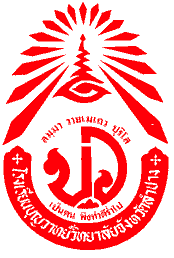 หลักสูตรสถานศึกษาโรงเรียนมาตรฐานสากลโรงเรียนบุญวาทย์วิทยาลัย อำเภอเมือง จังหวัดลำปางพุทธศักราช ๒๕๕๑(ฉบับปรับปรุง ครั้งที่ ๓ พ.ศ.๒๕๕๙)ตามหลักสูตรแกนกลางการศึกษาขั้นพื้นฐาน พ.ศ.๒๕๕๑ระดับชั้นมัธยมศึกษาตอนปลาย (ม.๔–ม.๖)สำนักงานเขตพื้นที่การศึกษามัธยมศึกษา  เขต ๓๕(ลำปาง – ลำพูน)สำนักงานคณะกรรมการการศึกษาขั้นพื้นฐานกระทรวงศึกษาธิการคำนำ	นับตั้งแต่กระทรวงศึกษาธิการประกาศใช้หลักสูตรแกนกลางการศึกษาขั้นพื้นฐาน พ.ศ.๒๕๕๑โรงเรียนบุญวาทย์วิทยาลัยได้ดำเนินการศึกษาแนวทางการจัดทำหลักสูตรสถานศึกษาเพื่อศึกษา ความเหมาะสมและแนวทางการดำเนินการที่เป็นกระบวนการเพื่อให้หลักสูตรสถานศึกษามีความสอดคล้องกับความต้องการของผู้ปกครอง ท้องถิ่นและบริบทของโรงเรียนบุญวาทย์วิทยาลัย  หลักสูตรสถานศึกษาโรงเรียนมาตรฐานสากล  โรงเรียนบุญวาทย์วิทยาลัย พุทธศักราช ๒๕๕๑(ฉบับปรับปรุง  ครั้งที่ ๒ พ.ศ. ๒๕๕๓) ตามหลักสูตรแกนกลางการศึกษาขั้นพื้นฐาน พ.ศ. ๒๕๕๑ ระดับมัธยมศึกษาตอนต้น (ม.๑ - ม.๓) โรงเรียนบุญวาทย์วิทยาลัย อำเภอเมือง จังหวัดลำปาง เป็นหลักสูตรที่เน้นกระบวนการเรียนรู้ของนักเรียน โดยเฉพาะกระบวนการคิดและการปฏิบัติ ซึ่งจะประกอบด้วยรายวิชาพื้นฐาน และรายวิชาเพิ่มเติม ที่มุ่งจะให้นักเรียนได้ศึกษาเพื่อค้นพบความสามารถ ความถนัดและความสนใจของตนเองตลอดจนแนวทางการวัดผลและประเมินผลสำหรับครูอาจารย์ ให้มีความหลากหลายและสอดคล้องกับการประเมินตามสภาพจริง ตามเจตนารมณ์ของหลักสูตรแกนกลางการศึกษาขั้นพื้นฐาน พ.ศ.๒๕๕๑การปรับปรุงหลักสูตรสถานศึกษาโรงเรียนมาตรฐานสากล โรงเรียนบุญวาทย์วิทยาลัย พุทธศักราช ๒๕๕๑(ฉบับปรับปรุง  ครั้งที่ ๓ พ.ศ. ๒๕๕๓) ตามหลักสูตรแกนกลางการศึกษาขั้นพื้นฐาน พ.ศ. ๒๕๕๑ ระดับมัธยมศึกษาตอนต้น (ม.๔ - ม.๖) โรงเรียนบุญวาทย์วิทยาลัย อำเภอเมือง จังหวัดลำปาง ได้จัดทำขึ้นโดยความเห็นชอบของคณะกรรมการหลักสูตรการศึกษาขั้นพื้นฐานโรงเรียนบุญวาทย์วิทยาลัย  ทั้งเพื่อให้การใช้หลักสูตรเป็นไปตามหลักการ จุดมุ่งหมาย ของหลักสูตรแกนกลางการศึกษาขั้นพื้นฐาน พ.ศ.๒๕๕๑ อย่างมีประสิทธิภาพ(นายสกล  ทะแกล้วพันธุ์)ผู้อำนวยการโรงเรียนบุญวาทย์วิทยาลัยพ.ศ.  ๒๕๖๐สารบัญ											     หน้าความนำกระทรวงศึกษาธิการได้ประกาศใช้หลักสูตรการศึกษาขั้นพื้นฐานพุทธศักราช ๒๕๔๔ ให้เป็นหลักสูตรแกนกลางของประเทศ โดยกำหนดจุดหมายและมาตรฐานการเรียนรู้เป็นเป้าหมายและ กรอบทิศทางในการพัฒนาคุณภาพผู้เรียนให้เป็นคนดีมีปัญญามีคุณภาพชีวิตที่ดีและมีขีดความ สามารถในการแข่งขันในเวทีระดับโลก (กระทรวงศึกษาธิการ, ๒๕๔๔) พร้อมกันนี้ได้ปรับกระบวน การพัฒนาหลักสูตรให้มีความสอดคล้องกับเจตนารมณ์แห่งพระราชบัญญัติการศึกษาแห่งชาติ พ.ศ. ๒๕๔๒ และที่แก้ไขเพิ่มเติม (ฉบับที่๒) พ.ศ. ๒๕๔๕ ที่มุ่งเน้นการกระจายอำนาจทางการศึกษาให้ท้องถิ่นและสถานศึกษาได้มีบทบาทและมีส่วนร่วมในการพัฒนาหลักสูตรเพื่อให้สอดคล้องกับสภาพและความต้องการของท้องถิ่น (สำนักนายกรัฐมนตรี, ๒๕๔๒)               จากการวิจัยและติดตามประเมินผลการใช้หลักสูตรในช่วงระยะ๖ปีที่ผ่านมา (สำนักวิชาการและมาตรฐานการศึกษา, ๒๕๔๖ก., ๒๕๔๖ข., ๒๕๔๘ก., ๒๕๔๘ข.; สำนักงานเลขาธิการสภาการศึกษา, ๒๕๔๗; สำนักผู้ตรวจราชการและติดตามประเมินผล, ๒๕๔๘; สุวิมลว่องวาณิชและนงลักษณ์วิรัชชัย, ๒๕๔๗; Nutravong, ๒๐๐๒; Kittisunthorn, ๒๐๐๓) พบว่าหลักสูตรการศึกษาขั้นพื้นฐานพุทธศักราช ๒๕๔๔ มีจุดดีหลายประการเช่นช่วยส่งเสริมการกระจายอำนาจทางการศึกษาทำให้ท้องถิ่นและสถานศึกษามีส่วนร่วมและมีบทบาทสำคัญในการพัฒนาหลักสูตรให้สอดคล้องกับความต้องการของท้องถิ่นและมีแนวคิดและหลักการในการส่งเสริมการพัฒนาผู้เรียนแบบองค์รวมอย่างชัดเจนอย่างไรก็ตามผลการศึกษาดังกล่าวยังได้สะท้อนให้เห็นถึงประเด็นที่เป็นปัญหาและความไม่ชัดเจนของหลักสูตรหลายประการ ทั้งในส่วนของเอกสารหลักสูตรกระบวนการนำหลักสูตรสู่การปฏิบัติและผลผลิตที่เกิดจากการใช้หลักสูตรได้แก่ปัญหาความสับสนของผู้ปฏิบัติในระดับสถานศึกษาในการพัฒนาหลักสูตรสถานศึกษาสถานศึกษาส่วนใหญ่กำหนดสาระและผลการเรียนรู้ที่คาดหวังไว้มากทำให้เกิดปัญหาหลักสูตรแน่นการวัดและประเมินผลไม่สะท้อนมาตรฐานส่งผลต่อปัญหาการจัดทำเอกสารหลักฐานทางการศึกษาและการเทียบโอนผลการเรียนรวมทั้งปัญหาคุณภาพของผู้เรียนในด้านความรู้ทักษะความสามารถและคุณลักษณะที่พึงประสงค์อันยังไม่เป็นที่น่าพอใจนอกจากนั้นแผนพัฒนาเศรษฐกิจและสังคมแห่งชาติฉบับที่ ๑๐ ( พ.ศ. ๒๕๕๐ – ๒๕๕๔) ได้ชี้ให้เห็นถึงความจำเป็นในการปรับเปลี่ยนจุดเน้นในการพัฒนาคุณภาพคนในสังคมไทยให้มีคุณธรรมและมีความรอบรู้อย่างเท่าทันให้มีความพร้อมทั้งด้านร่างกายสติปัญญาอารมณ์และศีลธรรมสามารถก้าวทันการเปลี่ยนแปลงเพื่อนำไปสู่สังคมฐานความรู้ได้อย่างมั่นคงแนวการพัฒนาคนดังกล่าวมุ่งเตรียมเด็กและเยาวชนให้มีพื้นฐานจิตใจที่ดีงามมีจิตสาธารณะพร้อมทั้งมีสมรรถนะทักษะและความรู้พื้นฐานที่จำเป็นในการดำรงชีวิตอันจะส่งผลต่อการพัฒนาประเทศแบบยั่งยืน (สภาพัฒนาเศรษฐกิจและสังคมแห่งชาติ, ๒๕๔๙) ซึ่งแนวทางดังกล่าวสอดคล้องกับนโยบายของกระทรวงศึกษาธิการในการพัฒนาเยาวชนของชาติเข้าสู่โลกยุคศตวรรษที่๒๑โดยมุ่งส่งเสริมผู้เรียนมีคุณธรรมรักความเป็นไทยให้มี ๒ทักษะ การคิด วิเคราะห์สร้างสรรค์มีทักษะด้านเทคโนโลยีสามารถทำงานร่วมกับผู้อื่นและสามารถอยู่ร่วมกับผู้อื่นในสังคมโลกได้อย่างสันติ (กระทรวงศึกษาธิการ, ๒๕๕๑)จากข้อค้นพบในการศึกษาวิจัยและติดตามผลการใช้หลักสูตรการศึกษาขั้นพื้นฐานพุทธศักราช๒๕๔๔ที่ผ่านมาประกอบกับข้อมูลจากแผนพัฒนาเศรษฐกิจและสังคมแห่งชาติฉบับที่๑๐เกี่ยวกับแนวทางการพัฒนาคนในสังคมไทยและจุดเน้นของกระทรวงศึกษาธิการในการพัฒนาเยาวชนสู่ศตวรรษที่ ๒๑ จึงเกิดการทบทวนหลักสูตรการศึกษาขั้นพื้นฐานพุทธศักราช๒๕๔๔เพื่อนำไปสู่การพัฒนาหลักสูตรแกนกลางการศึกษาขั้นพื้นฐานพุทธศักราช ๒๕๕๑ ที่มีความเหมาะสมชัดเจนทั้งเป้าหมายของหลักสูตรในการพัฒนาคุณภาพผู้เรียนทักษะ กระบวนการนำหลักสูตรไปสู่การปฏิบัติในระดับเขตพื้นที่การศึกษาและสถานศึกษาโดยได้มีการกำหนดวิสัยทัศน์จุดหมายสมรรถนะสำคัญของผู้เรียนคุณลักษณะอันพึงประสงค์มาตรฐานการเรียนรู้และตัวชี้วัดที่ชัดเจนเพื่อใช้เป็นทิศทางในการจัดทำหลักสูตรการเรียนการสอนในแต่ละระดับนอกจากนั้นได้กำหนดโครงสร้างเวลาเรียนขั้นต่ำของแต่ละกลุ่มสาระการเรียนรู้ในแต่ละชั้นปีไว้ในหลักสูตรแกนกลางและเปิดโอกาสให้สถานศึกษาเพิ่มเติมเวลาเรียนได้ตามความพร้อมและจุดเน้นอีกทั้งได้ปรับกระบวนการวัดและประเมินผลผู้เรียนเกณฑ์การจบการศึกษาแต่ละระดับ และเอกสารแสดงหลักฐานทางการศึกษาให้มีความสอดคล้องกับมาตรฐานการเรียนรู้และมีความชัดเจนต่อการนำไปปฏิบัติเอกสารหลักสูตรแกนกลางการศึกษาขั้นพื้นฐานพุทธศักราช๒๕๕๑ นี้จัดทำขึ้นสำหรับท้องถิ่นและสถานศึกษาได้นำไปใช้เป็นกรอบและทิศทางในการจัดทำหลักสูตรสถานศึกษาและจัดการเรียนการสอน เพื่อพัฒนาเด็กและเยาวชนไทยทุกคนในระดับการศึกษาขั้นพื้นฐานให้มีคุณภาพด้านความรู้และทักษะที่จำเป็น  สำหรับการดำรงชีวิตในสังคมที่มีการเปลี่ยนแปลงและแสวงหาความรู้เพื่อพัฒนาตนเองอย่างต่อเนื่องตลอดชีวิต	มาตรฐานการเรียนรู้และตัวชี้วัดที่กำหนดไว้ในเอกสารนี้ช่วยทำให้หน่วยงานที่เกี่ยวข้องในทุก ระดับเห็นผลคาดหวังที่ต้องการในการพัฒนาการเรียนรู้ของผู้เรียนที่ชัดเจนตลอดแนวซึ่งจะสามารถ ช่วยให้หน่วยงานที่เกี่ยวข้องในระดับท้องถิ่นและสถานศึกษาร่วมกันพัฒนาหลักสูตรได้อย่างมั่นใจทำให้การจัดทำหลักสูตรในระดับสถานศึกษามีคุณภาพและมีความเป็นเอกภาพยิ่งขึ้นอีกทั้งยังช่วยให้เกิดความชัดเจนเรื่องการวัดและประเมินผลการเรียนรู้และช่วยแก้ปัญหาการเทียบโอนระหว่างสถานศึกษาดังนั้นในการพัฒนาหลักสูตรในทุกระดับตั้งแต่ระดับชาติจนกระทั่งถึงสถานศึกษาจะต้องสะท้อนคุณภาพตามมาตรฐานการเรียนรู้และตัวชี้วัดที่กำหนดไว้ในหลักสูตรแกนกลางการ ศึกษาขั้นพื้นฐานรวมทั้งเป็นกรอบทิศทางในการจัดการศึกษาทุกรูปแบบและครอบคลุมผู้เรียนทุกกลุ่ม เป้าหมายในระดับการศึกษาขั้นพื้นฐานการจัดหลักสูตรการศึกษาขั้นพื้นฐาน จะประสบความสำเร็จตามเป้าหมายที่คาดหวังได้ทุกฝ่ายที่เกี่ยวข้องทั้งระดับชาติชุมชนครอบครัวและบุคคลต้องร่วมรับผิดชอบโดยร่วมกันทำงานอย่างเป็นระบบและต่อเนื่องในการวางแผนดำเนินการส่งเสริมสนับสนุนตรวจสอบตลอดจนปรับปรุงแก้ไขเพื่อพัฒนาเยาวชนของชาติไปสู่คุณภาพตามมาตรฐานการเรียนรู้ที่กำหนดไว้วิสัยทัศน์	เป็นผู้นำในการจัดการศึกษา ที่มุ่งพัฒนาผู้เรียนให้มีความเป็นเลิศในทุก ๆ  ด้าน ตามศักยภาพของผู้เรียนหลักการหลักสูตรแกนกลางการศึกษาขั้นพื้นฐานมีหลักการที่สำคัญดังนี้๑. เป็นหลักสูตรการศึกษาเพื่อความเป็นเอกภาพของชาติมีจุดหมายและมาตรฐานการเรียนรู้เป็นเป้าหมายสำหรับพัฒนาเด็กและเยาวชนให้มีความรู้ทักษะเจตคติและคุณธรรม  บนพื้นฐานของความเป็นไทยควบคู่กับความเป็นสากล๒. เป็นหลักสูตรการศึกษาเพื่อปวงชนที่ประชาชนทุกคนมีโอกาสได้รับการศึกษาอย่างเสมอภาคและมีคุณภาพ๓. เป็นหลักสูตรการศึกษาที่สนองการกระจายอำนาจให้สังคมมีส่วนร่วมในการจัดการศึกษาให้สอดคล้องกับสภาพและความต้องการของท้องถิ่น๔. เป็นหลักสูตรการศึกษาที่มีโครงสร้างยืดหยุ่นทั้งด้านสาระการเรียนรู้เวลาและการจัดการเรียนรู้๕. เป็นหลักสูตรการศึกษาที่เน้นผู้เรียนเป็นสำคัญ๖. เป็นหลักสูตรการศึกษาสำหรับการศึกษาในระบบนอกระบบและตามอัธยาศัยครอบคลุมทุกกลุ่มเป้าหมายสามารถเทียบโอนผลการเรียนรู้และประสบการณ์จุดหมาย	หลักสูตรแกนกลางการศึกษาขั้นพื้นฐานมุ่งพัฒนาผู้เรียนให้เป็นคนดีมีปัญญามีความสุขมีศักยภาพในการศึกษาต่อและประกอบอาชีพจึงกำหนดเป็นจุดหมายเพื่อให้เกิดกับผู้เรียนเมื่อจบการศึกษาขั้นพื้นฐานดังนี้๑. มีคุณธรรมจริยธรรมและค่านิยมที่พึงประสงค์เห็นคุณค่าของตนเองมีวินัยและปฏิบัติตน ตามหลักธรรมของพระพุทธศาสนาหรือศาสนาที่ตนนับถือยึดหลักปรัชญาของเศรษฐกิจพอเพียง๒. มีความรู้ความสามารถในการสื่อสารการคิดการแก้ปัญหาการใช้เทคโนโลยีและมีทักษะชีวิต๓. มีสุขภาพกายและสุขภาพจิตที่ดีมีสุขนิสัยและรักการออกกำลังกาย๔. มีความรักชาติมีจิตสำนึกในความเป็นพลเมืองไทยและพลโลกยึดมั่นในวิถีชีวิตและการปกครองตามระบอบประชาธิปไตยอันมีพระมหากษัตริย์ทรงเป็นประมุข	๕. มีจิตสำนึกในการอนุรักษ์วัฒนธรรมและภูมิปัญญาไทยการอนุรักษ์และพัฒนาสิ่งแวดล้อม	๖.  มีจิตสาธารณะที่มุ่งทำประโยชน์และสร้างสิ่งที่ดีงามในสังคมและอยู่ร่วมกันในสังคมอย่างมีความสุขสมรรถนะสำคัญของผู้เรียนในการพัฒนาผู้เรียนตามหลักสูตรแกนกลางการศึกษาขั้นพื้นฐานมุ่งพัฒนาผู้เรียนให้มีสมรรถนะสำคัญ ๕ประการดังนี้๑. ความสามารถในการสื่อสารเป็นความสามารถในการรับและส่งสารมีวัฒนธรรมในการใช้ภาษาถ่ายทอดความคิดความรู้ความเข้าใจความรู้สึกและทัศนะของตนเองเพื่อแลกเปลี่ยนข้อมูลข่าวสารและประสบการณ์อันจะเป็นประโยชน์ต่อการพัฒนาตนเองและสังคมรวมทั้งการเจรจาต่อรองเพื่อขจัดและลดปัญหาความขัดแย้งต่างๆการเลือกรับหรือไม่รับข้อมูลข่าวสารด้วยหลักเหตุผลและความถูกต้องตลอดจนการเลือกใช้วิธีการสื่อสารที่มีประสิทธิภาพโดยคำนึงถึงผลกระทบที่มีต่อตนเองและสังคม๒. ความสามารถในการคิดเป็นความสามารถในการคิดวิเคราะห์การคิดสังเคราะห์การคิดอย่างสร้างสรรค์การคิดอย่างมีวิจารณญาณและการคิดเป็นระบบเพื่อนำไปสู่การสร้างองค์ความรู้หรือสารสนเทศเพื่อการตัดสินใจเกี่ยวกับตนเองและสังคมได้อย่างเหมาะสม๓. ความสามารถในการแก้ปัญหาเป็นความสามารถในการแก้ปัญหาและอุปสรรคต่างๆที่เผชิญได้อย่างถูกต้องเหมาะสมบนพื้นฐานของหลักเหตุผลคุณธรรมและข้อมูลสารสนเทศเข้าใจความสัมพันธ์และการเปลี่ยนแปลงของเหตุการณ์ต่างๆในสังคมแสวงหาความรู้ประยุกต์ความรู้มาใช้ในการป้องกันและแก้ไขปัญหาและมีการตัดสินใจที่มีประสิทธิภาพโดยคำนึงถึงผลกระทบที่เกิดขึ้นต่อตนเองสังคมและสิ่งแวดล้อม๔. ความสามารถในการใช้ทักษะชีวิตเป็นความสามารถในการนำกระบวนการต่างๆไปใช้ในการดำเนินชีวิตประจำวันการเรียนรู้ด้วยตนเองการเรียนรู้อย่างต่อเนื่องการทำงานและการอยู่ร่วมกันในสังคมด้วยการสร้างเสริมความสัมพันธ์อันดีระหว่างบุคคลการจัดการปัญหาและความขัดแย้งต่างๆอย่างเหมาะสมการปรับตัวให้ทันกับการเปลี่ยนแปลงของสังคมและสภาพแวดล้อมและการรู้จักหลีกเลี่ยงพฤติกรรมไม่พึงประสงค์ที่ส่งผลกระทบต่อตนเองและผู้อื่น๕. ความสามารถในการใช้เทคโนโลยีเป็นความสามารถในการเลือกและใช้เทคโนโลยีด้านต่างๆและมีทักษะกระบวนการทางเทคโนโลยีเพื่อการพัฒนาตนเองและสังคมในด้านการเรียนรู้การสื่อสารการทำงานการแก้ปัญหาอย่างสร้างสรรค์ถูกต้องเหมาะสมและมีคุณธรรมคุณลักษณะอันพึงประสงค์ในการพัฒนาผู้เรียนตามหลักสูตรแกนกลางการศึกษาขั้นพื้นฐานมุ่งพัฒนาผู้เรียนให้มีคุณลักษณะอันพึงประสงค์เพื่อให้สามารถอยู่ร่วมกับผู้อื่นในสังคมได้อย่างมีความสุขทั้งในฐานะพลเมืองไทยและพลโลกดังนี้๑. รักชาติศาสน์กษัตริย์๒. ซื่อสัตย์สุจริต๓. มีวินัย๔. ใฝ่เรียนรู้๕. อยู่อย่างพอเพียง๖. มุ่งมั่นในการทำงาน๗. รักความเป็นไทย๘. มีจิตสาธารณะนอกจากนี้สถานศึกษาสามารถกำหนดคุณลักษณะอันพึงประสงค์เพิ่มเติมให้สอดคล้องตามบริบทและจุดเน้นของตนเองมาตรฐานการเรียนรู้การพัฒนาผู้เรียนให้เกิดความสมดุลต้องคำนึงถึงหลักพัฒนาการทางสมองและพหุปัญญาหลักสูตรแกนกลางการศึกษาขั้นพื้นฐานจึงกำหนดให้ผู้เรียนเรียนรู้๘กลุ่มสาระการเรียนรู้ดังนี้๑. ภาษาไทย๒. คณิตศาสตร์๓. วิทยาศาสตร์๔. สังคมศึกษาศาสนาและวัฒนธรรม๕. สุขศึกษาและพลศึกษา๖. ศิลปะ๗. การงานอาชีพและเทคโนโลยี๘. ภาษาต่างประเทศในแต่ละกลุ่มสาระการเรียนรู้ได้กำหนดมาตรฐานการเรียนรู้เป็นเป้าหมายสำคัญของการพัฒนาคุณภาพผู้เรียนมาตรฐานการเรียนรู้ระบุสิ่งที่ผู้เรียนพึงรู้และปฏิบัติได้และมีคุณลักษณะอันพึงประสงค์อย่างไรเมื่อจบการศึกษาขั้นพื้นฐานนอกจากนั้นมาตรฐานการเรียนรู้ยังเป็นกลไกสำคัญในการขับเคลื่อนพัฒนาการศึกษาทั้งระบบเพราะมาตรฐานการเรียนรู้จะสะท้อนให้ทราบว่าต้องการอะไรจะสอนอย่างไรและประเมินอย่างไรรวมทั้งเป็นเครื่องมือในการตรวจสอบเพื่อการประกันคุณภาพการศึกษาโดยใช้ระบบการประเมินคุณภาพภายในและการประเมินคุณภาพภายนอกซึ่งรวมถึงการทดสอบระดับเขตพื้นที่การศึกษาและการทดสอบระดับชาติระบบการตรวจสอบเพื่อประกันคุณภาพดังกล่าวเป็นสิ่งสำคัญที่ช่วยสะท้อนภาพการจัดการศึกษาว่าสามารถพัฒนาผู้เรียนให้มีคุณภาพตามที่มาตรฐานการเรียนรู้กำหนดเพียงใดตัวชี้วัดตัวชี้วัดระบุสิ่งที่นักเรียนพึงรู้และปฏิบัติได้รวมทั้งคุณลักษณะของผู้เรียนในแต่ละระดับชั้นซึ่งสะท้อนถึงมาตรฐานการเรียนรู้มีความเฉพาะเจาะจงและมีความเป็นรูปธรรมนำไปใช้ในการ  กำหนดเนื้อหาจัดทำหน่วยการเรียนรู้จัดการเรียนการสอนและเป็นเกณฑ์สำคัญสำหรับการวัดประเมินผลเพื่อตรวจสอบคุณภาพผู้เรียน๑. ตัวชี้วัดชั้นปีเป็นเป้าหมายในการพัฒนาผู้เรียนแต่ละชั้นปีในระดับการศึกษาภาคบังคับ(ประถมศึกษาปีที่๑ – มัธยมศึกษาปีที่๓)๒. ตัวชี้วัดช่วงชั้นเป็นเป้าหมายในการพัฒนาผู้เรียนในระดับมัธยมศึกษาตอนปลาย (มัธยมศึกษาปีที่ ๔- ๖)หลักสูตรได้มีการกำหนดรหัสกำกับมาตรฐานการเรียนรู้และตัวชี้วัดเพื่อความเข้าใจและให้สื่อสารตรงกันดังนี้ว๑.๑ป. ๑/๒ป๑/๒ตัวชี้วัดชั้นประถมศึกษาปีที่๑ข้อที่๒๑.๑สาระที่๑มาตรฐานข้อที่๑วกลุ่มสาระการเรียนรู้วิทยาศาสตร์ต๒.๓ม.๔-๖/๓ม๔-๖/๓ตัวชี้วัดชั้นมัธยมศึกษาตอนปลายข้อที่๓๒.๓สาระที่๒มาตรฐานข้อที่๓ตกลุ่มสาระการเรียนรู้ภาษาต่างประเทศสาระการเรียนรู้สาระการเรียนรู้ประกอบด้วยองค์ความรู้ทักษะหรือกระบวนการเรียนรู้และคุณลักษณะอันพึงประสงค์ซึ่งกำหนดให้ผู้เรียนทุกคนในระดับการศึกษาขั้นพื้นฐานจำเป็นต้องเรียนรู้โดยแบ่งเป็น๘กลุ่มสาระการเรียนรู้ดังนี้ความสัมพันธ์ของการพัฒนาคุณภาพผู้เรียนตามหลักสูตรแกนกลางการศึกษาขั้นพื้นฐานสาระและมาตรฐานการเรียนรู้	หลักสูตรแกนกลางการศึกษาขั้นพื้นฐานกำหนดมาตรฐานการเรียนรู้ใน ๘ กลุ่มสาระการเรียนรู้จำนวน ๖๗ มาตรฐาน ดังนี้ภาษาไทยสาระที่๑การอ่านมาตรฐานท๑.๑ใช้กระบวนการอ่านสร้างความรู้และความคิดเพื่อนำไปใช้ตัดสินใจแก้ปัญหาในการดำเนินชีวิตและมีนิสัยรักการอ่านสาระที่๒การเขียนมาตรฐานท๒.๑ใช้กระบวนการเขียนเขียนสื่อสารเขียนเรียงความย่อความและเขียนเรื่องราวในรูปแบบต่างๆเขียนรายงานข้อมูลสารสนเทศและรายงานการศึกษาค้นคว้าอย่างมีประสิทธิภาพสาระที่๓การฟังการดูและการพูดมาตรฐานท๓.๑สามารถเลือกฟังและดูอย่างมีวิจารณญาณและพูดแสดงความรู้ความคิดความรู้สึกในโอกาสต่างๆอย่างมีวิจารณญาณและสร้างสรรค์สาระที่๔หลักการใช้ภาษาไทยมาตรฐานท๔.๑เข้าใจธรรมชาติของภาษาและหลักภาษาไทยการเปลี่ยนแปลงของภาษา และพลังของภาษา ภูมิปัญญาทางภาษาและรักษาภาษาไทยไว้เป็นสมบัติของชาติ
สาระที่๕วรรณคดีและวรรณกรรมมาตรฐานท๕.๑เข้าใจและแสดงความคิดเห็นวิจารณ์วรรณคดีและวรรณกรรมไทยอย่างเห็นคุณค่าและนำมาประยุกต์ใช้ในชีวิตจริงคณิตศาสตร์สาระที่ 1 จำนวนและการดำเนินการมาตรฐาน ค 1.1  เข้าใจความหลากหลายของการแสดงจำนวนและการใช้จำนวนในชีวิตจริงมาตรฐาน ค 1.2  เข้าใจถึงผลที่เกิดขึ้นจากการดำเนินการของจำนวนและความสัมพันธ์ระหว่างการดำเนินการต่างๆ และสามารถใช้การดำเนินการในการแก้ปัญหาได้มาตรฐาน ค 1.3  ใช้การประมาณค่าในการคำนวณและแก้ปัญหาได้มาตรฐาน ค 1.4  เข้าใจระบบจำนวนและสามารถนำสมบัติเกี่ยวกับจำนวนไปใช้ได้สาระที่ 2 การวัดมาตรฐาน ค 2.1 เข้าใจพื้นฐานเกี่ยวกับการวัดวัดและคาดคะเนขนาดของสิ่งที่ต้องการวัดมาตรฐาน ค 2.2 แก้ปัญหาเกี่ยวกับการวัดสาระที่ 3   เรขาคณิตมาตรฐาน ค 3.1  อธิบายและวิเคราะห์รูปเรขาคณิตสองมิติและสามมิติมาตรฐาน ค 3.2  ใช้การนึกภาพ (visualization) ใช้เหตุผลเกี่ยวกับปริภูมิ(spatial reasoning) และ   ใช้แบบจำลองทางเรขาคณิต (geometric model ) ในการแก้ปัญหาสาระที่ 4 พีชคณิตมาตรฐาน ค 4.1  เข้าใจและวิเคราะห์แบบรูป (pattern) ความสัมพันธ์ และฟังก์ชันมาตรฐาน ค 4.2  ใช้นิพจน์ สมการ อสมการ กราฟ และตัวแบบเชิงคณิตศาสตร์ (mathematicalmodel) อื่นๆ แทนสถานการณ์ต่าง ๆ ตลอดจนแปลความหมายและนำไปใช้แก้ปัญหา  สาระที่ 5  การวิเคราะห์ข้อมูลและความน่าจะเป็นมาตรฐาน ค 5.1 เข้าใจและใช้วิธีการทางสถิติในการวิเคราะห์ข้อมูลได้มาตรฐาน ค 5.2  ใช้วิธีการทางสถิติและความรู้เกี่ยวกับความน่าจะเป็นในการคาดการณ์ได้อย่างสมเหตุสมผลมาตรฐาน ค 5.3ใช้ความรู้เกี่ยวกับสถิติและความน่าจะเป็น ช่วยในการตัดสินใจและแก้ปัญหาสาระที่ 6  ทักษะและกระบวนการทางคณิตศาสตร์มาตรฐาน ค 6.1  มีความสามารถในการแก้ปัญหาการให้เหตุผล  การสื่อสาร การสื่อความหมายทางคณิตศาสตร์ และการนำเสนอการเชื่อมโยงความรู้ต่างๆ ทางคณิตศาสตร์ และเชื่อมโยงคณิตศาสตร์กับศาสตร์อื่นๆ และมีความคิดริเริ่มสร้างสรรค์วิทยาศาสตร์สาระที่๑สิ่งมีชีวิตกับกระบวนการดำรงชีวิตมาตรฐานว๑.๑ เข้าใจหน่วยพื้นฐานของสิ่งมีชีวิตความสัมพันธ์ของโครงสร้างและหน้าที่ของ
ระบบต่างๆของสิ่งมีชีวิตที่ทำงานสัมพันธ์กันมีกระบวนการสืบเสาะหาความรู้ สื่อสารสิ่งที่เรียนรู้และนำความรู้ไปใช้ในการดำรงชีวิตของตนเองและดูแล สิ่งมีชีวิตมาตรฐานว๑.๒เข้าใจกระบวนการและความสำคัญของการถ่ายทอดลักษณะทางพันธุกรรมวิวัฒนาการของสิ่งมีชีวิตความหลากหลายทางชีวภาพการใช้เทคโนโลยีชีวภาพ ที่มีผลกระทบต่อมนุษย์และสิ่งแวดล้อมมีกระบวนการสืบเสาะหาความรู้และจิตวิทยาศาสตร์สื่อสารสิ่งที่เรียนรู้และนำความรู้ไปใช้ประโยชน์สาระที่๒ชีวิตกับสิ่งแวดล้อมมาตรฐานว๒.๑เข้าใจสิ่งแวดล้อมในท้องถิ่นความสัมพันธ์ระหว่างสิ่งแวดล้อมกับสิ่งมีชีวิต ความสัมพันธ์ระหว่างสิ่งมีชีวิตต่างๆในระบบนิเวศมีกระบวนการสืบเสาะหาความรู้และจิตวิทยาศาสตร์สื่อสารสิ่งที่เรียนรู้ และนำความรู้ไปใช้ประโยชน์	มาตรฐานว๒.๒เข้าใจความสำคัญของทรัพยากรธรรมชาติการใช้ทรัพยากรธรรมชาติในระดับ
ท้องถิ่นประเทศและโลกนำความรู้ไปใช้ในในการจัดการทรัพยากรธรรมชาติและสิ่งแวดล้อมในท้องถิ่นอย่างยั่งยืนสาระที่๓สารและสมบัติของสารมาตรฐานว๓.๑  เข้าใจสมบัติของสารความสัมพันธ์ระหว่างสมบัติของสารกับโครงสร้าง และแรงยึดเหนี่ยวระหว่างอนุภาคมีกระบวนการสืบเสาะหาความรู้และจิตวิทยา ศาสตร์สื่อสารสิ่งที่เรียนรู้นำความรู้ไปใช้ประโยชน์มาตรฐานว๓.๒เข้าใจหลักการและธรรมชาติของการเปลี่ยนแปลงสถานะของสารการเกิดสารละลายการเกิดปฏิกิริยามีกระบวนการสืบเสาะหาความรู้และจิตวิทยาศาสตร์สื่อสารสิ่งที่เรียนรู้และนำความรู้ไปใช้ประโยชน์สาระที่๔แรงและการเคลื่อนที่มาตรฐานว๔.๑  เข้าใจธรรมชาติของแรงแม่เหล็กไฟฟ้าแรงโน้มถ่วงและแรงนิวเคลียร์มีกระบวนการสืบเสาะหาความรู้สื่อสารสิ่งที่เรียนรู้และนำความรู้ไปใช้ประโยชน์อย่างถูกต้องและมีคุณธรรมมาตรฐานว๔.๒ เข้าใจลักษณะการเคลื่อนที่แบบต่างๆของวัตถุในธรรมชาติ มีกระบวนการสืบเสาะ หาความรู้และจิตวิทยาศาสตร์สื่อสารสิ่งที่เรียนรู้ และนำความรู้ไปใช้ประโยชน์สาระที่๕พลังงานมาตรฐานว๕.๑ เข้าใจความสัมพันธ์ระหว่างพลังงานกับการดำรงชีวิตการเปลี่ยนรูปพลังงานปฏิสัมพันธ์ระหว่างสารและพลังงานผลของการใช้พลังงานต่อชีวิตและ สิ่งแวดล้อมมีกระบวนการสืบเสาะหาความรู้สื่อสารสิ่งที่เรียนรู้ และนำความรู้ไปใช้ประโยชน์สาระที่๖ : กระบวนการเปลี่ยนแปลงของโลกมาตรฐานว๖.๑เข้าใจกระบวนการต่างๆที่เกิดขึ้นบนผิวโลกและภายในโลกความสัมพันธ์ของ
กระบวนการต่างๆที่มีผลต่อการเปลี่ยนแปลงภูมิอากาศภูมิประเทศ และสัณฐานของโลกมีกระบวนการสืบเสาะหาความรู้และจิตวิทยาศาสตร์ สื่อสารสิ่งที่เรียนรู้และนำความรู้ไปใช้ประโยชน์สาระที่๗ดาราศาสตร์และอวกาศมาตรฐานว๗.๑เข้าใจวิวัฒนาการของระบบสุริยะกาแล็กซีและเอกภพการปฏิสัมพันธ์ภายในระบบสุริยะและผลต่อสิ่งมีชีวิตบนโลกมีกระบวนการสืบเสาะหาความรู้ และจิตวิทยาศาสตร์การสื่อสารสิ่งที่เรียนรู้และนำความรู้ไปใช้ประโยชน์มาตรฐานว๗.๒เข้าใจความสำคัญของเทคโนโลยีอวกาศที่นำมาใช้ในการสำรวจอวกาศ และ
ทรัพยากรธรรมชาติด้านการเกษตรและการสื่อสารมีกระบวนการสืบเสาะ หาความรู้และจิตวิทยาศาสตร์สื่อสารสิ่งที่เรียนรู้และนำความรู้ไปใช้ประโยชน์ อย่างมีคุณธรรมต่อชีวิตและสิ่งแวดล้อมสาระที่๘ธรรมชาติของวิทยาศาสตร์และเทคโนโลยี	มาตรฐานว๘.๑   ใช้กระบวนการทางวิทยาศาสตร์และจิตวิทยาศาสตร์ในการสืบเสาะหาความรู้
  การแก้ปัญหารู้ว่าปรากฏการณ์ทางธรรมชาติที่เกิดขึ้นส่วนใหญ่มีรูปแบบที่แน่นอน สามารถอธิบายและตรวจสอบได้ภายใต้ข้อมูลและเครื่องมือที่มีอยู่ ในช่วงเวลานั้นๆเข้าใจว่าวิทยาศาสตร์เทคโนโลยีสังคมและสิ่งแวดล้อมมีความเกี่ยวข้องสัมพันธ์กันสังคมศึกษา ศาสนา และวัฒนธรรมสาระที่๑ศาสนาศีลธรรมจริยธรรม	มาตรฐานส๑.๑รู้และเข้าใจประวัติความสำคัญศาสดาหลักธรรมของพระพุทธศาสนา หรือศาสนาที่ตนนับถือและศาสนาอื่นมีศรัทธาที่ถูกต้องยึดมั่นและปฏิบัติตามหลักธรรมเพื่ออยู่ร่วมกันอย่างสันติสุขมาตรฐานส๑.๒เข้าใจตระหนักและปฏิบัติตนเป็นศาสนิกชนที่ดีและธำรงรักษาพระพุทธศาสนาหรือศาสนาที่ตนนับถือสาระที่๒หน้าที่พลเมืองวัฒนธรรมและการดำเนินชีวิตในสังคม	มาตรฐานส๒.๑เข้าใจและปฏิบัติตนตามหน้าที่ของการเป็นพลเมืองดีมีค่านิยมที่ดีงามและ
ธำรงรักษาประเพณีและวัฒนธรรมไทยดำรงชีวิตอยู่ร่วมกันในสังคมไทยและสังคมโลกอย่างสันติสุขมาตรฐานส๒.๒เข้าใจระบบการเมืองการปกครองในสังคมปัจจุบันยึดมั่นศรัทธาและธำรงรักษาไว้ซึ่งการปกครองระบอบประชาธิปไตยอันมีพระมหากษัตริย์ทรงเป็นประมุขสาระที่๓เศรษฐศาสตร์	มาตรฐานส๓.๑เข้าใจและสามารถบริหารจัดการทรัพยากรในการผลิตและการบริโภค การใช้ทรัพยากรที่มีอยู่จำกัดได้อย่างมีประสิทธิภาพและคุ้มค่ารวมทั้งเข้าใจหลักการของเศรษฐกิจพอเพียงเพื่อการดำรงชีวิตอย่างมีดุลยภาพ	มาตรฐานส๓.๒เข้าใจระบบและสถาบันทางเศรษฐกิจต่างๆความสัมพันธ์ทางเศรษฐกิจและความจำเป็นของการร่วมมือกันทางเศรษฐกิจในสังคมโลกสาระที่๔ประวัติศาสตร์	มาตรฐานส๔.๑	เข้าใจความหมายความสำคัญของเวลาและยุคสมัยทางประวัติศาสตร์สามารถใช้วิธีการทางประวัติศาสตร์มาวิเคราะห์เหตุการณ์ต่างๆอย่างเป็นระบบ	มาตรฐานส๔.๒เข้าใจพัฒนาการของมนุษยชาติจากอดีตจนถึงปัจจุบันในด้านความสัมพันธ์ และการเปลี่ยนแปลงของเหตุการณ์อย่างต่อเนื่องตระหนักถึงความสำคัญและสามารถวิเคราะห์ผลกระทบที่เกิดขึ้น มาตรฐานส๔.๓เข้าใจความเป็นมาของชาติไทยวัฒนธรรมภูมิปัญญาไทยมีความรักความภูมิใจและธำรงความเป็นไทยสาระที่๕ภูมิศาสตร์มาตรฐานส๕.๑เข้าใจลักษณะของโลกทางกายภาพและความสัมพันธ์ของสรรพสิ่งซึ่งมีผลต่อกันและกันในระบบของธรรมชาติใช้แผนที่และเครื่องมือทางภูมิศาสตร์ ในการค้นหาวิเคราะห์สรุปและใช้ข้อมูลภูมิสารสนเทศอย่างมีประสิทธิภาพมาตรฐานส๕.๒ เข้าใจปฏิสัมพันธ์ระหว่างมนุษย์กับสภาพแวดล้อมทางกายภาพที่ก่อให้เกิด
การสร้างสรรค์วัฒนธรรมมีจิตสำนึกและมีส่วนร่วมในการอนุรักษ์ทรัพยากรและสิ่งแวดล้อมเพื่อการพัฒนาที่ยั่งยืนสุขศึกษาและพลศึกษาสาระที่1การเจริญเติบโตและพัฒนาการของมนุษย์มาตรฐานพ1.1 เข้าใจธรรมชาติของการเจริญเติบโตและพัฒนาการของมนุษย์สาระที่2ชีวิตและครอบครัวมาตรฐานพ2.1เข้าใจและเห็นคุณค่าตนเองครอบครัวเพศศึกษาและมีทักษะในการ
 ดำเนินชีวิตสาระที่3การเคลื่อนไหวการออกกำลังกายการเล่นเกมกีฬาไทยและกีฬาสากลมาตรฐานพ3.1  เข้าใจมีทักษะในการเคลื่อนไหวกิจกรรมทางกายการเล่นเกมและกีฬามาตรฐานพ3.2 รักการออกกำลังกายการเล่นเกมและการเล่นกีฬาปฏิบัติเป็นประจำอย่าง สม่ำเสมอมีวินัยเคารพสิทธิกฎกติกามีน้ำใจนักกีฬามีจิตวิญญาณในการแข่งขันและชื่นชมในสุนทรียภาพของการกีฬาสาระที่4การสร้างเสริมสุขภาพสมรรถภาพและการป้องกันโรคมาตรฐานพ4.1เห็นคุณค่าและมีทักษะในการสร้างเสริมสุขภาพการดำรงสุขภาพการ
ป้องกันโรคและการสร้างเสริมสมรรถภาพเพื่อสุขภาพสาระที่5ความปลอดภัยในชีวิตมาตรฐานพ5.1ป้องกันและหลีกเลี่ยงปัจจัยเสี่ยงพฤติกรรมเสี่ยงต่อสุขภาพอุบัติเหตุ
การใช้ยาสารเสพติดและความรุนแรงศิลปะสาระที่1ทัศนศิลป์มาตรฐานศ1.1 สร้างสรรค์งานทัศนศิลป์ตามจินตนาการและความคิดสร้างสรรค์วิเคราะห์
วิพากษ์ วิจารณ์คุณค่างานทัศนศิลป์ถ่ายทอดความรู้สึกความคิดต่องานศิลปะอย่างอิสระชื่นชมและประยุกต์ใช้ในชีวิตประจำวันมาตรฐานศ1.2เข้าใจความสัมพันธ์ระหว่างทัศนศิลป์ประวัติศาสตร์และวัฒนธรรมเห็นคุณค่างานทัศนศิลป์ที่เป็นมรดกทางวัฒนธรรมภูมิปัญญาท้องถิ่นภูมิปัญญาไทยและสากลสาระที่2ดนตรีมาตรฐานศ2.1เข้าใจและแสดงออกทางดนตรีอย่างสร้างสรรค์วิเคราะห์วิพากษ์วิจารณ์
คุณค่าดนตรีถ่ายทอดความรู้สึกความคิดต่อดนตรีอย่างอิสระชื่นชมและประยุกต์ใช้ในชีวิตประจำวันมาตรฐานศ2.2เข้าใจความสัมพันธ์ระหว่างดนตรีประวัติศาสตร์และวัฒนธรรมเห็นคุณค่า
ของดนตรีที่เป็นมรดกทางวัฒนธรรมภูมิปัญญาท้องถิ่น ภูมิปัญญาไทยและสากลสาระที่3นาฏศิลป์มาตรฐานศ3.1เข้าใจและแสดงออกทางนาฏศิลป์อย่างสร้างสรรค์วิเคราะห์วิพากษ์วิจารณ์
คุณค่านาฏศิลป์ถ่ายทอดความรู้สึกความคิดอย่างอิสระชื่นชมและประยุกต์ใช้ในชีวิตประจำวันมาตรฐานศ3.2เข้าใจความสัมพันธ์ระหว่างนาฏศิลป์ประวัติศาสตร์และวัฒนธรรมเห็นคุณค่าของนาฏศิลป์ที่เป็นมรดกทางวัฒนธรรมภูมิปัญญาท้องถิ่นภูมิปัญญาไทยและสากลการงานอาชีพและเทคโนโลยีสาระที่1การดำรงชีวิตและครอบครัว มาตรฐานง1.1เข้าใจการทำงานมีความคิดสร้างสรรค์มีทักษะกระบวนการทำงานทักษะการจัดการทักษะกระบวนการแก้ปัญหาทักษะการทำงานร่วมกันและทักษะการแสวงหาความรู้มีคุณธรรมและลักษณะนิสัยในการทำงานมีจิตสำนึกในการใช้พลังงานทรัพยากรและสิ่งแวดล้อมเพื่อการดำรงชีวิตและครอบครัวสาระที่2การออกแบบและเทคโนโลยีมาตรฐานง2.1เข้าใจเทคโนโลยีและกระบวนการเทคโนโลยีออกแบบและสร้างสิ่งของเครื่องใช้หรือวิธีการตามกระบวนการเทคโนโลยี อย่างมีความคิดสร้างสรรค์ เลือกใช้เทคโนโลยีในทางสร้างสรรค์ต่อชีวิตสังคม สิ่งแวดล้อมและมีส่วนร่วมในการจัดการเทคโนโลยีที่ยั่งยืนสาระที่3เทคโนโลยีสารสนเทศและการสื่อสารมาตรฐานง3.1เข้าใจเห็นคุณค่าและใช้กระบวนการเทคโนโลยีสารสนเทศในการสืบค้นข้อมูลการเรียนรู้การสื่อสารการแก้ปัญหาการทำงานและอาชีพอย่างมีประสิทธิภาพประสิทธิผลและมีคุณธรรมสาระที่4การอาชีพมาตรฐานง4.1เข้าใจมีทักษะที่จำเป็นมีประสบการณ์เห็นแนวทางในงานอาชีพ  ใช้เทคโนโลยีเพื่อพัฒนาอาชีพมีคุณธรรมและมีเจตคติที่ดีต่ออาชีพภาษาต่างประเทศสาระที่1ภาษาเพื่อการสื่อสารมาตรฐานต1.1เข้าใจและตีความเรื่องที่ฟังและอ่านจากสื่อประเภทต่างๆและแสดงความคิดเห็นอย่างมีเหตุผลมาตรฐานต1.2มีทักษะการสื่อสารทางภาษาในการแลกเปลี่ยนข้อมูลข่าวสารแสดงความรู้สึกและความคิดเห็นอย่างมีประสิทธิภาพมาตรฐานต1.3นำเสนอข้อมูลข่าวสารความคิดรวบยอดและความคิดเห็นในเรื่องต่างๆโดยการพูดและการเขียนสาระที่2ภาษาและวัฒนธรรมมาตรฐานต2.1เข้าใจความสัมพันธ์ระหว่างภาษากับวัฒนธรรมของเจ้าของภาษาและนำไปใช้ได้อย่างเหมาะสมกับกาลเทศะมาตรฐานต2.2เข้าใจความเหมือนและความแตกต่างระหว่างภาษาและวัฒนธรรมของเจ้าของภาษากับภาษาและวัฒนธรรมไทยและนำมาใช้อย่างถูกต้องและ เหมาะสมสาระที่3ภาษากับความสัมพันธ์กับกลุ่มสาระการเรียนรู้อื่น มาตรฐานต3.1ใช้ภาษาต่างประเทศในการเชื่อมโยงความรู้กับกลุ่มสาระการเรียนรู้อื่นและเป็นพื้นฐานในการพัฒนาแสวงหาความรู้และเปิดโลกทัศน์ของตนสาระที่4ภาษากับความสัมพันธ์กับชุมชนและโลก	มาตรฐานต4.1ใช้ภาษาต่างประเทศในสถานการณ์ต่างๆทั้งในสถานศึกษาชุมชนและสังคมมาตรฐานต4.2ใช้ภาษาต่างประเทศเป็นเครื่องมือพื้นฐานในการศึกษาต่อการประกอบอาชีพและการแลกเปลี่ยนเรียนรู้กับสังคมโลกระดับการศึกษา	หลักสูตรแกนกลางการศึกษาขั้นพื้นฐาน โรงเรียนบุญวาทย์วิทยาลัยจัดเป็น๒ระดับดังนี้	๑. ระดับมัธยมศึกษาตอนต้น(ชั้นมัธยมศึกษาปีที่๑ – ๓) เป็นช่วงสุดท้ายของการศึกษาภาคบังคับมุ่งเน้นให้ผู้เรียนได้สำรวจความถนัดและความสนใจของตนเองส่งเสริมการพัฒนาบุคลิกภาพส่วนตนมีทักษะในการคิดวิจารณญาณคิดสร้างสรรค์และคิดแก้ปัญหามีทักษะในการดำเนินชีวิต    มีทักษะ การใช้เทคโนโลยีเพื่อเป็นเครื่องมือในการเรียนรู้มีความรับผิดชอบต่อสังคมมีความสมดุลทั้งด้านความรู้ความคิดความดีงามและมีความภูมิใจในความเป็นไทยตลอดจนใช้เป็นพื้นฐานในการประกอบอาชีพหรือการศึกษาต่อ	๒. ระดับมัธยมศึกษาตอนปลาย(ชั้นมัธยมศึกษาปีที่๔ – ๖) เน้นการเพิ่มพูนความรู้และทักษะเฉพาะด้านสนองตอบความสามารถความถนัดและความสนใจของผู้เรียนแต่ละคนทั้งด้านวิชาการและวิชาชีพมีทักษะในการใช้วิทยาการและเทคโนโลยีทักษะกระบวนการคิดขั้นสูงสามารถนำความรู้ไปประยุกต์ใช้ให้เกิดประโยชน์ในการศึกษาต่อและการประกอบอาชีพมุ่งพัฒนาตนและประเทศตามบทบาทของตนสามารถเป็นผู้นำและผู้ให้บริการชุมชนในด้านต่างๆการจัดเวลาเรียนและหน่วยการเรียน	หลักสูตรแกนกลางการศึกษาขั้นพื้นฐานโรงเรียนบุญวาทย์วิทยาลัย ได้กำหนดกรอบโครงสร้างเวลาเรียนขั้นต่ำสำหรับกลุ่มสาระการเรียนรู้๘กลุ่มและกิจกรรมพัฒนาผู้เรียนซึ่งโรงเรียนเพิ่มเติมตามความพร้อมและจุดเน้นโดยปรับให้เหมาะสมตามบริบทของสถานศึกษาและสภาพของผู้เรียนดังนี้๑. ระดับชั้นมัธยมศึกษาตอนต้น (ชั้นมัธยมศึกษาปีที่๑ – ๓) ให้จัดเวลาเรียนเป็นรายภาคมีเวลาเรียนวันละไม่เกิน๖ชั่วโมงคิดน้ำหนักของรายวิชาที่เรียนเป็นหน่วยกิตใช้เกณฑ์๔๐ชั่วโมงต่อภาคเรียนมีค่าน้ำหนักวิชาเท่ากับ๑หน่วยกิต (นก.)๒. ระดับมัธยมศึกษาตอนปลาย (ชั้นมัธยมศึกษาปีที่๔ - ๖) ให้จัดเวลาเรียนเป็นรายภาคมีเวลาเรียนวันละไม่น้อยกว่า๖ชั่วโมงคิดน้ำหนักของรายวิชาที่เรียนเป็นหน่วยกิตใช้เกณฑ์๔๐ชั่วโมงต่อภาคเรียนมีค่าน้ำหนักวิชาเท่ากับ๑หน่วยกิต (นก.)โครงสร้างหลักสูตรสถานศึกษาระดับมัธยมศึกษาตอนปลายการศึกษาในระดับมัธยมศึกษาตอนปลาย นักเรียนจะเรียนรู้ลึกขึ้นในความเฉพาะและความถนัดเป็นการพัฒนาทักษะพื้นฐานในการคิดวิเคราะห์และแก้ปัญหาในระดับสูงขึ้นเปิดโอกาสให้ผู้เรียนได้ใช้เทคโนโลยีมากขึ้น   ในการศึกษาหาความรู้มุ่งเน้นผู้เรียนให้สำรวจความถนัดและความสนใจของตนเองเพื่อการศึกษาต่อในระดับที่สูงขึ้นหรือเพื่อเป็นพื้นฐานในการประกอบ อาชีพ     อีกทั้งส่งเสริมการพัฒนาบุคลิกภาพส่วนตนทักษะในการดำเนินชีวิต ตลอดจนความรับผิดชอบต่อสังคมให้ผู้เรียนมีความสมดุลทั้งด้านความรู้ความคิดความดีงามมีความภูมิใจในความเป็นไทย๑. โครงสร้างเวลาเรียน ระดับมัธยมศึกษาตอนปลาย	โครงสร้างแสดงภาพรวมเวลาเรียนของกลุ่มสาระการเรียนรู้ 8 กลุ่มสาระการเรียนรู้ที่เป็นเวลาเรียนพื้นฐาน เวลาเรียนเพิ่มเติม  และเวลาในการจัดกิจกรรมพัฒนาผู้เรียน  จำแนกแต่ละชั้นปีตารางโครงสร้างเวลาเรียนชั้นมัธยมศึกษาปีที่ ๔ – ๖๒. โครงสร้างหลักสูตรช่วงชั้น	เป็นโครงสร้างที่แสดงรายละเอียดเวลาเรียนของวิชาพื้นฐาน รายวิชาเพิ่มเติม  และกิจกรรมพัฒนาผู้เรียน ตามแผนการเรียนรู้แต่ละช่วงชั้นตารางโครงสร้างหลักสูตรชั้นมัธยมศึกษาปีที่ ๔ตารางโครงสร้างหลักสูตรชั้นมัธยมศึกษาปีที่ ๕ตารางโครงสร้างหลักสูตรชั้นมัธยมศึกษาปีที่ ๖หลักสูตรกลุ่มสาระการเรียนรู้สังคมศึกษา ศาสนาและวัฒนธรรมโครงสร้างหลักสูตรกลุ่มสาระการเรียนรู้ สังคมศึกษา ศาสนาและวัฒนธรรมช่วงชั้นที่ ๒  ชั้นมัธยมศึกษาตอนปลายรายวิชาพื้นฐานชั้นมัธยมศึกษาปีที่  4ส31101 สังคมศึกษา		จำนวน 40ชั่วโมง			1.0 หน่วยกิตส31102 ประวัติศาสตร์		จำนวน 20 ชั่วโมง		0.5  หน่วยกิตส31103 สังคมศึกษา		จำนวน 40 ชั่วโมง		1.0  หน่วยกิตส31104 ประวัติศาสตร์		จำนวน 20 ชั่วโมง		0.5  หน่วยกิตชั้นมัธยมศึกษาปีที่  5ส32101	สังคมศึกษา		จำนวน 40 ชั่วโมง		1.0  หน่วยกิตส32102	สังคมศึกษา		จำนวน 40 ชั่วโมง		1.0  หน่วยกิตชั้นมัธยมศึกษาปีที่  6ส33101	สังคมศึกษา		จำนวน 40 ชั่วโมง		1.0  หน่วยกิตส33102 ประวัติศาสตร์		จำนวน 20 ชั่วโมง		0.5  หน่วยกิตส33103	 สังคมศึกษา		จำนวน 40 ชั่วโมง		1.0  หน่วยกิตส33104 ประวัติศาสตร์		จำนวน 20 ชั่วโมง		0.5  หน่วยกิตรายวิชาเพิ่มเติมชั้นมัธยมศึกษาปีที่  4ส 30221  	หน้าที่พลเมือง		จำนวน 20     ชั่วโมง		0.5 หน่วยกิตส 30222  	หน้าที่พลเมือง		จำนวน 20     ชั่วโมง		0.5  หน่วยกิตส 31283	อาเซียนศึกษา		จำนวน 40     ชั่วโมง		1.0  หน่วยกิตI 30201 	ค้นคว้าอิสระ		จำนวน 40     ชั่วโมง		1.0  หน่วยกิตส 31221	การเมืองการปกครอง	จำนวน 40     ชั่วโมง		1.0  หน่วยกิตชั้นมัธยมศึกษาปีที่  5ส 30223  	หน้าที่พลเมือง		จำนวน 20     ชั่วโมง		0.5  หน่วยกิตส 30224  	หน้าที่พลเมือง		จำนวน 20     ชั่วโมง		0.5  หน่วยกิตส 32221  	กฎหมายทั่วไป		จำนวน 20     ชั่วโมง		0.5  หน่วยกิตส 32223  	การพัฒนาท้องถิ่น	จำนวน 20     ชั่วโมง		0.5  หน่วยกิตชั้นมัธยมศึกษาปีที่  6ส 33261  	อารยธรรมตะวันออก	จำนวน 20     ชั่วโมง		0.5  หน่วยกิตส 33262  	อารยธรรมตะวันตก	จำนวน 20     ชั่วโมง		0.5  หน่วยกิตรายวิชาพื้นฐานคำอธิบายรายวิชารายวิชาพื้นฐานส 31101  สังคมศึกษา			กลุ่มสาระการเรียนรู้สังคมศึกษา ศาสนาและวัฒนธรรม                         ชั้นมัธยมศึกษาปีที่   4	ภาคเรียนที่ 1	เวลา  40   ชั่วโมง  	จำนวน 1.0 หน่วยการเรียน…………………………………………………………………………………………………………………………………………………………ศึกษาวิเคราะห์ลักษณะสังคมของชมพูทวีปความเชื่อทางศาสนาก่อนสมัยพระพุทธเจ้าศึกษาเรื่องราวพุทธประวัติการก่อตั้งพระพุทธศาสนาการเผยแพร่ศาสนาตามแนวพุทธจริยาการปฏิบัติตนตามหลักสากลที่มีข้อปฏิบัติตามทางสายกลางความเป็นประชาธิปไตยในพุทธศาสนาแนวคิดตามแบบวิทยาศาสตร์การฝึกอบรมตนด้วยการพึ่งตนเองและมุ่งอิสรภาพศึกษาสาระสำคัญของพุทธศาสนาในด้านการศึกษาโดยใช้เหตุปัจจัยและวิธีการแก้ปัญหาการฝึกตนให้ตั้งอยู่ในความไม่ประมาทและการดำเนินชีวิตตามหลักปรัชญาเศรษฐกิจพอเพียงและการพัฒนาที่ยั่งยืน               ศึกษา ข้อคิด แบบอย่างการดำเนินชีวิตจากประวัติพุทธสาวก พุทธสาวิกา พุทธศาสนิกชนตัวอย่างและข้อคิดจากชาดก  ศึกษาความรู้พื้นฐานเกี่ยวกับสังคมในเรื่องความหมายโครงสร้างและการจัดระเบียบทางสังคมศึกษาสังคมไทยปัญหาการเปลี่ยนแปลงและแนวโน้มของสังคมเพื่อให้มีความรู้ความเข้าใจในสภาพการเปลี่ยนแปลงของสังคมเห็นความสำคัญของการอยู่ร่วมกันและการปฏิบัติตนตามบทบาทและหน้าที่ของการเป็นพลเมืองดีของประเทศชาติและสังคมโลก วัฒนธรรมไทยที่สำคัญการอนุรักษ์วัฒนธรรมไทยและเลือกรับวัฒนธรรมสากล สถานการณ์สิทธิมนุษยชนในประเทศไทยและแนวทางการพัฒนา บทบัญญัติรัฐธรรมนูญแห่งราชอาณาจักรไทยฉบับปัจจุบัน การมีส่วนร่วมในการตรวจสอบ การใช้อำนาจของรัฐกฎหมายแพ่งเกี่ยวกับตนเอง และครอบครัว กฎหมายแพ่งเกี่ยวกับนิติกรรมสัญญา กฎหมายอาญาในเรื่องความผิดกับทรัพย์สิน ความผิดเกี่ยวกับชีวิตและร่างกาย กฎหมายอื่นที่สำคัญ               โดยใช้กระบวนการคิด กระบวนการสืบค้นข้อมูล กระบวนการทางสังคม กระบวนการปฏิบัติ กระบวนการเผชิญสถานการณ์และแก้ปัญหา กระบวนการกลุ่ม                เพื่อให้เกิดความรู้ ความเข้าใจสามารถนำไปปฏิบัติในการดำเนินชีวิต นำไปแก้ปัญหาของตนเองและครอบครัว มีคุณธรรมจริยธรรม มีคุณลักษณะอันพึงประสงค์ในด้านรักชาติศาสน์ กษัตริย์มีวินัย ใฝ่เรียนรู้  รักความเป็นไทย  มีจิสาธารณะสามารถดำเนินชีวิตอย่างสันติสุขในสังคมไทยและสังคมโลก	เพื่อให้ผู้เรียนมีความรู้ความสามารถตามมาตรฐานและตัวชี้วัดดังต่อไปนี้	ส 1.1  ม.4-6 /1 วิเคราะห์สังคมชมพูทวีป และคติความเชื่อทางศาสนาสมัยก่อนพระพุทธเจ้าหรือ สังคมสมัยของศาสดาที่ตนนับถือ	ส 1.1  ม.4-6/ 2  วิเคราะห์พระพุทธเจ้าในฐานะเป็น มนุษย์ผู้ฝึกตนได้อย่างสูงสุด ในการตรัสรู้ การก่อตั้ง วิธีการสอนและการเผยแผ่พระพุทธศาสนา หรือวิเคราะห์ประวัติศาสดาที่ตนนับถือ ตามที่กำหนด	ส 1.1  ม.4-6/ 3วิเคราะห์พุทธประวัติด้านการบริหาร และการธำรงรักษาศาสนาหรือวิเคราะห์ประวัติศาสดาที่ตนนับถือตามที่กำหนด	ส 1.1  ม.4-6/ 4วิเคราะห์ข้อปฏิบัติทางสายกลางในพระพุทธศาสนาหรือแนวคิดของศาสนาที่ตนนับถือตามที่กำหนด	ส 1.1  ม.4-6/ 5วิเคราะห์การพัฒนาศรัทธา และปัญญาที่ถูกต้องในพระพุทธศาสนาหรือแนวคิดของศาสนาที่ตนนับถือตามที่กำหนด	ส 1.1  ม.4-6/ 6วิเคราะห์ลักษณะประชาธิปไตยในพระพุทธศาสนา หรือแนวคิดของศาสนาที่ตนนับถือตามที่กำหนด	ส 1.1  ม.4-6/ 7วิเคราะห์หลักการของพระพุทธ -ศาสนากับหลักวิทยาศาสตร์ หรือแนวคิดของศาสนาที่ตนนับถือตามที่กำหนด	ส 1.1  ม.4-6/ 8วิเคราะห์การฝึกฝนและพัฒนาตนเอง  การพึ่งตนเอง และการมุ่งอิสรภาพในพระพุทธศาสนา หรือแนวคิดของศาสนาที่ตนนับถือตามที่กำหนด	ส 1.1  ม.4-6/ 9วิเคราะห์พระพุทธศาสนา ว่าเป็นศาสตร์แห่งการศึกษาซึ่งเน้นความ สัมพันธ์ของเหตุปัจจัยกับวิธีการแก้ปัญหา หรือแนวคิดของศาสนาที่ตนนับถือตามที่กำหนด	ส 1.1  ม.4-6/  12วิเคราะห์ความสำคัญของพระพุทธศาสนาเกี่ยวกับการศึกษาที่สมบูรณ์ การเมืองและสันติภาพ หรือแนวคิดของศาสนาที่ตนนับถือตามที่กำหนด	ส 1.1  ม.4-6/ 13วิเคราะห์หลักธรรมในกรอบอริยสัจ ๔หรือหลักคำสอนของศาสนาที่ตนนับถือ	ส 1.1  ม.4-6/ 14วิเคราะห์ข้อคิดและแบบอย่างการดำเนินชีวิตจากประวัติสาวก ชาดก เรื่องเล่า และศาสนิกชนตัวอย่าง ตามที่กำหนด	ส.1.2  ม4-6/1 ปฏิบัติตนเป็นศาสนิกชนที่ดีต่อสาวก สมาชิกในครอบครัว และคนรอบข้าง	ส.1.2  ม.4-6/2ปฏิบัติตนถูกต้องตามศาสนพิธี  พิธีกรรมตามหลักศาสนาที่ตนนับถือ	ส.1.2  ม.4-6/3แสดงตนเป็นพุทธมามกะหรือ แสดงตนเป็นศาสนนิกชนของศาสนาที่ตนนับถือ	ส.1.2  ม.4-6/4วิเคราะห์หลักธรรม  คติธรรมที่เกี่ยวเนื่องกับวันสำคัญทางศาสนา และเทศกาลที่สำคัญของศาสนาที่ตนนับถือและปฏิบัติตนได้ถูกต้อง	ส.1.2  ม.4-6/5สัมมนาและเสนอแนะแนวทางในการธำรงรักษาศาสนาที่ตนนับถือ อันส่งผลถึงการพัฒนาตน พัฒนาชาติและโลก	ส 2.1  ม.4-6/1 วิเคราะห์และปฏิบัติตนตาม  กฎหมายที่เกี่ยวข้องกับตนเอง ครอบครัวชุมชน ประเทศชาติและสังคมโลก	ส 2.1  ม.4-6/2 วิเคราะห์ความสำคัญของโครงสร้างทางสังคม การขัดเกลาทางสังคมและการเปลี่ยนแปลงทางสังคม	ส 2.1  ม.4-6/3  ปฏิบัติตนและมีส่วนสนับสนุนให้ผู้อื่นประพฤติปฏิบัติเพื่อเป็นพลเมืองดีของประเทศชาติ และสังคมโลก	ส 2.1  ม.4-6/4  ประเมินสถานการณ์สิทธิมนุษยชนในประเทศไทย และเสนอแนวทางพัฒนา	ส 2.1  ม.4-6/5วิเคราะห์ความจำเป็นที่ต้องมีการปรับปรุงเปลี่ยนแปลงและอนุรักษ์วัฒนธรรมไทย และเลือกรับวัฒนธรรมสากล	ส 2.2  ม.4-6/1  วิเคราะห์ปัญหาการเมืองที่สำคัญในประเทศจากแหล่งข้อมูลต่างๆ พร้อมทั้งเสนอแนวทางแก้ไข	ส 2.2  ม.4-6/2  เสนอแนวทางทางการเมืองการปกครองที่นำไปสู่ความเข้าใจและการประสานประโยชน์ร่วมกันระหว่างประเทศ	ส 2.2  ม.4-6/3 วิเคราะห์ความสำคัญและ ความจำเป็นที่ต้องธำรงรักษาไว้ซึ่งการปกครองตามระบอบประชาธิปไตยอันมีพระมหา -กษัตริย์ทรงเป็นประมุข      	ส 2.2  ม.4-6/4เสนอแนวทางและมีส่วนร่วมในการตรวจสอบการใช้อำนาจรัฐโครงสร้างรายวิชาพื้นฐาน  ส 31101  สังคมศึกษา			       กลุ่มสาระการเรียนรู้สังคมศึกษา ศาสนาและวัฒนธรรม                         ชั้นมัธยมศึกษาปีที่   4	ภาคเรียนที่ 1	       เวลา  40   ชั่วโมง  	จำนวน 1.0 หน่วยการเรียนคำอธิบายรายวิชารายวิชาพื้นฐานส 31102 ประวัติศาสตร์		             กลุ่มสาระการเรียนรู้สังคมศึกษา ศาสนาและวัฒนธรรม                         ชั้นมัธยมศึกษาปีที่   4	ภาคเรียนที่ 1		   เวลา  20   ชั่วโมง  จำนวน 0.5 หน่วยการเรียน…………………………………………………………………………………………………………………………………………………………	ตระหนักถึงความสำคัญของเวลาและยุคสมัยทางประวัติศาสตร์ที่แสดงถึงการเปลี่ยนแปลงของมนุษยชาติ   สร้างองค์ความรู้ใหม่ทางประวัติศาสตร์โดยใช้วิธีการทางประวัติศาสตร์อย่างเป็นระบบ   วิเคราะห์ประเด็นสำคัญของประวัติศาสตร์ไทย    วิเคราะห์ความสำคัญของสถาบันพระมหากษัตริย์ต่อชาติไทย    โดยใช้วิธีการทางประวัติศาสตร์  สืบเสาะหาความรู้  ประเมิน   สังเคราะห์   นำเสนอข้อมูล เพื่อให้เกิดความรู้   ความคิด  ความเข้าใจ   สามารถสร้างองค์ความรู้    สื่อสารสิ่งที่เรียนรู้  ตัดสินใจ มีทักษะในการใช้ชีวิต  เห็นคุณค่าของการใช้วิธีการทางประวัติศาสตร์  ในชีวิตประจำวัน  เป็นผู้มีคุณธรรม  จริยธรรม  รักชาติ  จริยธรรม  รักชาติ   ศาสน์ กษัตริย์  มีวินัย   ใฝ่เรียนรู้  อยู่อย่างพอเพียงและรักความเป็นไทยตัวชี้วัดส4.1 ม.4-6/1  ตระหนักถึงความสำคัญของเวลาและยุคสมัยทางประวัติศาสตร์ที่แสดงถึงการเปลี่ยนแปลงของมนุษยชาติส4.1  ม.4-6/2สร้างองค์ความรู้ใหม่ทางประวัติศาสตร์โดยใช้วิธีการทางประวัติศาสตร์อย่างเป็นระบบส.4.3 ม.4-6/1  วิเคราะห์ประเด็นสำคัญของประวัติศาสตร์ไทยส.4.3 ม.4-6/2วิเคราะห์ความสำคัญของสถาบันพระมหากษัตริย์ต่อชาติไทยโครงสร้างรายวิชาพื้นฐานส 31102  ประวัติศาสตร์	                  กลุ่มสาระการเรียนรู้สังคมศึกษา ศาสนาและวัฒนธรรม                         ชั้นมัธยมศึกษาปีที่   4	ภาคเรียนที่ 1	        เวลา  20   ชั่วโมง  	จำนวน 0.5 หน่วยการเรียนคำอธิบายรายวิชารายวิชาพื้นฐานส 31103  สังคมศึกษา			        กลุ่มสาระการเรียนรู้สังคมศึกษา ศาสนาและวัฒนธรรม                         ชั้นมัธยมศึกษาปีที่   4	ภาคเรียนที่ 2	       เวลา  40   ชั่วโมง  	จำนวน 1.0 หน่วยการเรียน…………………………………………………………………………………………………………………………………………………………           ศึกษา วิเคราะห์ ข้อคิด แบบอย่างการดำเนินชีวิตจากประวัติพุทธสาวก พุทธสาวิกา พุทธศาสนิกชนตัวอย่าง ศาสนพิธี พิธีกรรม และหลักธรรม วันสำคัญทางพระพุทธศาสนาและปฏิบัติตนได้อย่างถูกต้องประวัติ ศาสดา หลักธรรมของศาสนาสำคัญในประเทศไทย ความสำคัญของศาสนาที่เป็นเครื่องยึดเหนี่ยวจิตใจและเป็นแนวทางเพื่อให้มนุษย์สามารถปฏิบัติตนได้อย่างถูกต้อง บทบัญญัติรัฐธรรมนูญแห่งราชอาณาจักรไทยฉบับปัจจุบัน การมีส่วนร่วมในการตรวจสอบ การใช้อำนาจของรัฐกฎหมายแพ่งเกี่ยวกับตนเอง และครอบครัว กฎหมายแพ่งเกี่ยวกับนิติกรรมสัญญา กฎหมายอาญาในเรื่องความผิดกับทรัพย์สิน ความผิดเกี่ยวกับชีวิตและร่างกาย กฎหมายอื่น ที่สำคัญโดยใช้กระบวนการคิด กระบวนการสืบค้นข้อมูล กระบวนการทางสังคม กระบวนการปฏิบัติ กระบวนการเผชิญสถานการณ์และแก้ปัญหา กระบวนการกลุ่ม          เพื่อให้เกิดความรู้ ความเข้าใจสามารถนำไปปฏิบัติในการดำเนินชีวิต นำไปแก้ปัญหาของตนเองและครอบครัว มีคุณธรรมจริยธรรม มีคุณลักษณะอันพึงประสงค์ในด้านรักชาติศาสน์ กษัตริย์มีวินัย ใฝ่เรียนรู้  รักความเป็นไทย  มีจิตสาธารณะสามารถดำเนินชีวิตอย่างสันติสุขในสังคมไทย สังคมอาเซียนและสังคมโลก	เพื่อให้ผู้เรียนมีความรู้ความสามารถตามมาตรฐานและตัวชี้วัดดังต่อไปนี้	ส 1.1  ม.4-6 /14  วิเคราะห์ข้อคิดและแบบอย่างการดำเนินชีวิตจากประวัติสาวก ชาดก เรื่องเล่า และศาสนิกชนตัวอย่าง ตามที่กำหนด	ส 1.1  ม.4-6/ 17   อธิบายประวัติศาสดาของศาสนาอื่นๆ โดยสังเขป	ส 1.1  ม.4-6/18    ตระหนักในคุณค่าและความ สำคัญของค่านิยม จริยธรรมที่เป็นตัวกำหนดความเชื่อและพฤติกรรมที่แตกต่างกันของศาสนิกชน ศาสนาต่างๆ เพื่อขจัดความขัดแย้งและอยู่ร่วมกันในสังคมอย่างสันติสุข	ส 1.1  ม.4-6/19  เห็นคุณค่า เชื่อมั่น และมุ่งมั่นพัฒนาชีวิตด้วยการพัฒนาจิตและพัฒนาการเรียนรู้ด้วยวิธีคิดแบบโยนิโสมนสิการ หรือการพัฒนาจิตตามแนวทางของศาสนาที่ตนนับถือ	ส 1.1  ม.4-6/20  สวดมนต์ แผ่เมตตาและบริหารจิต และเจริญปัญญาตามหลักสติปัฏฐาน หรือตามแนวทางของศาสนาที่ตนนับถือ	ส 1.1  ม.4-6/21  วิเคราะห์หลักธรรมสำคัญในการอยู่ร่วมกันอย่างสันติสุขของศาสนาอื่นๆ และชักชวน ส่งเสริม สนับสนุนให้บุคคลอื่นเห็นความ สำคัญของการทำความดีต่อกัน	ส 1.1  ม.4-6/22  เสนอแนวทางการจัดกิจกรรมความร่วมมือของทุกศาสนาในการแก้ปัญหาและพัฒนาสังคม	 ส.1.2  ม4-6/1 ปฏิบัติตนเป็นศาสนิกชนที่ดีต่อสาวก สมาชิกในครอบครัว และคนรอบข้าง	ส.1.2  ม.4-6/2ปฏิบัติตนถูกต้องตามศาสนพิธี  พิธีกรรมตามหลักศาสนาที่ตนนับถือ	ส.1.2  ม.4-6/3แสดงตนเป็นพุทธมามกะหรือ แสดงตนเป็นศาสนนิกชนของศาสนาที่ตนนับถือ	ส.1.2  ม.4-6/4วิเคราะห์หลักธรรม  คติธรรมที่เกี่ยวเนื่องกับวันสำคัญทางศาสนา และเทศกาลที่สำคัญของศาสนาที่ตนนับถือและปฏิบัติตนได้ถูกต้อง	ส.1.2  ม.4-6/5 สัมมนาและเสนอแนะแนวทางในการธำรงรักษาศาสนาที่ตนนับถือ อันส่งผลถึงการพัฒนาตน พัฒนาชาติและโลก	 ส 2.1  ม.4-6/1 วิเคราะห์และปฏิบัติตนตาม  กฎหมายที่เกี่ยวข้องกับตนเอง ครอบครัวชุมชน ประเทศชาติและสังคมโลก	 ส 2.2  ม.4-6/1  วิเคราะห์ปัญหาการเมืองที่สำคัญในประเทศจากแหล่งข้อมูลต่างๆ พร้อมทั้งเสนอแนวทางแก้ไข	ส 2.2  ม.4-6/2  เสนอแนวทางทางการเมืองการปกครองที่นำไปสู่ความเข้าใจและการประสานประโยชน์ร่วมกันระหว่างประเทศ	ส 2.2  ม.4-6/3 วิเคราะห์ความสำคัญและ ความจำเป็นที่ต้องธำรงรักษาไว้ซึ่งการปกครองตามระบอบประชาธิปไตยอันมีพระมหา -กษัตริย์ทรงเป็นประมุข      	ส 2.2  ม.4-6/4 เสนอแนวทางและมีส่วนร่วมในการตรวจสอบการใช้อำนาจรัฐโครงสร้างรายวิชาพื้นฐานส 31103  สังคมศึกษา			        กลุ่มสาระการเรียนรู้สังคมศึกษา ศาสนาและวัฒนธรรม                         ชั้นมัธยมศึกษาปีที่   4	ภาคเรียนที่ 2	        เวลา  40   ชั่วโมง  	จำนวน 1.0 หน่วยการเรียนคำอธิบายรายวิชารายวิชาพื้นฐานส 31102 ประวัติศาสตร์		        กลุ่มสาระการเรียนรู้สังคมศึกษา ศาสนาและวัฒนธรรม                         ชั้นมัธยมศึกษาปีที่   4	ภาคเรียนที่ 2	        เวลา  20   ชั่วโมง  	จำนวน 0.5 หน่วยการเรียน…………………………………………………………………………………………………………………………………………………………	วิเคราะห์ปัจจัยที่ส่งเสริมสร้างสรรค์ภูมิปัญญาไทย  และวัฒนธรรมไทยซึ่งมีผลต่อสังคมไทย  ในยุคปัจจุบัน   วิเคราะห์ผลงานของบุคคลสำคัญทั้งชาวไทยและต่างประเทศ  ที่มีส่วนสร้างสรรค์วัฒนธรรมไทยและประวัติศาสตร์ไทย  วางแผนกำหนดแนวทางและการมีส่วนร่วมการอนุรักษ์ภูมิปัญญาไทยและวัฒนธรรมไทย               โดยใช้วิธีการทางประวัติศาสตร์   สืบเสาะหาความรู้  ประเมิน  วิเคราะห์   สังเคราะห์ นำเสนอข้อมูล               เพื่อให้เกิดความรู้   ความคิด  ความเข้าใจ  สามารถสร้างองค์ความรู้  สื่อสารสิ่งที่เรียนรู้ตัดสินใจ   มีทักษะในการใช้ชีวิต  เห็นคุณค่าของการใช้วิธีการทางประวัติศาสตร์ในชีวิตประจำวัน  เป็นผู้มีคุณธรรม  จริยธรรม  รักชาติ  ศาสน์  กษัตริย์  มีวินัย  ใฝ่เรียนรู้  อยู่อย่างพอเพียง  และรักความเป็นไทย	เพื่อให้ผู้เรียนมีความรู้ความสามารถตามมาตรฐานและตัวชี้วัดดังต่อไปนี้	ส.4.3 ม.4-6/3 วิเคราะห์ปัจจัยที่ส่งเสริมการสร้างสรรค์ภูมิปัญญาไทย และวัฒนธรรมไทย ซึ่งมีผลต่อสังคมไทยในยุคปัจจุบัน	ส.4.3 ม.4-6/4 วิเคราะห์ผลงานของบุคคลสำคัญทั้งชาวไทยและต่างประเทศที่มีส่วนสร้างสรรค์วัฒนธรรมไทย และประวัติศาสตร์ไทย	ส.4.3 ม.4-6/5วางแผนกำหนดแนวทางและการมีส่วนร่วมการอนุรักษ์ภูมิปัญญาไทยและวัฒนธรรมไทยโครงสร้างรายวิชาพื้นฐานส 31104  ประวัติศาสตร์		        กลุ่มสาระการเรียนรู้สังคมศึกษา ศาสนาและวัฒนธรรม                         ชั้นมัธยมศึกษาปีที่   4	ภาคเรียนที่ 2	        เวลา  20   ชั่วโมง  	จำนวน 0.5 หน่วยการเรียนคำอธิบายรายวิชารายวิชาพื้นฐานส 32101  สังคมศึกษา			        กลุ่มสาระการเรียนรู้สังคมศึกษา ศาสนาและวัฒนธรรม                         ชั้นมัธยมศึกษาปีที่   5	ภาคเรียนที่ 1	        เวลา  40   ชั่วโมง  	จำนวน 1.0 หน่วยการเรียน…………………………………………………………………………………………………………………………………………………………           ศึกษาเรื่องใช้เครื่องมือทางภูมิศาสตร์ในการรวบรวม วิเคราะห์ และนำเสนอข้อมูลภูมิสารสนเทศอย่างมีประสิทธิภาพวิเคราะห์อิทธิพลของสภาพภูมิศาสตร์ซึ่งทำให้เกิดปัญหาทางกายภาพหรือภัยพิบัติทางธรรมชาติในประเทศไทยและภูมิภาคต่าง ๆ ของโลก วิเคราะห์การเปลี่ยนแปลงของพื้นที่ซึ่งได้รับอิทธิพลจากปัจจัยทางภูมิศาสตร์ในประเทศไทยและทวีปต่าง ๆ ประเมินการเปลี่ยนแปลงธรรมชาติในโลกว่าเป็นผลมาจากการกระทำของมนุษย์และหรือธรรมชาติ วิเคราะห์สถานการณ์และวิกฤตการณ์ด้านทรัพยากรธรรมชาติ และสิ่งแวดล้อมของประเทศไทยและโลก ระบุมาตรการป้องกันและแก้ไขปัญหา บทบาทขององค์การและการประสานความร่วมมือทั้งในประเทศและนอกประเทศ เกี่ยวกับกฎหมายสิ่งแวดล้อมการจัดการทรัพยากรธรรมชาติและสิ่งแวดล้อม ระบุแนวทางการอนุรักษ์ทรัพยากรธรรมชาติและสิ่งแวดล้อมในภูมิภาคต่าง ๆ ของโลก อธิบายการใช้ประโยชน์จากสิ่งแวดล้อมในการสร้างสรรค์วัฒนธรรมอันเป็นเอกลักษณ์ของท้องถิ่นทั้งในประเทศไทยและโลก มีส่วนร่วมในการแก้ปัญหาและการดำเนินชีวิตตามแนวทางการอนุรักษ์ทรัพยากรและสิ่งแวดล้อมเพื่อการพัฒนาที่ยั่งยืนตามแนวปรัชญาเศรษฐกิจพอเพียง	การจัดกิจกรรมการเรียนรู้เน้นการให้ประสบการณ์ที่ใกล้ตัวผู้เรียนโดยใช้กระบวนการเรียนรู้แบบการแสวงหาความรู้แบบสืบสวน สอบสวน เพื่อให้เกิดการเชื่อมโยงประสบการณ์เดิมสู่การสร้างประสบการณ์ใหม่ โดยการใช้ภาพ ข่าว หรือสถานการณ์ ต่าง ๆ ให้ผู้เรียนฝึกการสังเกต ตอบคำถามหาแนวทางปฏิบัติที่ถูกต้อง เหมาะสม ส่งเสริมการทำงานกลุ่มเพื่อพัฒนาทักษะทางสังคม นำไปสู่การยอมรับและเห็นคุณค่าของตนเองและผู้อื่น	ตระหนักถึงการปฏิบัติตนในฐานะที่เป็นส่วนหนึ่งของพลโลกและใช้วิธีการที่เหมาะสมในการศึกษาข้อมูลทางภูมิศาสตร์	เพื่อให้ผู้เรียนมีความรู้ความสามารถตามมาตรฐานและตัวชี้วัดดังต่อไปนี้	ส 5.1 ม.4-6/1ใช้เครื่องมือทางภูมิศาสตร์ในการรวบรวม วิเคราะห์ และนำเสนอข้อมูลภูมิสารสนเทศอย่างมีประสิทธิภาพ 	ส 5.1 ม.4-6/2วิเคราะห์อิทธิพลของสภาพภูมิศาสตร์ซึ่งทำให้เกิดปัญหาทางกายภาพหรือภัยพิบัติทางธรรมชาติในประเทศไทยและภูมิภาคต่าง ๆ ของโลก	ส 5.1 ม.4-6/3วิเคราะห์การเปลี่ยนแปลงของพื้นที่ซึ่งได้รับอิทธิพลจากปัจจัยทางภูมิศาสตร์ในประเทศไทยและทวีปต่างๆ	ส 5.1 ม.4-6/4 ประเมินการเปลี่ยนแปลงธรรมชาติในโลกว่าเป็นผลมาจากการกระทำของมนุษย์และหรือธรรมชาติ	ส 5.2 ม.4-6/1วิเคราะห์สถานการณ์และวิกฤตการณ์ด้านทรัพยากรธรรมชาติและสิ่งแวดล้อมของประเทศไทยและโลก	ส 5.2 ม.4-6/2ระบุมาตรการป้องกันและแก้ไขปัญหา  บทบาทขององค์การและการประสานความร่วมมือทั้งในประเทศและนอกประเทศเกี่ยวกับกฎหมายสิ่งแวดล้อม การจัดการทรัพยากรธรรมชาติ และสิ่งแวดล้อม	ส 5.2 ม.4-6/3ระบุแนวทางการอนุรักษ์ทรัพยากรธรรมชาติและสิ่งแวดล้อมในภูมิภาคต่าง ๆ ของโลก	ส 5.2 ม.4-6/4อธิบายการใช้ประโยชน์จากสิ่งแวดล้อมในการสร้างสรรค์วัฒนธรรม อันเป็นเอกลักษณ์ของท้องถิ่นทั้งในประเทศไทยและโลก	ส 5.2 ม.4-6/5 มีส่วนร่วมในการแก้ปัญหาและการดำเนินชีวิตตามแนวทางการอนุรักษ์ทรัพยากรและสิ่งแวดล้อมเพื่อการพัฒนาที่ยั่งยืนรวมทั้งหมด 8 ตัวชี้วัดโครงสร้างรายวิชาพื้นฐานส 32101  สังคมศึกษา				กลุ่มสาระการเรียนรู้สังคมศึกษา ศาสนาและวัฒนธรรม                         ชั้นมัธยมศึกษาปีที่   5	ภาคเรียนที่ 1		เวลา  40   ชั่วโมง  	จำนวน 1.0 หน่วยการเรียนคำอธิบายรายวิชารายวิชาพื้นฐานส 32102  สังคมศึกษา			        กลุ่มสาระการเรียนรู้สังคมศึกษา ศาสนาและวัฒนธรรม                         ชั้นมัธยมศึกษาปีที่   5	ภาคเรียนที่ 2	เวลา  40   ชั่วโมง  	จำนวน 1.0 หน่วยการเรียน…………………………………………………………………………………………………………………………………………………………ศึกษาเรื่องหลักเศรษฐศาสตร์ว่าด้วยการกำหนดราคาและค่าจ้างในระบบเศรษฐกิจผลดีผลเสียของระบบเศรษฐกิจแบบต่างๆตลาดและประเภทของตลาดศึกษาเศรษฐกิจพอเพียงรวมทั้งการนำไปประยุกต์ใช้ในการดำเนินชีวิตเพื่อพัฒนาเศรษฐกิจและสังคม  ศึกษาระบบสหกรณ์ที่มีบทบาทต่อการพัฒนาเศรษฐกิจในชุมชนและประเทศ วิเคราะห์ปัญหาทางเศรษฐกิจในชุมชนและแนวทางการพัฒนาเศรษฐกิจโดยยึดหลักปรัชญาเศรษฐกิจพอเพียง  ศึกษาและวิเคราะห์การเงินการธนาคารการคลังและงบประมาณ  การจัดการเรื่องรายได้รายจ่ายของรัฐบาล   ศึกษาและวิเคราะห์เกี่ยวกับเศรษฐกิจระหว่างประเทศเพื่อนำไปสู่การร่วมมือและพึ่งพาอาศัยกันทางเศรษฐกิจทั้งในระดับภูมิภาคอาเซียนและโลก	โดยการเชื่อมโยงประสบการณ์เดิมสู่การสร้างประสบการณ์ใหม่โดยการใช้ภาพข่าวหรือสถานการณ์ต่างๆให้ผู้เรียนฝึกการสังเกตตอบคำถาม การพยากรณ์และหาแนวทางปฏิบัติที่ถูกต้องเหมาะสมส่งเสริมการทำงานกลุ่มเพื่อพัฒนาทักษะทางสังคมนำไปสู่การยอมรับและเห็นคุณค่าของตนเองและผู้อื่น	ตระหนักถึงความสำคัญและเห็นคุณค่าของการศึกษาเศรษฐศาสตร์เพื่อนำไปใช้ในชีวิตประจำวันและส่งเสริมเศรษฐกิจของชุมชนและประเทศให้เจริญรุ่งเรือง	เพื่อให้ผู้เรียนมีความรู้ความสามารถตามมาตรฐานและตัวชี้วัดดังต่อไปนี้	ส 3.1 ม.4-6/1 อภิปรายการกำหนดราคาและค่าจ้างในระบบเศรษฐกิจ	ส 3.1 ม.4-6/2 ตระหนักถึงความสำคัญของปรัชญาของเศรษฐกิจพอเพียงที่มีต่อเศรษฐกิจ สังคมของประเทศ	ส 3.1 ม.4-6/3 ตระหนักถึงความสำคัญของระบบสหกรณ์ในการพัฒนาเศรษฐกิจในระดับชุมชนและประเทศ	ส 3.1  ม.4-6/4 วิเคราะห์ปัญหาทางเศรษฐกิจในชุมชนและเสนอแนวทางแก้ไข	ส 3.2 ม.4-6/1 อธิบายบทบาทของรัฐบาลเกี่ยวกับนโยบายการเงิน การคลังในการพัฒนาเศรษฐกิจของประเทศ	ส 3.2 ม.4-6/2 วิเคราะห์ผลกระทบของการเปิดเสรีทางเศรษฐกิจในยุคโลกาภิวัฒน์ที่มีผลต่อสังคมไทย	ส 3.2 ม.4-6/3 วิเคราะห์ผลดี ผลเสีย ของความร่วมมือทางเศรษฐกิจระหว่างประเทศในรูปแบบต่าง ๆรวมทั้งหมด 7 ตัวชี้วัดโครงสร้างรายวิชาพื้นฐานส 32102  สังคมศึกษา			        กลุ่มสาระการเรียนรู้สังคมศึกษา ศาสนาและวัฒนธรรม         ชั้นมัธยมศึกษาปีที่   5	ภาคเรียนที่ 2	         เวลา  40   ชั่วโมง  	จำนวน 1.0 หน่วยการเรียนคำอธิบายรายวิชารายวิชาพื้นฐานส 33101  สังคมศึกษา			      กลุ่มสาระการเรียนรู้สังคมศึกษา ศาสนาและวัฒนธรรม                         ชั้นมัธยมศึกษาปีที่   6	ภาคเรียนที่ 1	      เวลา  40   ชั่วโมง  	จำนวน 1.0 หน่วยการเรียน…………………………………………………………………………………………………………………………………………………………	ศึกษา วิเคราะห์  ลักษณะของสังคมชมพูทวีปและคติความเชื่อทางศาสนาสมัยก่อนพระพุทธเจ้าพระพุทธศาสนามีทฤษฏีและวิธีการที่เป็นสากลและมีข้อปฏิบัติที่ยึดทางสายกลาง การพัฒนาศรัทธาและปัญญาที่ถูกต้องในพระพุทธศาสนา พระพุทธเจ้าในฐานะเป็นมนุษย์ผู้ฝึกตนได้อย่างสูงสุดในการตรัสรู้ การก่อตั้งวิธีการสอนและการเผยแผ่พระพุทธศาสนา พุทธประวัติด้านการบริหารและการธำรงรักษาศาสนาข้อปฏิบัติทางสายกลางในพระพุทธศาสนาหรือแนวคิดของศาสนาที่ตนนับถือ การพัฒนาศรัทธาและปัญญาที่ถูกต้องลักษณะประชาธิปไตยในพระพุทธศาสนา หลักการของพระพุทธศาสนากับหลักวิทยาศาสตร์การติดตามนัยและการคิดแบบวิทยาศาสตร์ การฝึกฝนและการพัฒนาตนเอง การพึ่งตนเอง และการมุ่งอิสรภาพ  พระพุทธศาสนาเป็นศาสตร์แห่งการศึกษาซึ่งเน้นความสัมพันธ์ของเหตุปัจจัยกับวิธีการแก้ปัญหา การฝึกตนไม่ให้ประมาท  มุ่งประโยชน์สุขและสันติภาพแก่บุคคล สังคมและโลก     ปรัชญาของเศรษฐกิจพอเพียงและการพัฒนาประเทศแบบยั่งยืน  การศึกษาที่สมบูรณ์  การเมือง และสันติภาพ    ข้อคิดและแบบอย่างการดำเนินชีวิตจากประวัติพุทธ  พุทธสาวิกา  และชาดก              วิเคราะห์และปฏิบัติตนตามหลักธรรมของพระพุทธศาสนา พระรัตนตรัย    หลักธรรมในกรอบอริยสัจ 4 ประกอบด้วย ทุกข์   สมุทัย นิโรจ  มรรค   มงคล พุทธสุภาษิตในเรื่องจิตที่ฝึกดีแล้วนำสุขมาให้ บัณฑิตย่อมไม่แสดงอาการขึ้นๆลงๆ คนที่ไม่ถูกนินทาไม่มีในโลก ฆ่าความโกรธได้ย่อมอยู่เป็นสุข  คนขยันเอาการเอางาน  กระทำเหมาะสมย่อมหาทรัพย์ได้     เกิดเป็นคนควรจะพยายามจนกว่าจะประสบความสำเร็จ  ความสันโดษย่อมเป็นทรัพย์อย่างยิ่งการเป็นหนี้เป็นทุกข์ในโลก พระราชาเป็นประมุขของประชาชน สติเป็นเครื่องตื่นในโลก สุขอื่นยิ่งกว่าความสงบไม่มี  นิพพานเป็นสุขอย่างยิ่ง  การสังคายนาพระไตรปิฏก การปฏิบัติตนเป็นชาวพุทธที่ดีต่อพระภิกษุ การปฏิบัติตนเป็นสมาชิกที่ดีของครอบครัวและสังคม ศาสนาพิธีเกี่ยวกับพิธีแสดงตนเป็นพุทธมามกะ  พิธีเวียนเทียน พิธีถวายผ้าอาบน้ำฝน  พิธีทอดกฐิน  พิธีปวารณา  การทำบุญเลี้ยงพระ ในโอกาสต่างๆ หลักธรรม  คติธรรมที่เกี่ยวกับวันสำคัญและเทศกาลสำคัญในพระพุทธศาสนาการเป็นชาวพุทธที่ดีต่อพระภิกษุ  เป็นสมาชิกที่ดีของครอบครัวและสังคม  การสวดมนต์แปล  แผ่เมตตาและบริหารจิต และเจริญปัญญาตามหลักสติปัฏฐาน  การพัฒนาการเรียนรู้ด้วยวิธีคิดแบบโยนิโสมนสิการ การสัมมนาและเสนอแนวทางในการธำรงรักษาพระพุทธศาสนาอันส่งผลถึงการพัฒนาคน พัฒนาชาติและโลก  ประวัติของศาสดาของศาสนาอื่นและหลักคำสอนพื้นฐาน             ศึกษา  วิเคราะห์ความสำคัญของโครงสร้างทางสังคม การขัดเกลาทางสังคม และการเปลี่ยนแปลงทางสังคม การแก้ปัญหาและแนวทางการพัฒนาทางสังคมการปฏิบัติตนและสนับสนุนให้ผู้อื่นประพฤติปฏิบัติตนเป็นพลเมืองดีของประเทศชาติและสังคมโลก  วัฒนธรรมไทยที่สำคัญ  การปรับปรุงเปลี่ยนแปลงและอนุรักษ์วัฒนธรรมไทย และเลือกรับวัฒนธรรมสากล  สถานการณ์สิทธิมนุษยชนในประเทศไทยและแนวทางการพัฒนา บทบัญญัติของรัฐธรรมนูญแห่งราชอาณาจักรไทยฉบับปัจจุบันเกี่ยวกับสิทธิมนุษยชนปัญหาการเมืองที่สำคัญในประเทศไทย  การเมือง  การปกครอง  การประสานประโยชน์ร่วมกันระหว่างประเทศ  การแลกเปลี่ยนเพื่อส่งเสริมด้านวัฒนธรรม การศึกษา  เศรษฐกิจ  สังคม  ความสำคัญและความจำเป็นที่ต้องธำรงรักษาไว้ซึ่งการปกครองตามระบอบประชาธิปไตยอันมีพระมหากษัตริย์ทรงเป็นประมุข การมีส่วนร่วมในการตรวจสอบการใช้อำนาจรัฐ  กฎหมายแพ่งเกี่ยวกับตนเองและครอบครัว  กฎหมายแพ่งเกี่ยวกับนิติกรรมสัญญา  กฎหมายอาญาในเรื่องความผิดเกี่ยวกับทรัพย์ ความผิดเกี่ยวกับชีวิตและร่างกาย กฎหมายอื่นที่สำคัญข้อตกลงระหว่างประเทศ              โดยใช้กระบวนการคิด  กระบวนการสืบค้นข้อมูล  กระบวนการทางสังคม  กระบวนการปฏิบัติ กระบวนการเผชิญสถานการณ์และแก้ปัญหา  กระบวนการกลุ่ม              เพื่อให้เกิดความรู้ความเข้าใจ สามารถนำไปปฏิบัติในการดำเนินชีวิต นำไปแก้ปัญหาของตนเองและครอบครัว มีคุณธรรมจริยธรรม มีคุณลักษณะอันพึงประสงค์ในด้านรักชาติ  ศาสน์  กษัตริย์  มีวินัย ใฝ่เรียนรู้ อยู่อย่างพอเพียง มุ่งมั่นในการทำงาน รักความเป็นไทย มีจิตสาธารณะ สามารถดำเนินชีวิตอย่างสันติสุขในสังคมไทยและสังคมโลก	เพื่อให้ผู้เรียนมีความรู้ความสามารถตามมาตรฐานและตัวชี้วัดดังต่อไปนี้	ส 1.1  ม.4-6 /1 วิเคราะห์สังคมชมพูทวีป และคติความเชื่อทางศาสนาสมัยก่อนพระพุทธเจ้าหรือ สังคมสมัยของศาสดาที่ตนนับถือ	ส 1.1  ม.4-6/ 2  วิเคราะห์พระพุทธเจ้าในฐานะเป็น มนุษย์ผู้ฝึกตนได้อย่างสูงสุด ในการตรัสรู้ การก่อตั้ง วิธีการสอนและการเผยแผ่พระพุทธศาสนา หรือวิเคราะห์ประวัติศาสดาที่ตนนับถือ ตามที่กำหนด	ส 1.1  ม.4-6/ 3วิเคราะห์พุทธประวัติด้านการบริหาร และการธำรงรักษาศาสนาหรือวิเคราะห์ประวัติศาสดาที่ตนนับถือตามที่กำหนด	ส 1.1  ม.4-6/ 4วิเคราะห์ข้อปฏิบัติทางสายกลางในพระพุทธศาสนาหรือแนวคิดของศาสนาที่ตนนับถือตามที่กำหนด	ส 1.1  ม.4-6/ 5วิเคราะห์การพัฒนาศรัทธา และปัญญาที่ถูกต้องในพระพุทธศาสนาหรือแนวคิดของศาสนาที่ตนนับถือตามที่กำหนด	ส 1.1  ม.4-6/ 6วิเคราะห์ลักษณะประชาธิปไตยในพระพุทธศาสนา หรือแนวคิดของศาสนาที่ตนนับถือตามที่กำหนด	ส 1.1  ม.4-6/ 7วิเคราะห์หลักการของพระพุทธ -ศาสนากับหลักวิทยาศาสตร์ หรือแนวคิดของศาสนาที่ตนนับถือตามที่กำหนด	ส 1.1  ม.4-6/ 8วิเคราะห์การฝึกฝนและพัฒนาตนเอง  การพึ่งตนเอง และการมุ่งอิสรภาพในพระพุทธศาสนา หรือแนวคิดของศาสนาที่ตนนับถือตามที่กำหนด	ส 1.1  ม.4-6/ 9 วิเคราะห์พระพุทธศาสนา ว่าเป็นศาสตร์แห่งการศึกษาซึ่งเน้นความ สัมพันธ์ของเหตุปัจจัยกับวิธีการแก้ปัญหา หรือแนวคิดของศาสนาที่ตนนับถือตามที่กำหนด	ส 1.1  ม.4-6/  12วิเคราะห์ความสำคัญของพระพุทธศาสนาเกี่ยวกับการศึกษาที่สมบูรณ์ การเมืองและสันติภาพ หรือแนวคิดของศาสนาที่ตนนับถือตามที่กำหนด	ส 1.1  ม.4-6/ 13 วิเคราะห์หลักธรรมในกรอบอริยสัจ ๔หรือหลักคำสอนของศาสนาที่ตนนับถือ	ส 1.1  ม.4-6 /14  วิเคราะห์ข้อคิดและแบบอย่างการดำเนินชีวิตจากประวัติสาวก ชาดก เรื่องเล่า และศาสนิกชนตัวอย่าง ตามที่กำหนด	ส 1.1  ม.4-6/ 17   อธิบายประวัติศาสดาของศาสนาอื่นๆ โดยสังเขป	ส 1.1  ม.4-6/18    ตระหนักในคุณค่าและความ สำคัญของค่านิยม จริยธรรมที่เป็นตัวกำหนดความเชื่อและพฤติกรรมที่แตกต่างกันของศาสนิกชน ศาสนาต่างๆ เพื่อขจัดความขัดแย้งและอยู่ร่วมกันในสังคมอย่างสันติสุข	ส 1.1  ม.4-6/19  เห็นคุณค่า เชื่อมั่น และมุ่งมั่นพัฒนาชีวิตด้วยการพัฒนาจิตและพัฒนาการเรียนรู้ด้วยวิธีคิดแบบโยนิโสมนสิการ หรือการพัฒนาจิตตามแนวทางของศาสนาที่ตนนับถือ	ส 1.1  ม.4-6/20  สวดมนต์ แผ่เมตตาและบริหารจิต และเจริญปัญญาตามหลักสติปัฏฐาน หรือตามแนวทางของศาสนาที่ตนนับถือ	ส 1.1  ม.4-6/21  วิเคราะห์หลักธรรมสำคัญในการอยู่ร่วมกันอย่างสันติสุขของศาสนาอื่นๆ และชักชวน ส่งเสริม สนับสนุนให้บุคคลอื่นเห็นความ สำคัญของการทำความดีต่อกัน	ส 1.1  ม.4-6/22  เสนอแนวทางการจัดกิจกรรมความร่วมมือของทุกศาสนาในการแก้ปัญหาและพัฒนาสังคม	ส.1.2  ม4-6/1 ปฏิบัติตนเป็นศาสนิกชนที่ดีต่อสาวก สมาชิกในครอบครัว และคนรอบข้าง	ส.1.2  ม.4-6/2ปฏิบัติตนถูกต้องตามศาสนพิธี  พิธีกรรมตามหลักศาสนาที่ตนนับถือ	ส.1.2  ม.4-6/3แสดงตนเป็นพุทธมามกะหรือ แสดงตนเป็นศาสนนิกชนของศาสนาที่ตนนับถือ	ส.1.2  ม.4-6/4วิเคราะห์หลักธรรม  คติธรรมที่เกี่ยวเนื่องกับวันสำคัญทางศาสนา และเทศกาลที่สำคัญของศาสนาที่ตนนับถือและปฏิบัติตนได้ถูกต้อง	ส.1.2  ม.4-6/5 สัมมนาและเสนอแนะแนวทางในการธำรงรักษาศาสนาที่ตนนับถือ อันส่งผลถึงการพัฒนาตน พัฒนาชาติและโลก	รวม  27   ตัวชี้วัด	ส 2.1  ม.4-6/1 วิเคราะห์และปฏิบัติตนตาม  กฎหมายที่เกี่ยวข้องกับตนเอง ครอบครัวชุมชน ประเทศชาติและสังคมโลก	ส 2.1  ม.4-6/2 วิเคราะห์ความสำคัญของโครงสร้างทางสังคม การขัดเกลาทางสังคมและการเปลี่ยนแปลงทางสังคม 	ส 2.1  ม.4-6/3  ปฏิบัติตนและมีส่วนสนับสนุนให้ผู้อื่นประพฤติปฏิบัติเพื่อเป็นพลเมืองดีของประเทศชาติ และสังคมโลก	ส 2.1  ม.4-6/4  ประเมินสถานการณ์สิทธิมนุษยชนในประเทศไทย และเสนอแนวทางพัฒนา	ส 2.1  ม.4-6/5วิเคราะห์ความจำเป็นที่ต้องมีการปรับปรุงเปลี่ยนแปลงและอนุรักษ์วัฒนธรรมไทย และเลือกรับวัฒนธรรมสากล	ส 2.2  ม.4-6/1  วิเคราะห์ปัญหาการเมืองที่สำคัญในประเทศจากแหล่งข้อมูลต่างๆ พร้อมทั้งเสนอแนวทางแก้ไข	ส 2.2  ม.4-6/2  เสนอแนวทางทางการเมืองการปกครองที่นำไปสู่ความเข้าใจและการประสานประโยชน์ร่วมกันระหว่างประเทศ	ส 2.2  ม.4-6/3 วิเคราะห์ความสำคัญและ ความจำเป็นที่ต้องธำรงรักษาไว้ซึ่งการปกครองตามระบอบประชาธิปไตยอันมีพระมหา -กษัตริย์ทรงเป็นประมุข      	ส 2.2  ม.4-6/4เสนอแนวทางและมีส่วนร่วมในการตรวจสอบการใช้อำนาจรัฐ	รวมทั้งหมด  9 ตัวชี้วัดโครงสร้างรายวิชาพื้นฐาน  ส 33101  สังคมศึกษา			    กลุ่มสาระการเรียนรู้สังคมศึกษา ศาสนาและวัฒนธรรม                         ชั้นมัธยมศึกษาปีที่   6	ภาคเรียนที่ 1	     เวลา  40   ชั่วโมง  	จำนวน 1.0 หน่วยการเรียนคำอธิบายรายวิชารายวิชาพื้นฐานส 33102  ประวัติศาสตร์		        กลุ่มสาระการเรียนรู้สังคมศึกษา ศาสนาและวัฒนธรรม                         ชั้นมัธยมศึกษาปีที่   6	ภาคเรียนที่ 1	        เวลา  20   ชั่วโมง  	จำนวน 0.5 หน่วยการเรียน…………………………………………………………………………………………………………………………………………………………	ศึกษา  วิเคราะห์ วิธีการทางประวัติศาสตร์  ความสำคัญ   การจำแนกสาขาทางประวัติศาสตร์อย่างเป็นระบบด้วยการจำแนกหลักฐาน  การประเมินค่า  เพื่อนำไปสร้างองค์ความรู้ใหม่ทางประวัติศาสตร์โดยศึกษา  การแบ่งยุคสมัยทางประวัติศาสตร์ ทั้งของไทยและสากล  เพื่อนำมาวิเคราะห์ความสัมพันธ์ทางประวัติศาสตร์ เพื่อให้เกิดความตระหนักถึงความสัมพันธ์ที่มีต่อประเทศไทยรวมถึงปัจจัยที่ก่อให้เกิดการเปลี่ยนแปลงอารยธรรมโลกตะวันตกและตะวันออกอีกทั้งปัจจัยในการขยายอิทธิพลของประเทศในยุโรป ไปยังภูมิภาคต่างๆ           โดยใช้กระบวนการคิด  กระบวนการกลุ่ม การสืบค้นข้อมูล  การอภิปราย กระบวนการปฏิบัติ เพื่อการแก้ปัญหา และการสร้างองค์ความรู้ใหม่             เพื่อให้เกิดความรู้ ความเข้าใจ  ในวิธีการทางประวัติศาสตร์  ความสำคัญของหลักฐานทางประวัติศาสตร์ อิทธิพลของอารยธรรมโบราณที่มีผลต่อการพัฒนาการและการเปลี่ยนแปลงของภูมิภาคและของโลก และผลของการขยายอิทธิพลของประเทศในยุโรปทีมีต่อสังคมโลก โดยมีความภูมิใจในภูมิปัญญาไทยปฏิบัติตนตามหลักตามหลักปรัชญาเศรษฐกิจพอเพียงได้อย่างมีความสุข  มีคุณลักษณะอันพึงประสงค์ในด้านรักชาติ  ศาสน์  กษัตริย์  ซื่อสัตย์  สุจริต  มีวินัย  ใฝ่เรียนรู้  อยู่อย่างพอเพียง  มุ่งมั่นในการทำงาน  รักความเป็นไทย  มีจิตสาธารณะ  สามารถอยู่ร่วมกันได้อย่างสันติสุข	เพื่อให้ผู้เรียนมีความรู้ความสามารถตามมาตรฐานและตัวชี้วัดดังต่อไปนี้	ส4.1 ม4-6/1ตระหนักถึงความสำคัญของเวลาและยุคสมัยทางประวัติศาสตร์ที่แสดงถึงการเปลี่ยนแปลงของมนุษยชาติ	ส4.1 ม4-6/2สร้างองค์ความรู้ใหม่ทางประวัติศาสตร์โดยใช้วิธีการทางประวัติศาสตร์อย่างเป็นระบบ	ส4.2 ม4-6/1วิเคราะห์อิทธิพลของอารยธรรรมโบราณ  และการติดต่อระหว่างโลกตะวันออกกับโลกตะวันตกที่มีผลต่อพัฒนาการและการเปลี่ยนแปลงของโลก	ส4.2 ม4-6/3 วิเคราะห์ผลกระทบของการขยายอิทธิพลของประเทศในยุโรปไปยังทวีปอเมริกา  แอฟริกา และเอเชียรวมทั้งหมด  4 ตัวชี้วัดโครงสร้างรายวิชาพื้นฐาน  ส 33102  ประวัติศาสตร์		        กลุ่มสาระการเรียนรู้สังคมศึกษา ศาสนาและวัฒนธรรม                         ชั้นมัธยมศึกษาปีที่   6	ภาคเรียนที่ 1		เวลา  20   ชั่วโมง  	จำนวน 0.5 หน่วยการเรียนคำอธิบายรายวิชารายวิชาพื้นฐานส 33103  สังคมศึกษา			        กลุ่มสาระการเรียนรู้สังคมศึกษา ศาสนาและวัฒนธรรม                         ชั้นมัธยมศึกษาปีที่   6	ภาคเรียนที่ 2		เวลา  40   ชั่วโมง  	จำนวน 1.0 หน่วยการเรียน…………………………………………………………………………………………………………………………………………………………	ศึกษา และอภิปรายการกำหนดราคาและค่าจ้างในระบบเศรษฐกิจแบบต่างๆ และบทบาทของรัฐในการแทรกแซงราคา การควบคุมราคา  เพื่อการแจกจ่ายและจัดสรรในทางเศรษฐกิจ  ตระหนักถึงความสำคัญในการนำหลักปรัชญาของเศรษฐกิจพอเพียงที่มีต่อเศรษฐกิจ สังคมของประเทศและประยุกต์ใช้เศรษฐกิจพอเพียงในการดำเนินชีวิตของตนเองและครอบครัว  และเห็นความสำคัญในการนำหลักเศรษฐกิจพอเพียงมาใช้ในการวางแผนพัฒนาเศรษฐกิจและสังคมฉบับปัจจุบัน อธิบายความหมาย วิวัฒนาการของสหกรณ์ในประเทศไทย  ตระหนักถึงความสำคัญของระบบสหกรณ์ในการพัฒนาเศรษฐกิจในระดับชุมชนและประเทศ วิเคราะห์ปัญหาทางเศรษฐกิจในชุมชนและเสนอแนวทางแก้ไข  อธิบายบทบาทของรัฐบาลด้านนโยบายการเงิน การคลังในการพัฒนาเศรษฐกิจของประเทศ วิเคราะห์สาเหตุ และผลกระทบ      ที่เกิดจากภาวะทางเศรษฐกิจ และบอกแนวทางในการแก้ปัญหาของนโยบาย การเงิน การคลังศึกษาวิวัฒนาการของการเปิดเสรีทางเศรษฐกิจแล ผลกระทบของการเปิดโลกเสรีทางเศรษฐกิจในยุคโลกาภิวัตน์ที่มีผลต่อสังคมไทย ผลดีผลเสียของความร่วมมือทางเศรษฐกิจระหว่างประเทศในรูปแบบต่างๆที่นำไปสู่การพึ่งพา การแข่งขัน การขัดแย้ง และการประสานประโยชน์ทางเศรษฐกิจการค้าระหว่างประเทศทั้งในระดับภูมิภาคอาเซียนและระดับโลก                   ศึกษาวิเคราะห์การใช้เครื่องมือทางภูมิศาสตร์ในการรวบรวม วิเคราะห์และนำเสนอข้อมูลสารภูมิสารสนเทศอย่างมีประสิทธิภาพ  อิทธิพลของสภาพภูมิศาสตร์ซึ่งทำให้เกิดปัญหาทางกายภาพ หรือภัยพิบัติทางธรรมชาติในประเทศไทยและภูมิภาคต่างๆของโลก การเปลี่ยนแปลงของพื้นที่ซึ่งได้รับอิทธิพลจากปัจจัยทางภูมิศาสตร์ในประเทศไทยและทวีปต่างๆ  การประเมินการเปลี่ยนแปลงธรรมชาติในโลกว่าเป็นผลจากการกระทำของมนุษย์หรือธรรมชาติ สถานการณ์และวิกฤตการณ์ด้านทรัพยากรธรรมชาติและสิ่งแวดล้อมของประเทศไทยและโลก มาตรการป้องกันและแก้ไขปัญหาบทบาทขององค์การและการประสานความร่วมมือทั้งในประเทศและนอกประเทศ เกี่ยวกับกฎหมายสิ่งแวดล้อมการจัดการทรัพยากรธรรมชาติและสิ่งแวดล้อมแนวทางการอนุรักษ์ทรัพยากรธรรมชาติและสิ่งแวดล้อมในภูมิภาคต่างๆของโลก   การใช้ประโยชน์จากสิ่งแวดล้อม ในการสร้างสรรค์วัฒนธรรมอันเป็นเอกลักษณ์ของท้องถิ่นทั้งในประเทศไทยและโลก การมีส่วนร่วมในการแก้ปัญหาและการดำเนินชีวิตตามแนวทางการอนุรักษ์ทรัพยากรและสิ่งแวดล้อมเพื่อการพัฒนาที่ยั่งยืน                  โดยใช้กระบวนการคิด กระบวนการสืบค้นข้อมูล กระบวนการทางสังคม กระบวนการเผชิญสถานการณ์และแก้ปัญหา  กระบวนการอภิปรายเพื่อวิเคราะห์  กระบวนการปฏิบัติ  กระบวนการกลุ่ม                เพื่อให้เกิดความรู้ความเข้าใจหลักเศรษฐศาสตร์ ปัญหาที่เกิดขึ้น แนวทางแก้ปัญหา รู้จักใช้ทรัพยากรให้เกิดประโยชน์สูงสุด เป็นแนวทางในการแก้ปัญหาต่างๆ ให้มีประสิทธิภาพเพื่อให้ประชาชนมรชีวิตความเป็นอยู่ที่ดี และส่งผลให้ประเทศเจริญก้าวหน้าสามารถสื่อสารสิ่งที่เรียนรู้มีความสามารถในการใช้เครื่องมือทางภูมิศาสตร์ในการสืบค้นข้อมูล มีคุณลักษณะอันพึงประสงค์ในด้านใฝ่เรียนรู้มุ่งมั่นในการทำงาน มีวินัย มีจิตสาธารณะ เห็นคุณค่าและมีจิตสำนึกในการร่วมมือกันแก้ปัญหาอนุรักษ์ทรัพยากรและสิ่งแวดล้อม            เพื่อให้ผู้เรียนมีความรู้ความสามารถตามมาตรฐานและตัวชี้วัดดังต่อไปนี้	ส 3.1 ม.4-6/1 อภิปรายการกำหนดราคาและค่าจ้างในระบบเศรษฐกิจ	ส 3.1 ม.4-6/2 ตระหนักถึงความสำคัญของปรัชญาของเศรษฐกิจพอเพียงที่มีต่อเศรษฐกิจ สังคมของประเทศ	ส 3.1 ม.4-6/3 ตระหนักถึงความสำคัญของระบบสหกรณ์ในการพัฒนาเศรษฐกิจในระดับชุมชนและประเทศ	ส 3.1  ม.4-6/4 วิเคราะห์ปัญหาทางเศรษฐกิจในชุมชนและเสนอแนวทางแก้ไข	ส 3.2 ม.4-6/1 อธิบายบทบาทของรัฐบาลเกี่ยวกับนโยบายการเงิน การคลังในการพัฒนาเศรษฐกิจของประเทศ	ส 3.2 ม.4-6/2 วิเคราะห์ผลกระทบของการเปิดเสรีทางเศรษฐกิจในยุคโลกาภิวัฒน์ที่มีผลต่อสังคมไทย	ส 3.2 ม.4-6/3 วิเคราะห์ผลดี ผลเสีย ของความร่วมมือทางเศรษฐกิจระหว่างประเทศในรูปแบบต่าง ๆรวมทั้งหมด 7 ตัวชี้วัด	ส 5.1 ม.4-6/1ใช้เครื่องมือทางภูมิศาสตร์ในการรวบรวม วิเคราะห์ และนำเสนอข้อมูลภูมิสารสนเทศอย่างมีประสิทธิภาพ 	ส 5.1 ม.4-6/2วิเคราะห์อิทธิพลของสภาพภูมิศาสตร์ซึ่งทำให้เกิดปัญหาทางกายภาพหรือภัยพิบัติทางธรรมชาติในประเทศไทยและภูมิภาคต่าง ๆ ของโลก	ส 5.1 ม.4-6/3วิเคราะห์การเปลี่ยนแปลงของพื้นที่ซึ่งได้รับอิทธิพลจากปัจจัยทางภูมิศาสตร์ในประเทศไทยและทวีปต่างๆ	ส 5.1 ม.4-6/4 ประเมินการเปลี่ยนแปลงธรรมชาติในโลกว่าเป็นผลมาจากการกระทำของมนุษย์และหรือธรรมชาติ	ส 5.2 ม.4-6/1วิเคราะห์สถานการณ์และวิกฤตการณ์ด้านทรัพยากรธรรมชาติและสิ่งแวดล้อมของประเทศไทยและโลก	ส 5.2 ม.4-6/2ระบุมาตรการป้องกันและแก้ไขปัญหา  บทบาทขององค์การและการประสานความร่วมมือทั้งในประเทศและนอกประเทศเกี่ยวกับกฎหมายสิ่งแวดล้อม การจัดการทรัพยากรธรรมชาติ และสิ่งแวดล้อม	ส 5.2 ม.4-6/3ระบุแนวทางการอนุรักษ์ทรัพยากรธรรมชาติและสิ่งแวดล้อมในภูมิภาคต่าง ๆ ของโลก	ส 5.2 ม.4-6/4อธิบายการใช้ประโยชน์จากสิ่งแวดล้อมในการสร้างสรรค์วัฒนธรรม อันเป็นเอกลักษณ์ของท้องถิ่นทั้งในประเทศไทยและโลก	ส 5.2 ม.4-6/5 มีส่วนร่วมในการแก้ปัญหาและการดำเนินชีวิตตามแนวทางการอนุรักษ์ทรัพยากรและสิ่งแวดล้อมเพื่อการพัฒนาที่ยั่งยืนรวมทั้งหมด 8 ตัวชี้วัดโครงสร้างรายวิชาพื้นฐาน  ส 33103 สังคมศึกษา			        กลุ่มสาระการเรียนรู้สังคมศึกษา ศาสนาและวัฒนธรรม                         ชั้นมัธยมศึกษาปีที่   6	ภาคเรียนที่ 2	        เวลา  40   ชั่วโมง  	จำนวน 1.0 หน่วยการเรียนคำอธิบายรายวิชารายวิชาพื้นฐานส 33104  ประวัติศาสตร์		    กลุ่มสาระการเรียนรู้สังคมศึกษา ศาสนาและวัฒนธรรม                         ชั้นมัธยมศึกษาปีที่   6	ภาคเรียนที่ 2	    เวลา  20   ชั่วโมง        จำนวน 0.5 หน่วยการเรียน…………………………………………………………………………………………………………………………………………………………	                      วิเคราะห์เหตุการณ์สำคัญต่างๆที่ส่งผลต่อการเปลี่ยนแปลงทางสังคม เศรษฐกิจและการเมือง เข้าสู่โลกสมัยปัจจุบัน  ผลกระทบของการขยายอิทธิพลของประเทศในยุโรปไปยังทวีปอเมริกา  แอฟริกาและเอเชีย    การติดต่อระหว่างโลกตะวันออกกับโลกตะวันตก และอิทธิพลทางวัฒนธรรมที่มีต่อกันและกัน  และสถานการณ์โลกในคริสต์ศตวรรษที่ ๒๑ อันนำไปสู่ความร่วมมือ และความขัดแย้งของมนุษยชาติในระดับภูมิภาคและสังคมโลก  บทบาทของประเทศไทยในประขาคมอาเซียน   ศึกษาพัฒนาการทางภูมิปัญญาของสังคมไทยอย่างเหมาะสมบนพื้นฐานความความพอเพียง              โดยการใช้กระบวนการคิด  การสืบค้นข้อมูล  กระบวนการกลุ่ม การอภิปราย และกระบวนการทางประวัติศาสตร์                เพื่อให้เกิดความรู้ ความเข้าใจ  ในวิธีการทางประวัติศาสตร์  โดยมีความภูมิใจในภูมิปัญญาไทยปฏิบัติตนตามหลัก ตามหลักปรัชญาเศรษฐกิจพอเพียงได้อย่างมีความสุข มีคุณลักษณะอันพึงประสงค์ในด้านรักชาติ  ศาสน์  กษัตริย์  ซื่อสัตย์  สุจริต  มีวินัย  ใฝ่เรียนรู้  อยู่อย่างพอเพียง  มุ่งมั่นในการทำงาน  รักความเป็นไทย  มีจิตสาธารณะ  สามารถอยู่ร่วมกันได้อย่างสันติสุขเพื่อให้ผู้เรียนมีความรู้ความสามารถตามมาตรฐานและตัวชี้วัดดังต่อไปนี้	ส๔.๑ ม๔-๖/๒  สร้างองค์ความรู้ใหม่ทางประวัติศาสตร์โดยใช้วิธีการทางประวัติศาสตร์อย่างเป็นระบบ	ส๔.๒ ม.๔-๖/๒ วิเคราะห์เหตุการณ์สำคัญต่างๆที่ส่งผลต่อการเปลี่ยนแปลงทางสังคม เศรษฐกิจและการเมืองเข้าสู่โลกสมัยปัจจุบัน	ส๔.๒ ม.๔-๖/๓     วิเคราะห์ผลกระทบของการขยายอิทธิพลของประเทศในยุโรปไปยังทวีปอเมริกา  แอฟริกา และเอเชีย	ส๔.๒ ม.๔-๖/๔วิเคราะห์สถานการณ์ของโลกในคริสต์ศตวรรษที่ ๒๑	รวมทั้งหมด  4  ตัวชี้วัด	โครงสร้างรายวิชาพื้นฐานส 33103  ประวัติศาสตร์		       กลุ่มสาระการเรียนรู้สังคมศึกษา ศาสนาและวัฒนธรรม                         ชั้นมัธยมศึกษาปีที่   6	ภาคเรียนที่ 2	       เวลา  20   ชั่วโมง  	จำนวน 0.5 หน่วยการเรียนรายวิชาเพิ่มเติมคำอธิบายรายวิชาเพิ่มเติม ส 30221 หน้าที่พลเมือง 1  		       กลุ่มสาระการเรียนรู้สังคมศึกษา ศาสนาและวัฒนธรรม                                   ชั้นมัธยมศึกษาปีที่   4	ภาคเรียนที่ 1 และ 2	เวลา  20   ชั่วโมง  	จำนวน 0.5 หน่วยการเรียน…………………………………………………………………………………………………………………………………………………มีส่วนร่วมและแนะนำผู้อื่นให้อนุรักษ์และเผยแพร่มารยาทไทยสู่สาธารณะในเรื่องการแสดงความเคารพการสนทนาการแต่งกายการมีสัมมาคารวะเห็นคุณค่าอนุรักษ์สืบสานประยุกต์และเผยแพร่ขนบธรรมเนียมประเพณีศิลปวัฒนธรรมและภูมิปัญญาไทยปฏิบัติตนเป็นผู้มีวินัยในตนเองในเรื่องความอดทนใฝ่หาความรู้และตั้งใจปฏิบัติหน้าที่          ปฏิบัติตนเป็นแบบอย่างมีส่วนร่วมในการจัดกิจกรรมและสนับสนุนให้ผู้อื่นแสดงออกถึงความรักชาติยึดมั่นในศาสนาและเทิดทูนสถาบันพระมหากษัตริย์ปฏิบัติตนเป็นแบบอย่างประยุกต์และเผยแพร่พระบรมราโชวาทในเรื่องการมีระเบียบวินัยความสามัคคีหลักการทรงงานในเรื่องระเบิดจากข้างในไม่ติดตำราบริการรวมที่จุดเดียวใช้อธรรมปราบอธรรมและหลักปรัชญาของเศรษฐกิจพอเพียงปฏิบัติตนเป็นผู้มีวินัยในตนเองในเรื่องความซื่อสัตย์สุจริตขยันหมั่นเพียรอดทนใฝ่หาความรู้ตั้งใจปฏิบัติหน้าที่ยอมรับผลที่เกิดจากการกระทำของตนเอง           โดยใช้กระบวนการกลุ่มกระบวนการคิดกระบวนการปฏิบัติกระบวนการเผชิญสถานการณ์กระบวนการแก้ปัญหากระบวนการสืบเสาะหาความรู้   เพื่อให้ผู้เรียนมีลักษณะที่ดีของคนไทยภาคภูมิใจในความเป็นไทยแสดงออกถึงความรักชาติยึดมั่นในศาสนาและเทิดทูนสถาบันพระมหากษัตริย์เป็นพลเมืองดีในระบอบประชาธิปไตยอันมีพระมหากษัตริย์ทรงเป็นประมุขมีส่วนร่วมทางการเมืองการปกครองมีวิจารณญาณในการเลือกตั้งและการวิพากษ์นโยบายสาธารณะอยู่ร่วมกับผู้อื่นอย่างสันติจัดการความขัดแย้งด้วยสันติวิธีและมีวินัยในตนเองเพื่อให้ผู้เรียนมีความรู้ความสามารถตามผลการเรียนรู้	๑. มีส่วนร่วมและแนะนำผู้อื่นให้อนุรักษ์และเผยแพร่มารยาทไทยสู่สาธารณะ	๒. เห็นคุณค่าอนุรักษ์สืบสานประยุกต์และเผยแพร่ขนบธรรมเนียมประเพณีศิลปวัฒนธรรมและภูมิปัญญาไทย	๓. เป็นแบบอย่างมีส่วนร่วมในการจัดกิจกรรมและสนับสนุนให้ผู้อื่นแสดงออกถึงความรักชาติยึดมั่นในศาสนาและเทิดทูนสถาบันพระมหากษัตริย์	๔. เป็นแบบอย่างประยุกต์และเผยแพร่พระบรมราโชวาทหลักการทรงงานและหลักปรัชญาของเศรษฐกิจพอเพียง	๕. ปฏิบัติตนเป็นผู้มีวินัยในตนเอง	รวมทั้งหมด ๕ ผลการเรียนรู้	จุดเน้นที่   ๑, ๒ และ ๕โครงสร้างรายวิชาเพิ่มเติมส 30231 หน้าที่พลเมือง 1		        กลุ่มสาระการเรียนรู้สังคมศึกษา ศาสนาและวัฒนธรรม         ชั้นมัธยมศึกษาปีที่   4	ภาคเรียนที่ 1		เวลา  20   ชั่วโมง  	จำนวน 0.5 หน่วยการเรียนคำอธิบายรายวิชาเพิ่มเติมส 30222 หน้าที่พลเมือง 2  		        กลุ่มสาระการเรียนรู้สังคมศึกษา ศาสนาและวัฒนธรรม                                   ชั้นมัธยมศึกษาปีที่   4	ภาคเรียนที่ 2	        เวลา  20   ชั่วโมง  	จำนวน 0.5 หน่วยการเรียน…………………………………………………………………………………………………………………………………………………ปฏิบัติตนเป็นแบบอย่างและส่งเสริมสนับสนุนให้ผู้อื่นเป็นพลเมืองดีตามวิถีประชาธิปไตย ในเรื่อง การเป็นผู้นำและการเป็นสมาชิกที่ดี การใช้สิทธิและหน้าที่ การใช้เสรีภาพอย่างรับผิดชอบ ความกล้าหาญทางจริยธรรม การเสนอแนวทางการแก้ปัญหาสังคมต่อสาธารณะ การติดตามและประเมินข่าวสารทางการเมืองและการรู้เท่าทันสื่อ การมีส่วนร่วมในกิจกรมทางการเมือง ประยุกต์ใช้กระบวนการประชาธิปไตยในการวิพากษ์ประเด็นนโยบายสาธารณะที่ตนสนใจ มีส่วนร่วมและตัดสินใจเลือกตั้งอย่างมีวิจารณญาณ รู้ทันข่าวสารและรู้ทันสื่อคาดการณ์เหตุการณ์ล่วงหน้าบนพื้นฐานของข้อมูล ปฏิบัติตนเป็นผู้มีวินัยในตนเอง ในเรื่องความซื่อสัตย์สุจริต ขยันหมั่นเพียร อดทน ใฝ่หาความรู้ ตั้งใจปฏิบัติหน้าที่และยอมรับผลที่เกิดจากการกระทำของตนเอง	ยอมรับในอัตลักษณ์และเคารพความหลากหลายในสังคมพหุวัฒนธรรม เห็นคุณค่าของการอยู่ร่วมกันอย่างสันติ และพึ่งพาซึ่งกันและกันด้วยความเคารพซึ่งกันและกัน ไม่แสดงกิริยาและวาจาดูหมิ่นผู้อื่น ช่วยเหลือซึ่งกันและกัน แบ่งปัน ปฏิบัติตนเป็นผู้มีวินัยในตนอง ในเรื่อง ความอดทน ใฝ่หาความรู้ และยอมรับผลที่เกิดจากการกระทำของตนเอง	โดยใช้กระบวนการกลุ่ม กระบวนการคิด กระบวนการปฏิบัติ กระบวนการเผชิญสถานการณ์ กระบวนการแก้ปัญหา กระบวนการสืบเสาะหาความรู้	เพื่อให้ผู้เรียนมีลักษณะที่ดีของคนไทย ภาคภูมิใจในความเป็นไทย แสดงออกถึงความรักชาติ ยึดมั่นในศาสนา และเทิดทูนสถาบันพระมหากษัตริย์ เป็นพลเมืองดีในระบอบประชาธิปไตยอันมีพระมหากษัตริย์ทรงเป็นประมุข มีส่วนร่วมทางการเมืองการปกครอง มีวิจารณญาณในการเลือกตั้ง และการวิพากษ์นโยบายสาธารณะ อยู่ร่วมกับผู้อื่นอย่างสันติ จัดการความขัดแย้งด้วยสันติวิธี และมีวินัยในตนเองผลการเรียนรู้เป็นแบบอย่างและส่งเสริมสนับสนุนให้ผู้อื่นเป็นพลเมืองดีตามวิถีประชาธิปไตยประยุกต์ใช้กระบวนการประชาธิปไตยในการวิพากษ์ประเด็นนโยบายสาธารณะที่ตนสนใจมีส่วนร่วมและตัดสินใจเลือกตั้งอย่างมีวิจารณญาณรู้ทันข่าวสารและรู้ทันสื่อคาดการณ์เหตุการณ์ล่วงหน้าบนพื้นฐานของข้อมูลยอมรับในอัตลักษณ์และเคารพความหลากหลายในสังคมพหุวัฒนธรรมเห็นคุณค่าของการอยู่ร่วมกันอย่างสันติและพึ่งพาซึ่งกันและกันปฏิบัติตนเป็นผู้มีวินัยในตนเองรวมทั้งหมด ๘ ผลการเรียนรู้โครงสร้างรายวิชาเพิ่มเติม  ส 30232 หน้าที่พลเมือง 2		           กลุ่มสาระการเรียนรู้สังคมศึกษา ศาสนาและวัฒนธรรม         ชั้นมัธยมศึกษาปีที่   4	ภาคเรียนที่ 2    เวลา  20   ชั่วโมง  	จำนวน 0.5 หน่วยการเรียนคำอธิบายรายวิชาเพิ่มเติมส 31283 อาเซียนศึกษา		         กลุ่มสาระการเรียนรู้สังคมศึกษา ศาสนาและวัฒนธรรม                       ชั้นมัธยมศึกษาปีที่   4	ภาคเรียนที่ 1 และ 2	เวลา  40   ชั่วโมง  	จำนวน 1.0 หน่วยการเรียน………………………………………………………………………………………………………………………………………………	ศึกษา สืบค้น   และวิเคราะห์ข้อมูลเกี่ยวกับประวัติความเป็นมา  วัตถุประสงค์  การบริหารและขั้นตอนการดำเนินงานของอาเซียน  อัตลักษณ์และสัญลักษณ์อาเซียน  วิสัยทัศน์อาเซียน กฎหมายบัตรอาเซียน  และความสำคัญของอาเซียนสู่การพัฒนาเป็นประชาคมอาเซียน  ประเทศสมาชิกอาเซียนในเรื่อง สภาพภูมิศาสตร์   ประวัติความเป็นมา   ลักษณะการเมือง  เศรษฐกิจ  สังคมและวัฒนธรรม   ความสัมพันธ์ระหว่างประเทศกับไทย  การจัดตั้งประชาคมอาเซียน  และการดำเนินงานของ  3  เสา หลักของประชาคมอาเซียน   ความสัมพันธ์ภายนอกของอาเซียนในเรื่องการรวมกลุ่มเศรษฐกิจอาเซียน บทบาทของกลุ่มเศรษฐกิจอาเซียน ความสัมพันธ์ภายนอกอาเซียน ทั้งอาเซียน +3 ความร่วมมือในเวทีประชุมสุดยอดเอเชียตะวันออก อาเซียนกับประเทศคู่เจรจา อาเซียนกับสหภาพยุโรป อาเซียนกับองค์การสหประชาชาติ  ประโยชน์และผลกระทบที่ประเทศไทยได้รับพลวัตอาเซียนในทศวรรษหน้า ในเรื่องที่ท้าทายแลบทบาทของอาเซียนในสังคมโลก            โดยใช้ทักษะการสื่อสาร  การคิด  การแก้ปัญหา  การใช้เทคโนโลยีสารสนเทศ  กระบวนการกลุ่ม  กระบวนการทางสังคม   กระบวนการนำเสนอข้อมูลและวิธีการทางประวัติศาสตร์             เพื่อให้นักเรียนเกิดความรู้  ความเข้าใจ  สามารถวิเคราะห์  สร้างองค์ความรู้ใหม่  ตระหนัก  เห็นคุณค่า มีความภูมิใจในความเป็นไทยและความเป็นอาเซียน  ร่วมกันรับผิดชอบต่อประชาคมอาเซียน  มีวิถีชีวิตประชาธิปไตย ยัดมั่นในหลักธรรมาภิบาล   สันตวิธี สันติธรรม ยอมรับความแตกต่างในการนับถือศาสนา  และดำเนินชีวิตตามหลักปรัชญาของเศรษฐกิจพอเพียงเพื่อให้ผู้เรียนมีความรู้ความสามารถตามผลการเรียนรู้ดังต่อไปนี้	๑.นักเรียนอธิบายประวัติความเป็นมา วัตถุประสงค์ การบริหารและขั้นตอนการดำเนินงานของอาเซียน อัตลักษณ์และสัญลักษณ์อาเซียน วิสัยทัศน์อาเซียน กฎบัตรอาเซียน และความสำคัญของอาเซียนสู่การพัฒนาเป็นประชาคมอาเซียน ๒.นักเรียนอธิบายเกี่ยวกับประเทศสมาชิกอาเซียนในเรื่องสภาพภูมิศาสตร์  ประวัติความเป็นมา  ลักษณะการเมืองการปกครอง เศรษฐกิจ สังคมและวัฒนธรรม  ความสัมพันธ์ระหว่างประเทศกับไทย ๓.นักเรียนวิเคราะห์บทบาทของประเทศไทยในการจัดตั้งประชาคมอาเซียน และการดำเนินงานของ ๓ เสาหลักของประชาคมอาเซียน ๔.นักเรียนวิเคราะห์ความสัมพันธ์ภายนอกอาเซียนในเรื่องการรวมกลุ่มเศรษฐกิจอาเซียน  บทบาทของกลุ่มเศรษฐกิจอาเซียน  ความสัมพันธ์ภายนอกของอาเซียน ทั้งอาเซียน+๓  ความร่วมมือในเวทีประชุมสุดยอดเอเชียตะวันออก  อาเซียนกับประเทศคู่เจรจา อาเซียนกับสหภาพยุโรปและอาเซียนกับองค์การสหประชาชาติ   ประโยชน์และผลกระทบที่ไทยได้รับ ๕.นักเรียนอธิบายเกี่ยวกับพลวัตอาเซียนในทศวรรษหน้า ในเรื่องที่ท้าทายและบทบาทของอาเซียนในสังคมโลกรวมทั้งหมด 5 ผลการเรียนรู้โครงสร้างรายวิชาเพิ่มเติมส 31283 อาเซียนศึกษา		        กลุ่มสาระการเรียนรู้สังคมศึกษา ศาสนาและวัฒนธรรม         ชั้นมัธยมศึกษาปีที่   4	ภาคเรียนที่ 1 และ 2	เวลา  40   ชั่วโมง  	จำนวน 1.0 หน่วยการเรียนคำอธิบายรายวิชาเพิ่มเติมI 30201 การศึกษาค้นคว้าและสร้างองค์ความรู้	กลุ่มสาระการเรียนรู้สังคมศึกษา ศาสนาและวัฒนธรรม                         ชั้นมัธยมศึกษาปีที่   4	ภาคเรียนที่ 1 และ 2	เวลา  40   ชั่วโมง  	จำนวน 1.0 หน่วยการเรียน………………………………………………………………………………………………………………………………………………………	ศึกษา วิเคราะห์ การตั้งประเด็นปัญหา/ตั้งคำถามเกี่ยวกับสถานการณ์ปัจจุบันสังคมโลก ประชาคมอาเซียน ปรัชญาของเศรษฐกิจพอเพียง และ สวนพฤกษศาสตร์โรงเรียนการตั้งสมมติฐาน การให้เหตุผลที่สนับสนุนหรือโต้แย้งประเด็นความรู้ โดยใช้ความรู้จากศาสตร์สาขาต่างๆ และมีทฤษฎีรองรับ การออกแบบ วางแผน รวบรวมข้อมูลการใช้กระบวนการกลุ่ม การวิเคราะห์ข้อมูลโดยใช้ค่าสถิติ การสังเคราะห์ การสรุปองค์ความรู้และการเสนอวิธีคิดแก้ปัญหาที่เป็นระบบ	ฝึกทักษะตั้งประเด็นปัญหา/ตั้งคำถามในเรื่องเกี่ยวกับสถานการณ์ปัจจุบันสังคมโลก ประชาคมอาเซียน ปรัชญาของเศรษฐกิจพอเพียง และ สวนพฤกษศาสตร์โรงเรียน ตั้งสมมติฐานและให้เหตุผลโดยใช้ความรู้จากศาสตร์สาขาต่างๆ และมีทฤษฎีรองรับ ค้นคว้าแสวงหาความรู้เกี่ยวกับสมมติฐานที่ตั้งไว้จากแหล่งเรียนรู้ที่หลากหลาย ออกแบบ วางแผนรวบรวมข้อมูล วิเคราะห์ข้อมูลโดยใช้ค่าสถิติที่เหมาะสม สังเคราะห์ สรุปองค์ความรู้และร่วมกันเสนอแนวคิด วิธีการแก้ปัญหาอย่างเป็นระบบด้วยกระบวนการคิด กระบวนการสืบค้นข้อมูล กระบวนการแก้ปัญหา กระบวนการปฏิบัติและกระบวนการกลุ่มในการวิพากษ์	เพื่อให้เกิดทักษะในการค้นคว้า แสวงหาความรู้ สังเคราะห์ สรุป อภิปรายเปรียบเทียบ เชื่อมโยงความรู้และมีทักษะการนำเสนอการค้นคว้า และนำองค์ความรู้ไปแก้ปัญหาอย่างเป็นระบบ เห็นประโยชน์และคุณค่าของการศึกษาค้นคว้าด้วยตนเอง	เพื่อให้ผู้เรียนมีความรู้ความสามารถตามผลการเรียนรู้ดังต่อไปนี้	๑. ตั้งประเด็นปัญหาจากสถานการณ์ปัจจุบันสังคมโลกประชาคมอาเซียน ปรัชญาของเศรษฐกิจพอเพียง และ สวนพฤกษศาสตร์โรงเรียน		๒. ตั้งสมมติฐานและให้เหตุผลที่สนับสนุนหรือโต้แย้งประเด็นความรู้โดยใช้ความรู้จากสาขาวิชาต่างๆ และมีทฤษฎีรองรับ		๓. ออกแบบ วางแผน ใช้กระบวนการรวบรวมข้อมูลอย่างมีประสิทธิภาพ		๔. ศึกษา ค้นคว้า แสวงหาความรู้เกี่ยวกับประเด็นที่เลือกจากแหล่งเรียนรู้ที่มีประสิทธิภาพ		๕. ตรวจสอบความน่าเชื่อถือของแหล่งที่มาของข้อมูล		๖. วิเคราะห์ข้อค้นพบด้วยสถิติที่เหมาะสม		๗. สังเคราะห์ สรุปองค์ความรู้ด้วยกระบวนการกลุ่ม		๘. เสนอแนวคิด การแก้ปัญหาอย่างเป็นระบบด้วยองค์ความรู้จากการค้นพบ		๙. เห็นประโยชน์และคุณค่าของการศึกษาค้นคว้าด้วยตนเอง     รวม  ๙  ผลการเรียนรู้โครงสร้างรายวิชาเพิ่มเติมI 30201 การศึกษาค้นคว้าและสร้างองค์ความรู้ กลุ่มสาระการเรียนรู้สังคมศึกษา ศาสนาและวัฒนธรรม         ชั้นมัธยมศึกษาปีที่   4	ภาคเรียนที่ 1		เวลา  40   ชั่วโมง  	จำนวน 1.0 หน่วยการเรียนคำอธิบายรายวิชาเพิ่มเติม ส 31221 การเมืองการปกครองระบอบประชาธิปไตย         กลุ่มสาระการเรียนรู้สังคมศึกษา ฯ ชั้นมัธยมศึกษาปีที่   4	ภาคเรียนที่ 1 และ 2	เวลา  40   ชั่วโมง  	จำนวน 1.0 หน่วยการเรียน………………………………………………………………………………………………………………………………………………                  ศึกษา  เข้าใจ วิเคราะห์ ความหมาย  ประเภทและความสำคัญของระบอบการเมืองการปกครอง   ประวัติและความสำคัญการปกครองระบอบประชาธิปไตยของประเทศไทย   อภิปรายสถานการณ์การเมืองการปกครองของประเทศไทยในปัจจุบัน    ประวัติความเป็นมาและความสำคัญของกฎหมายรัฐธรรมนูญของไทย   บทบาทและพระราชกรณียกิจของสถานบันพระมหากษัตริย์ของไทย                โดยใช้กระบวนการวิเคราะห์  กระบวนการสืบค้นข้อมูล  กระบวนการกลุ่ม  การแก้ปัญหา และการบูรณาการการเรียนรู้                 เพื่อให้เกิดความรู้  ความเข้าใจ และตระหนักในคุณค่า ของระบอบการเมืองการปกครอง บทบาทของสถาบันกษัตริย์ของไทย เพื่อให้เกิดคุณลักษณะพึงประสงค์ ความรักชาติ   ศาสนาและพระมหากษัตริย์ รักความเป็นไทยและมีจิตสาธารณะ	เพื่อให้ผู้เรียนมีความรู้ความสามารถตามผลการเรียนรู้ดังต่อไปนี้๑. รู้และเข้าใจ  ความหมาย  ประเภทและความสำคัญของระบอบการเมืองการปกครอง๒.วิเคราะห์ประวัติและความสำคัญการปกครองระบอบประชาธิปไตยของประเทศไทย๓. อภิปรายสถานการณ์การเมืองการปกครองของประเทศไทยในปัจจุบัน๔. รู้และเข้าใจประวัติความเป็นมาและความสำคัญของกฎหมายรัฐธรรมนูญของไทย๕.  ตระหนักในคุณค่าในบทบาทและพระราชกรณียกิจของสถานบันพระมหากษัตริย์ของไทยรวมทั้งหมหด 5 ผลการเรียนรู้โครงสร้างรายวิชาเพิ่มเติมส 31221 การเมืองการปกครองตามระบอบประชาธิปไตยของไทย	กลุ่มสาระการเรียนรู้สังคมศึกษาฯ  ชั้นมัธยมศึกษาปีที่   4    ภาคเรียนที่ 2		เวลา  40   ชั่วโมง  	จำนวน 1.0 หน่วยการเรียนคำอธิบายรายวิชาเพิ่มเติมส 30223	หน้าที่พลเมือง			กลุ่มสาระการเรียนรู้สังคมศึกษา ศาสนาและวัฒนธรรม                          ชั้นมัธยมศึกษาปีที่   5	ภาคเรียนที่ 1		เวลา  20   ชั่วโมง  	จำนวน 0.5 หน่วยการเรียน…………………………………………………………………………………………………………………………………………………แสดงออก แนะนำผู้อื่น และยกย่องบุคคลที่มีความเอื้อเฟื้อเผื่อแผ่และเสียสละต่อสังคม ปฏิบัติตนเป็นผู้มีวินัยในตนเองในเรื่องใฝ่หาความรู้	ปฏิบัติตนเป็นแบบอย่าง มีส่วนร่วมในการจัดกิจกรรม และสนับสนุนให้ผู้อื่นแสดงออกถึงความรักชาติ ยึดมั่นในศาสนา และเทิดทูนสถาบันพระมหากษัตริย์  ปฏิบัติตนเป็นแบบอย่าง ประยุกต์ และเผยแพร่
พระบรมราโชวาท  ในเรื่องการมีระเบียบวินัย ความสามัคคี หลักการทรงงาน ในเรื่องระเบิดจากข้างใน ไม่ติดตำรา บริการรวมที่จุดเดียว ใช้อธรรมปราบอธรรม และหลักปรัชญาของเศรษฐกิจพอเพียง ปฏิบัติตนเป็นผู้มีวินัยในตนเอง ในเรื่องความซื่อสัตย์สุจริต ขยันหมั่นเพียร อดทน ใฝ่หาความรู้ ตั้งใจปฏิบัติหน้าที่ ยอมรับผลที่เกิดจากการกระทำของตนเอง	โดยใช้กระบวนการกลุ่ม กระบวนการคิด กระบวนการปฏิบัติ กระบวนการเผชิญสถานการณ์ กระบวนการแก้ปัญหากระบวนการสืบเสาะหาความรู้	เพื่อให้ผู้เรียนมีลักษณะที่ดีของคนไทย ภาคภูมิใจในความเป็นไทย แสดงออกถึงความรักชาติ ยึดมั่น
ในศาสนา และเทิดทูนสถาบันพระมหากษัตริย์ เป็นพลเมืองดีในระบอบประชาธิปไตยอันมีพระมหากษัตริย์
ทรงเป็นประมุข มีส่วนร่วมทางการเมืองการปกครอง มีวิจารณญาณในการเลือกตั้ง และการวิพากษ์นโยบายสาธารณะ อยู่ร่วมกับผู้อื่นอย่างสันติ สามารถจัดการความขัดแย้งด้วยสันติวิธี และมีวินัยในตนเองเพื่อให้ผู้เรียนมีความรู้ความสามารถตามผลการเรียนรู้ดังต่อไปนี้๑. แสดงออก แนะนำผู้อื่น และยกย่องบุคคลที่มีความเอื้อเฟื้อเผื่อแผ่ และเสียสละ๒. เป็นแบบอย่าง มีส่วนร่วมในการจัดกิจกรรม และสนับสนุนให้ผู้อื่นแสดงออกถึงความรักชาติ ยึดมั่นในศาสนา และเทิดทูนสถาบันพระมหากษัตริย์๓. เป็นแบบอย่าง ประยุกต์และเผยแพร่ พระบรมราโชวาท หลักการทรงงาน และหลักปรัชญาของเศรษฐกิจพอเพียง4. ปฏิบัติตนเป็นผู้มีวินัยในตนเองรวมทั้งหมด 4 ผลการเรียนรู้โครงสร้างรายวิชาเพิ่มเติมส 30223	หน้าที่พลเมือง			กลุ่มสาระการเรียนรู้สังคมศึกษา ศาสนาและวัฒนธรรม                          ชั้นมัธยมศึกษาปีที่   5	ภาคเรียนที่ 1		เวลา  20   ชั่วโมง  	จำนวน 0.5 หน่วยการเรียนคำอธิบายรายวิชาเพิ่มเติมส 30224	หน้าที่พลเมือง			กลุ่มสาระการเรียนรู้สังคมศึกษา ศาสนาและวัฒนธรรม                          ชั้นมัธยมศึกษาปีที่   5	ภาคเรียนที่ 2		เวลา  20   ชั่วโมง  	จำนวน 0.5 หน่วยการเรียน…………………………………………………………………………………………………………………………………………………	ปฏิบัติตนเป็นแบบอย่างและส่งเสริมสนับสนุนให้ผู้อื่นเป็นพลเมืองดีตามวิถีประชาธิปไตย ในเรื่อง
การเป็นผู้นำและการเป็นสมาชิกที่ดี การใช้สิทธิและหน้าที่ การใช้เสรีภาพอย่างรับผิดชอบ ความกล้าหาญ
ทางจริยธรรม การเสนอแนวทางการแก้ปัญหาสังคมต่อสาธารณะ การติดตามและประเมินข่าวสารทางการเมือง และการรู้เท่าทันสื่อ การมีส่วนร่วมในกิจกรรมทางการเมือง ประยุกต์ใช้กระบวนการประชาธิปไตยในการวิพากษ์ประเด็นนโยบายสาธารณะที่ตนสนใจ มีส่วนร่วมและตัดสินใจเลือกตั้งอย่างมีวิจารณญาณ รู้ทันข่าวสารและรู้ทันสื่อคาดการณ์เหตุการณ์ล่วงหน้าบนพื้นฐานของข้อมูล ปฏิบัติตนเป็นผู้มีวินัยในตนเอง ในเรื่องความซื่อสัตย์สุจริต ขยันหมั่นเพียร อดทน ใฝ่หาความรู้ ตั้งใจปฏิบัติหน้าที่ ยอมรับผลที่เกิดจากการกระทำของตนเอง	มีส่วนร่วมในการแก้ปัญหาเมื่อเกิดความขัดแย้งโดยสันติวิธี ด้วยการเจรจาไกล่เกลี่ย การเจรจาต่อรอง การระงับความขัดแย้ง และสร้างเครือข่ายป้องกันปัญหาความขัดแย้ง ปฏิบัติตนเป็นผู้มีวินัยในตนเองในเรื่องความซื่อสัตย์สุจริต อดทน และยอมรับผลที่เกิดจากการกระทำของตนเองโดยใช้กระบวนการกลุ่ม กระบวนการคิด กระบวนการปฏิบัติ กระบวนการเผชิญสถานการณ์กระบวนการแก้ปัญหากระบวนการสืบเสาะหาความรู้	เพื่อให้ผู้เรียนมีลักษณะที่ดีของคนไทย ภาคภูมิใจในความเป็นไทย แสดงออกถึงความรักชาติ ยึดมั่น
ในศาสนา และเทิดทูนสถาบันพระมหากษัตริย์ เป็นพลเมืองดีในระบอบประชาธิปไตยอันมีพระมหากษัตริย์
ทรงเป็นประมุข มีส่วนร่วมทางการเมืองการปกครอง มีวิจารณญาณในการเลือกตั้ง และการวิพากษ์นโยบายสาธารณะ อยู่ร่วมกับผู้อื่นอย่างสันติ สามารถจัดการความขัดแย้งด้วยสันติวิธี และมีวินัยในตนเองเพื่อให้ผู้เรียนมีความรู้ความสามารถตามผลการเรียนรู้ดังต่อไปนี้1. เป็นแบบอย่างและส่งเสริมสนับสนุนให้ผู้อื่นเป็นพลเมืองดีตามวิถีประชาธิปไตย2. ประยุกต์ใช้กระบวนการประชาธิปไตยในการวิพากษ์ประเด็นนโยบายสาธารณะที่ตนสนใจ3. มีส่วนร่วมและตัดสินใจเลือกตั้งอย่างมีวิจารณญาณ4. รู้ทันข่าวสารและรู้ทันสื่อ5. คาดการณ์เหตุการณ์ล่วงหน้าบนพื้นฐานของข้อมูล6. มีส่วนร่วมในการแก้ปัญหาเมื่อเกิดความขัดแย้งโดยสันติวิธีและสร้างเครือข่ายการป้องกันปัญหาความขัดแย้ง7. ปฏิบัติตนเป็นผู้มีวินัยในตนเองรวมทั้งหมด 7 ผลการเรียนรู้โครงสร้างรายวิชาเพิ่มเติมส 30224	หน้าที่พลเมือง			กลุ่มสาระการเรียนรู้สังคมศึกษา ศาสนาและวัฒนธรรม                          ชั้นมัธยมศึกษาปีที่   5	ภาคเรียนที่ 2		เวลา  20   ชั่วโมง  	จำนวน 0.5 หน่วยการเรียนคำอธิบายรายวิชาเพิ่มเติมส 32221 กฎหมายทั่วไป			กลุ่มสาระการเรียนรู้สังคมศึกษา ศาสนาและวัฒนธรรม                         ชั้นมัธยมศึกษาปีที่   5	ภาคเรียนที่ 1 และ 2	เวลา  40   ชั่วโมง  	จำนวน 1.0 หน่วยการเรียน…………………………………………………………………………………………………………………………………………………              ศึกษาความสำคัญ  ความเป็นมาของกฎหมายไทยสมัยสุโขทัย สมัยอยุธยาและสมัยรัตนโกสินทร์ลักษณะสำคัญของระบบกฎหมายที่ไม่เป็นลายลักษณ์อักษร และระบบกฎหมายลายลักษณ์อักษรรวมทั้งสรุปลักษณะสำคัญและการบังคับใช้ของระบบประมวลกฎหมายของไทยและรัฐธรรมนูญ    อธิบายลักษณะสำคัญของกฎหมายรัฐธรรมนูญ  ประเภทของกฎหมายต่างๆ เช่น กฎหมายอาญา   กฎหมายแพ่งและพาณิชย์ และหลักกฎหมายว่าด้วยนิติกรรมสัญญา     ความสำคัญของพระธรรมนูญและศาลยุติธรรม  วิธีพิจารณาความแพ่งและความอาญาได้บอกความเป็นการบริหารงานของพรรคการเมืองไทย  กระบวนการเลือกตั้งตามรัฐธรรมนูญของราชอาณาจักรไทยโดยใช้กระบวนการคิด กระบวนการสืบค้นข้อมูล กระบวนการทางสังคม กระบวนการปฏิบัติ กระบวนการเผชิญสถานการณ์และแก้ปัญหา กระบวนการกลุ่ม             เพื่อให้เกิดความรู้ ความเข้าใจ สามารถนำไปปฏิบัติในการดำเนินชีวิต  เป็นพลเมืองดีตามหลักเศรษฐกิจพอเพียง   ดำรงชีวิตร่วมกันอย่างสันติสุขในสังคมไทยและสังคมโลก   มีคุณธรรมจริยธรรม มีคุณลักษณะอันพึงประสงค์ในด้านรักชาติ ศาสน์ กษัตริย์มีวินัย ใฝ่เรียนรู้  มุ่งมั่นในการทำงาน  มีจิตสาธารณะ  รักความเป็นไทย  	เพื่อให้ผู้เรียนมีความรู้ความสามารถตามผลการเรียนรู้ดังต่อไปนี้1.เพื่อให้ผู้เรียนรู้และเข้าใจความหมายความสำคัญ  ลักษณะสำคัญของกฎหมาย2.เพื่อให้ผู้เรียนรู้ และเข้าใจความหมาย  ที่มาและประเภทของกฎหมาย3.เพื่อให้ผู้เรียนรู้และเข้าใจกฎหมายไทยและการจัดทำกฎหมาย 4.เพื่อให้ผู้เรียนมีความรู้และเข้าใจหลักกฎหมายแพ่งที่เกี่ยวข้องกับชีวิตประจำวัน   5.เพื่อให้ผู้เรียนมีความรู้และเข้าใจกฎหมายอาญาที่เกี่ยวข้องกับชีวิตประจำวัน6.เพื่อให้ผู้เรียนมีความรู้และสามารถยกตัวอย่างปัญหาการใช้และการบังคับใช้ที่มาตลอดจนเสนอแนะวิธีการ    แก้ปัญหาการใช้กฎหมาย7.เพื่อให้ผู้เรียนเข้าใจกฎหมายพื้นฐานในการปกครองประเทศและกฎหมายอื่นๆ  ที่เกี่ยวข้องกับสังคมไทย     รวมทั้งหมด  7  ผลการเรียนรู้โครงสร้างรายวิชาเพิ่มเติมส 32221 กฎหมายทั่วไป			กลุ่มสาระการเรียนรู้สังคมศึกษา ศาสนาและวัฒนธรรม           ชั้นมัธยมศึกษาปีที่   5	ภาคเรียนที่ 1		เวลา  40   ชั่วโมง  	จำนวน 1.0 หน่วยการเรียนคำอธิบายรายวิชาเพิ่มเติมส 32223 การพัฒนาท้องถิ่น	กลุ่มสาระการเรียนรู้สังคมศึกษา ศาสนาและวัฒนธรรม                         ชั้นมัธยมศึกษาปีที่  5	ภาคเรียนที่ 1 และ 2	เวลา  40   ชั่วโมง  	จำนวน 1.0 หน่วยการเรียน………………………………………………………………………………………………………………………………………………………ศึกษา  การพัฒนาท้องถิ่นใช้หลักปรัชญาของเศรษฐกิจพอเพียง ระบุหน่วยงานที่เกี่ยวข้องกับการพัฒนาท้องถิ่นบทบาทและหน้าที่ของหน่วยงานที่เกี่ยวข้องกับการพัฒนาท้องถิ่น ความหมายของรากฐานประชาธิปไตย  อำนาจหน้าที่  ความรับผิดชอบ  ความเป็นส่วนตัวและความหมาย  ปัญหาสาธารณะของท้องถิ่น  ความรู้เรื่องฉันทามติไปสู่การปฏิบัติศึกษา ค้นคว้าข้อมูลปัญหาสาธารณะของท้องถิ่นแนวทางการแก้ไขปัญหาสาธารณะของท้องถิ่นไปปฏิบัติในพื้นที่เป้าหมายและ  นำความรู้เรื่องฉันทามติไปสู่การปฏิบัติ              โดยใช้กระบวนการคิด กระบวนการสืบค้นข้อมูล กระบวนการทางสังคม กระบวนการปฏิบัติ  ฉันทามติกระบวนการเผชิญสถานการณ์และแก้ปัญหา กระบวนการกลุ่ม            เพื่อให้เกิดความรู้ ความเข้าใจสามารถนำไปปฏิบัติในการดำเนินชีวิต นำไปแก้ปัญหาของสังคม  มีคุณธรรมจริยธรรม มีคุณลักษณะอันพึงประสงค์ในด้านรักชาติศาสน์ กษัตริย์มีวินัย ใฝ่เรียนรู้  รักความเป็นไทย  มีจิสาธารณะสามารถดำเนินชีวิตอย่างสันติสุขในสังคมไทยเพื่อให้ผู้เรียนมีความรู้ความสามารถตามผลการเรียนรู้ดังต่อไปนี้๑.อธิบายความหมายของการพัฒนาท้องถิ่น๒. อธิบายความสำคัญของการพัฒนาท้องถิ่น๓. การพัฒนาท้องถิ่นโดยใช้หลักปรัชญาของเศรษฐกิจพอเพียง๔. ระบุหน่วยงานที่เกี่ยวข้องกับการพัฒนาท้องถิ่น๕. อธิบายบทบาทและหน้าที่ของหน่วยงานที่เกี่ยวข้องกับการพัฒนาท้องถิ่น6.อธิบายความหมายของรากฐานประชาธิปไตย  (อำนาจหน้าที่  ความรับผิดชอบ  ความเป็นส่วนตัวและความยุติธรรม)7.อธิบายความสัมพันธ์ของ รากฐานประชาธิปไตย  (อำนาจหน้าที่  ความรับผิดชอบ  ความเป็นส่วนตัวและความยุติธรรม)กับบทบาทและหน้าที่ของหน่วยงานที่เกี่ยวข้องกับการพัฒนาท้องถิ่น8.ระบุและอธิบายปัญหาสาธารณะของท้องถิ่น  9.  นำความรู้เรื่องฉันทามติไปสู่การปฏิบัติ10.ระบุและอธิบายการศึกษา ค้นคว้าข้อมูลปัญหาสาธารณะของท้องถิ่น11.  นำความรู้เรื่องฉันทามติไปสู่การปฏิบัติ12 .  ระบุและอธิบายปัญหา อธิบาย/ยืนยันมาตรการ/แนวทางที่ใช้แก้ปัญหาในปัจจุบัน   13.อธิบายแนวทางการแก้ปัญหาที่ห้องเรียนจะร่วมกันนำไปดำเนินการ และจัดทำแผนปฏิบัติการจากผลการศึกษา ค้นคว้าข้อมูล 14. จัดทำแฟ้มเอกสารและแผนผังนิทรรศการ  15.นำความรู้เรื่องฉันทามติไปสู่การปฏิบัติ16.เตรียมการเพื่อนำเสนอแฟ้มเอกสารและแผนผังนิทรรศการต่อกลุ่มเป้าหมาย๑7. นำแนวทางการแก้ไขปัญหาสาธารณะของท้องถิ่นไปปฏิบัติในพื้นที่เป้าหมาย๑8. นำความรู้เรื่องฉันทามติไปสู่การปฏิบัติโครงสร้างรายวิชาเพิ่มเติมส 32223 การพัฒนาท้องถิ่น			   กลุ่มสาระการเรียนรู้สังคมศึกษา ศาสนาและวัฒนธรรม         ชั้นมัธยมศึกษาปีที่   5	ภาคเรียนที่ 2		   เวลา  40   ชั่วโมง  	จำนวน 1.0 หน่วยการเรียนคำอธิบายรายวิชาเพิ่มเติมส 33261 อารยธรรมตะวันออก	กลุ่มสาระการเรียนรู้สังคมศึกษา ศาสนาและวัฒนธรรม                         ชั้นมัธยมศึกษาปีที่   6	ภาคเรียนที่ 1 และ 2	เวลา  40   ชั่วโมง  	จำนวน 1.0 หน่วยการเรียน………………………………………………………………………………………………………………………………………………                การศึกษายุคสมัยและศิลปวัฒนธรรมในประวัติศาสตร์จีนและประวัติศาสตร์อินเดีย อย่างสังเขป รวมทั้งใช้วิธีการทางประวัติศาสตร์ในการศึกษาเหตุการณ์สำคัญในประวัติศาสตร์จีนและประวัติศาสตร์อินเดียปัจจัยทางภูมิศาสตร์กับการตั้งถิ่นฐาน อารยธรรมอินเดียสมัยก่อนประวัติศาสตร์ อารยธรรมอินเดียสมัยประวัติศาสตร์ สังคมและ วัฒนธรรมอินเดีย ศิลปกรรมอินเดีย  ความก้าวหน้าทางวิทยาการของอินเดียอิทธิพลอารยธรรมตะวันออกที่มีต่อภูมิภาค   ต่าง ๆ ของโลก ที่สำคัญ ได้แก่ การแพร่ขยายและการถ่ายทอดอารยธรรมจีน การแพร่ขยายและการถ่ายทอดอารยธรรมอินเดีย     กระบวนการที่ใช้  การอภิปราย สืบค้นข้อมูล  เปรียบเทียบผลกระทบและความสัมพันธ์ของพัฒนาการอารยธรรมทุกด้านที่มีต่อสังคมโลก               เพื่อให้เกิดความรู้ ความคิด ความเข้าใจ สามารถสร้างองค์ความรู้ สื่อสารสิ่งที่เรียนรู้ตัดสินใจมีทักษะในการใช้ชีวิต เห็นคุณค่าของการใช้วิธีการทางประวัติศาสตร์ ในชีวิตประจำวัน เป็นผู้มีคุณธรรม จริยธรรม รักชาติ  จริยธรรม  รักชาติ   ศาสน์ กษัตริย์  มีวินัย   ใฝ่เรียนรู้  อยู่อย่างพอเพียง           เพื่อให้ผู้เรียนมีความรู้ความสามารถตามผลการเรียนรู้ดังต่อไปนี้1. รู้ เข้าใจ อธิบาย  ความเป็นมา  พัฒนาการของอารยธรรมตะวันออกได้2. วิเคราะห์  เปรียบเทียบความสำคัญ อารยธรรมตะวันออกได้3. อภิปรายเปรียบเทียบผลกระทบและความสัมพันธ์ของพัฒนาการอารยธรรมทุกด้านที่มีต่อสังคมโลก4. ยกตัวอย่างอารยธรรมที่มีอิทธิพลต่อสังคมไทยและสังคมโลกรวมทั้งหมด 4 ผลการเรียนรู้โครงสร้างรายวิชาเพิ่มเติมส 33261 อารยธรรมตะวันออก			กลุ่มสาระการเรียนรู้สังคมศึกษา ศาสนาและวัฒนธรรม           ชั้นมัธยมศึกษาปีที่   6	ภาคเรียนที่ 1 และ 2	เวลา  40   ชั่วโมง  	จำนวน 0.5 หน่วยการเรียนคำอธิบายรายวิชาเพิ่มเติมส 33262 อายธรรมตะวันตก			กลุ่มสาระการเรียนรู้สังคมศึกษา ศาสนาและวัฒนธรรม                         ชั้นมัธยมศึกษาปีที่   6	ภาคเรียนที่ 1 และ 2	เวลา  40   ชั่วโมง  	จำนวน 1.0 หน่วยการเรียน………………………………………………………………………………………………………………………………………………………              ศึกษา ยุคสมัยของอาณาจักรโบราณต่างๆที่เกี่ยวข้องกับอารยธรรมตะวันตก เช่น เมโสโปเตเมีย อียิปต์ กรีก โรมัน  ประวัติศาสตร์ยุโรปสมัยกลาง  การเดินเรือของชาติตะวันตก ยุโรปสมัยฟื้นฟูศิลปวิทยา ยุโรปสมัยปฏิวัติวิทยาศาสตร์ และยุโรปสมัยปฏิวัติอุตสาหกรรม ผลกระทบจากการปฏิวัติอุตสาหกรรม รวมทั้งการวิเคราะห์ถึงสาเหตุในประวัติศาสตร์ ที่ทำให้ชาติตะวันตกมีความเจริญก้าวหน้าในปัจจุบัน              กระบวนการที่ใช้  การอภิปราย สืบค้นข้อมูล  เปรียบเทียบผลกระทบและความสัมพันธ์ของพัฒนาการอารยธรรมทุกด้านที่มีต่อสังคมโลก               เพื่อให้เกิดความรู้   ความคิด  ความเข้าใจ   สามารถสร้างองค์ความรู้    สื่อสารสิ่งที่เรียนรู้  ตัดสินใจ   มีทักษะในการใช้ชีวิต  เห็นคุณค่าของการใช้วีธีการทางประวัติศาสตร์  ในชีวิตประจำวัน  เป็นผู้มีคุณธรรม  จริยธรรม  รักชาติ  จริยธรรม  รักชาติ   ศาสน์ กษัตริย์  มีวินัย   ใฝ่เรียนรู้  อยู่อย่างพอเพียงเพื่อให้ผู้เรียนมีความรู้ความสามารถตามผลการเรียนรู้ดังต่อไปนี้๑.รู้ เข้าใจ อธิบาย ความเป็นมาพัฒนาการของอารยธรรมตะวันตกได้
๒.วิเคราะห์เปรียบเทียบอารยธรรมตะวันตกได้3.อภิปราย เปรียบเทียบผลกระทบและความสัมพันธ์ของพัฒนาการอารยธรรมทุกด้านที่มีต่อสังคมโลก
4..ยกตัวอย่างอารยธรรมที่มีอิทธิพลต่อสังคมไทยและสังคมโลกรวมทั้งหมด 4 ผลการเรียนรู้โครงสร้างรายวิชาเพิ่มเติมส 33262 อารยธรรมตะวันตก			 กลุ่มสาระการเรียนรู้สังคมศึกษา ศาสนาและวัฒนธรรม         ชั้นมัธยมศึกษาปีที่   6	ภาคเรียนที่ 2		 เวลา  40   ชั่วโมง  	จำนวน 1.0 หน่วยการเรียน     ๔.  กิจกรรมพัฒนาผู้เรียน 	แนวการเขียนการจัดกิจกรรมพัฒนาผู้เรียนของโรงเรียน  แยกเป็น ๓ กิจกรรม  ตามหลักสูตรแกนกลางการศึกษาขั้นพื้นฐาน พุทธศักราช ๒๕๕๑ ได้แก่ ๑) กิจกรรมแนะแนว  ๒) กิจกรรมนักเรียน  และ ๓) กิจกรรมเพื่อสังคมและสาธารณประโยชน์  โดยระบุหลักการ แนวการจัดกิจกรรม   เวลาการจัดกิจกรรมที่โรงเรียนกำหนด (ส่วนนี้งานกิจกรรมเป็นผู้ดำเนินการ)การจัดการศึกษาสำหรับกลุ่มเป้าหมายเฉพาะ	การจัดการศึกษาสำหรับกลุ่มเป้าหมายเฉพาะ เช่น การศึกษาเฉพาะทาง การศึกษาสำหรับผู้มีความสามารถพิเศษ การศึกษาทางเลือก การศึกษาสำหรับผู้ด้อยโอกาส การศึกษาตามอัธยาศัย ให้มีคุณภาพตามมาตรฐานของหลักสูตร เป็นไปตามหลักเกณฑ์และวิธีการที่กระทรวงศึกษาธิการกำหนดการจัดการเรียนรู้การจัดการเรียนรู้เป็นกระบวนการสำคัญในการนำหลักสูตรสู่การปฏิบัติ หลักสูตรแกนกลางการศึกษาขั้นพื้นฐาน เป็นหลักสูตรที่มีมาตรฐานการเรียนรู้ สมรรถนะสำคัญและคุณลักษณะอันพึงประสงค์ ของผู้เรียน เป็นเป้าหมายสำหรับพัฒนาเด็กและเยาวชนในการพัฒนาผู้เรียนให้มีคุณสมบัติตามเป้าหมายหลักสูตร ผู้สอนพยายามคัดสรรกระบวนการเรียนรู้ จัดการเรียนรู้โดยช่วยให้ผู้เรียนเรียนรู้ผ่านสาระที่กำหนดไว้ในหลักสูตร ๘ กลุ่มสาระการเรียนรู้ รวมทั้งปลูกฝังเสริมสร้างคุณลักษณะอันพึงประสงค์ พัฒนาทักษะต่างๆ อันเป็นสมรรถนะสำคัญให้ผู้เรียนบรรลุตามเป้าหมาย๑. หลักการจัดการเรียนรู้	การจัดการเรียนรู้เพื่อให้ผู้เรียนมีความรู้ความสามารถตามมาตรฐานการเรียนรู้สมรรถนะสำคัญ และคุณลักษณะอันพึงประสงค์ตามที่กำหนดไว้ในหลักสูตรแกนกลางการศึกษาขั้นพื้นฐาน โดยยึดหลักว่า ผู้เรียนมีความสำคัญที่สุด เชื่อว่าทุกคนมีความสามารถเรียนรู้และพัฒนาตนเองได้ ยึดประโยชน์ที่เกิดกับผู้เรียน กระบวนการจัดการเรียนรู้ต้องส่งเสริมให้ผู้เรียน สามารถพัฒนาตามธรรมชาติและเต็มตามศักยภาพ คำนึงถึงความแตกต่างระหว่างบุคคลและพัฒนาการทางสมอง เน้นให้ความสำคัญทั้งความรู้ และคุณธรรม	๒. กระบวนการเรียนรู้	การจัดการเรียนรู้ที่เน้นผู้เรียนเป็นสำคัญ ผู้เรียนจะต้องอาศัยกระบวนการเรียนรู้ที่หลากหลาย เป็นเครื่องมือที่จะนำพาตนเองไปสู่เป้าหมายของหลักสูตร กระบวนการเรียนรู้ที่จำเป็นสำหรับผู้เรียน อาทิ กระบวนการเรียนรู้แบบบูรณาการ กระบวนการสร้างความรู้ กระบวนการคิดกระบวนการทางสังคม กระบวนการเผชิญสถานการณ์และแก้ปัญหา กระบวนการเรียนรู้จากประสบการณ์จริง กระบวนการปฏิบัติ ลงมือทำจริง กระบวนการจัดการ กระบวนการวิจัย กระบวนการเรียนรู้การเรียนรู้ของตนเอง กระบวนการ พัฒนาลักษณะนิสัย กระบวนการเหล่านี้เป็นแนวทางในการจัดการเรียนรู้ที่ผู้เรียนควรได้รับการฝึกฝน พัฒนา เพราะจะสามารถช่วยให้ผู้เรียนเกิดการเรียนรู้ได้ดี บรรลุเป้าหมายของหลักสูตร  ดังนั้น ผู้สอนจึงจำเป็นต้องศึกษาทำความเข้าใจในกระบวนการเรียนรู้ต่าง ๆ เพื่อให้สามารถเลือกใช้ในการจัดกระบวนการเรียนรู้ได้อย่างมีประสิทธิภาพ	๓. การออกแบบการจัดการเรียนรู้	โรงเรียนได้กำหนดให้ผู้สอนต้องศึกษาหลักสูตรสถานศึกษาให้เข้าใจถึงมาตรฐานการเรียนรู้ ตัวชี้วัด สมรรถนะสำคัญของผู้เรียน คุณลักษณะอันพึงประสงค์ และสาระการเรียนรู้ที่เหมาะสมกับผู้เรียน แล้วจึงพิจารณาออกแบบการจัดการเรียนรู้โดยเลือกใช้วิธีสอนและเทคนิคการสอน สื่อ/แหล่งเรียนรู้ การวัดและประเมินผล เพื่อให้ผู้เรียนได้พัฒนาเต็มตามศักยภาพและบรรลุตามเป้าหมายที่กำหนด	๔. บทบาทของผู้สอนและผู้เรียน	การจัดการเรียนรู้เพื่อให้ผู้เรียนมีคุณภาพตามเป้าหมายของหลักสูตร ทั้งผู้สอนและผู้เรียนควรมีบทบาท ดังนี้	๔.๑ บทบาทของผู้สอน๑) ศึกษาวิเคราะห์ผู้เรียนเป็นรายบุคคล แล้วนำข้อมูลมาใช้ในการวางแผนการจัดการเรียนรู้ที่ท้าทายความสามารถของผู้เรียน๒) กำหนดเป้าหมายที่ต้องการให้เกิดขึ้นกับผู้เรียน ด้านความรู้และทักษะ กระบวนการที่เป็นความคิดรวบยอด หลักการ และความสัมพันธ์ รวมทั้งคุณลักษณะอันพึงประสงค์๓) ออกแบบการเรียนรู้และจัดการเรียนรู้ที่ตอบสนองความแตกต่างระหว่างบุคคลและ
	     พัฒนาการทางสมอง เพื่อนำผู้เรียนไปสู่เป้าหมาย๔) จัดบรรยากาศที่เอื้อต่อการเรียนรู้ และดูแลช่วยเหลือผู้เรียนให้เกิดการเรียนรู้๕) จัดเตรียมและเลือกใช้สื่อให้เหมาะสมกับกิจกรรม นำภูมิปัญญาท้องถิ่น เทคโนโลยีที่
	     เหมาะสมมาประยุกต์ใช้ในการจัดการเรียนการสอน๖) ประเมินความก้าวหน้าของผู้เรียนด้วยวิธีการที่หลากหลายเหมาะสมกับธรรมชาติของวิชาและระดับพัฒนาการของผู้เรียน๗) วิเคราะห์ผลการประเมินมาใช้ในการซ่อมเสริมและพัฒนาผู้เรียน รวมทั้งปรับปรุงการจัดการเรียนการสอนของตนเอง๔.๒ บทบาทของผู้เรียน๑) กำหนดเป้าหมาย วางแผน และรับผิดชอบการเรียนรู้ของตนเอง๒) เสาะแสวงหาความรู้ เข้าถึงแหล่งการเรียนรู้ วิเคราะห์ สังเคราะห์ข้อความรู้ ตั้งคำถาม คิดหาคำตอบหรือหาแนวแก้ปัญหาด้วยวิธีการต่าง ๆ๓) ลงมือปฏิบัติจริง สรุปสิ่งที่ได้เรียนรู้ด้วยตนเอง และนำความรู้ไปประยุกต์ใช้ในสถานการณ์ต่าง ๆ๔) มีปฏิสัมพันธ์ ทำงาน ทำกิจกรรมร่วมกับกลุ่มและครู๕) ประเมินและพัฒนากระบวนการเรียนรู้ของตนเองอย่างต่อเนื่องสื่อการเรียนรู้และแหล่งการเรียนรู้	สื่อการเรียนรู้เป็นเครื่องมือส่งเสริมสนับสนุนการจัดการกระบวนการเรียนรู้  ให้ผู้เรียนเข้าถึงความรู้ ทักษะกระบวนการ และคุณลักษณะตามมาตรฐานของหลักสูตรได้อย่างมีประสิทธิภาพ สื่อการเรียนรู้มีหลากหลายประเภท ทั้งสื่อธรรมชาติ สื่อสิ่งพิมพ์ สื่อเทคโนโลยี และเครือข่ายการเรียนรู้ต่างๆ ที่มีในท้องถิ่น การเลือกใช้สื่อควรเลือกให้มีความเหมาะสมระดับพัฒนาการ และลีลาการเรียนรู้ที่หลากหลายของผู้เรียน	โรงเรียนบุญวาทย์วิทยาลัยสนับสนุนและส่งเสริมให้นักเรียนได้พัฒนาศักยภาพของตนเองสู่ความเป็นเลิศในทุกด้านตามความสามารถ ความถนัด ความสนใจ จึงส่งเสริมให้มีการใช้สื่อและแหล่งการเรียนรู้ ดังนี้๑) สนับสนุนและส่งเสริมให้ครูจัดทำและจัดหาสื่อ และแหล่งการเรียนรู้ทุกประเภทที่มีคุณภาพ รวมทั้งการสร้างเครือข่ายการเรียนรู้ต่าง ๆที่มีอยู่ในท้องถิ่น ชุมชนและแหล่งอื่น ๆ เน้นสื่อที่ผู้เรียนและครูใช้ศึกษาค้นคว้าหาความรู้ด้วยตนเอง เสริมความรู้ให้ผู้สอนรวมทั้งจัดหาสิ่งที่มีอยู่ในท้องถิ่นมาประยุกต์ใช้เป็นสื่อการเรียนรู้ ตลอดจนการประเมินคุณภาพของสื่อการเรียนรู้ที่เลือกใช้อย่างเป็นระบบ๒) สนับสนุนให้ครูสามารถนำสื่อต่าง ๆที่มีอยู่รอบตัว และในระบบสารสนเทศมาใช้ในการเรียนรู้โดยใช้วิจารณญาณในการเลือก ได้แก่ สื่อสิ่งพิมพ์ สื่อเทคโนโลยี สื่อบุคคล สื่อธรรมชาติและสิ่งแวดล้อม สื่อกิจกรรม กระบวนการ สื่อวัสดุ เครื่องมือ และอุปกรณ์ต่าง ๆ โดยมีหลักการใช้สื่อเพื่อให้มีประสิทธิภาพคือ สื่อจะต้องสัมพันธ์กับจุดมุ่งหมายและเนื้อหาที่จะสอน  มีความเหมาะสมกับผู้เรียน มีความเป็นไปได้และค่าใช้จ่ายเหมาะสม ความสะดวกและความสามารถในการใช้สื่อการเรียนรู้	๒.๓)   เน้นการพัฒนาห้องสมุดกลาง ห้องสมุดประจำกลุ่มสาระการเรียนรู้ต่าง ๆให้เป็นแหล่งการเรียนรู้ที่สมบูรณ์  พร้อมด้วยสื่อสิ่งพิมพ์ที่หลากหลาย   ฝึกให้นักเรียนแสวงหาแหล่งข้อมูลและวิธีการค้นคว้าข้อมูลจากสื่อเทคโนโลยี และแหล่งความรู้ต่าง ๆด้วยตนเองอย่างอิสระ ตลอดจนได้รับการฝึกให้สามารถคิด วิเคราะห์ เพื่อเลือกสรรข้อมูลมาใช้ประโยชน์		๒.๔)  พัฒนาแหล่งการเรียนรู้ต่าง ๆทั้งในโรงเรียนเช่น ห้องศูนย์การเรียน อุทยาน
วิทยาศาสตร์ชุมชน อุทยานนักวิทยาศาสตร์เอกของโลก อุทยานวรรณคดีไทย  ลานกีฬา ให้มีความเหมาะสม  มีบรรยากาศแห่งการเรียนรู้ ส่วนแหล่งการเรียนรู้นอกโรงเรียน ใช้การประสานเครือข่ายชุมชนและท้องถิ่น เพื่อช่วยเป็นแหล่งการเรียนรู้ ศึกษา ค้นคว้า เพิ่มเติม		๒.๕) จัดให้มีการประเมินคุณภาพของสื่อ และจัดทำทะเบียนบัญชีรายชื่อสื่อ ให้เป็นระบบในการจัดทำ การเลือกใช้ และการประเมินคุณภาพสื่อการเรียนรู้ที่ใช้  โรงเรียนส่งเสริมและสนับสนุน โดยให้ครูคำนึงถึงหลักการสำคัญของสื่อการเรียนรู้ เช่น ความสอดคล้องกับหลักสูตรแกน กลาง  วัตถุประสงค์การเรียนรู้ การออกแบบกิจกรรมการเรียนรู้ การจัดประสบการณ์ให้ผู้เรียน เนื้อหามีความถูกต้องและทันสมัย ไม่กระทบความมั่นคงของชาติ ไม่ขัดต่อศีลธรรม มีการใช้ภาษาที่ถูกต้อง รูปแบบการนำเสนอที่เข้าใจง่าย และน่าสนใจการวัดและประเมินผลการเรียนรู้	 การวัดและประเมินผลการเรียนรู้ของผู้เรียนต้องอยู่บนหลักการพื้นฐานสองประการคือ	 การประเมินเพื่อพัฒนาผู้เรียนและเพื่อตัดสินผลการเรียน ในการพัฒนาคุณภาพการเรียนรู้ของผู้เรียนให้ประสบผลสำเร็จนั้น ผู้เรียนจะต้องได้รับการพัฒนาและประเมินตามตัวชี้วัดเพื่อให้บรรลุตามมาตรฐานการเรียนรู้ สะท้อนสมรรถนะสำคัญ และคุณลักษณะอันพึงประสงค์ของผู้เรียนซึ่งเป็นเป้าหมายหลักในการวัดและประเมินผลการเรียนรู้ในทุกระดับไม่ว่าจะเป็นระดับชั้นเรียน ระดับสถานศึกษา ระดับเขตพื้นที่การศึกษา และระดับชาติ การวัดและประเมินผลการเรียนรู้ เป็นกระบวนการพัฒนาคุณภาพผู้เรียน โดยใช้ผลการประเมินเป็นข้อมูลและสารสนเทศที่แสดงพัฒนาการ ความก้าวหน้า และความสำเร็จทางการเรียนของผู้เรียน ตลอดจนข้อมูลที่เป็นประโยชน์ต่อการส่งเสริมให้ผู้เรียนเกิดการพัฒนาและเรียนรู้อย่างเต็มตามศักยภาพ	การวัดและประเมินผลการเรียนรู้ แบ่งออกเป็น ๔ ระดับ ได้แก่ ระดับชั้นเรียน ระดับสถานศึกษาระดับเขตพื้นที่การศึกษา และระดับชาติ  สำหรับกลุ่มสาระการเรียนรู้ โรงเรียนบุญวาทย์วิทยาลัยกำหนดวัดและประเมินผลใน ๒ ระดับคือ ระดับชั้นเรียน และระดับสถานศึกษา มีรายละเอียด ดังนี้	๑. การประเมินระดับชั้นเรียน เป็นการวัดและประเมินผลที่อยู่ในกระบวนการจัดการเรียนรู้ผู้สอนดำเนินการเป็นปกติและสม่ำเสมอ ในการจัดการเรียนการสอนใช้เทคนิคการประเมินอย่างหลากหลาย เช่น การซักถาม การสังเกต การตรวจการบ้าน การประเมินโครงงาน การประเมินชิ้นงาน/ภาระงาน แฟ้มสะสมงาน การใช้แบบทดสอบ ฯลฯ โดยผู้สอนเป็นผู้ประเมินเองหรือเปิดโอกาสให้ผู้เรียนประเมินตนเอง เพื่อนประเมินเพื่อน ผู้ปกครองร่วมประเมิน ในกรณีที่ไม่ผ่านตัวชี้วัดให้มีการสอนซ่อมเสริม	การประเมินระดับชั้นเรียนเป็นการตรวจสอบว่า ผู้เรียนมีพัฒนาการความก้าวหน้าในการเรียนรู้ อันเป็นผลมาจากการจัดกิจกรรมการเรียนการสอนหรือไม่ และมากน้อยเพียงใด มีสิ่งที่จะต้องได้รับการพัฒนาปรับปรุงและส่งเสริมในด้านใด นอกจากนี้ยังเป็นข้อมูลให้ผู้สอนใช้ปรับปรุงการเรียนการสอนของตนด้วย ทั้งนี้โดยสอดคล้องกับมาตรฐานการเรียนรู้และตัวชี้วัด๒. การประเมินระดับสถานศึกษา เป็นการประเมินที่สถานศึกษาดำเนินการเพื่อตัดสินผลการเรียนของผู้เรียนเป็นรายปี/รายภาค  ผลการประเมินการอ่าน คิดวิเคราะห์และเขียน   คุณลักษณะอันพึงประสงค์ และกิจกรรมพัฒนาผู้เรียน นอกจากนี้เพื่อให้ได้ข้อมูลเกี่ยวกับการจัดการศึกษาของสถานศึกษา
ว่าส่งผลต่อการเรียนรู้ของผู้เรียนตามเป้าหมายหรือไม่ ผู้เรียนมีจุดพัฒนาในด้านใด รวมทั้งสามารถนำ
ผลการเรียนของผู้เรียนในสถานศึกษาเปรียบเทียบกับเกณฑ์ระดับชาติ ผลการประเมินระดับสถานศึกษา จะเป็นข้อมูลและสารสนเทศเพื่อการปรับปรุงนโยบาย หลักสูตร โครงการ หรือวิธีการจัดการเรียนการสอน ตลอดจนเพื่อการจัดทำแผนพัฒนาคุณภาพการศึกษาของสถานศึกษาตามแนวทางการประกันคุณภาพการศึกษาและการรายงานผลการจัดการศึกษาต่อคณะกรรมการสถานศึกษา สำนักงานเขตพื้นที่การศึกษา สำนักงานคณะกรรมการการศึกษาขั้นพื้นฐาน ผู้ปกครองและชุมชน	ข้อมูลการประเมินในระดับต่าง ๆ โรงเรียนนำไปใช้ในการตรวจสอบ ทบทวนพัฒนาคุณภาพผู้เรียน และจัดระบบดูแลช่วยเหลือ ปรับปรุงแก้ไข ส่งเสริมสนับสนุนเพื่อให้ผู้เรียนได้พัฒนาเต็มตามศักยภาพบนพื้นฐานความแตกต่างระหว่างบุคคลที่จำแนกตามสภาพปัญหาและความต้องการ ได้แก่ กลุ่มผู้เรียนทั่วไป กลุ่มผู้เรียนที่มีความสามารถพิเศษ กลุ่มผู้เรียนที่มีผลสัมฤทธิ์ทางการเรียนต่ำ กลุ่มผู้เรียนที่มีปัญหาด้านวินัยและพฤติกรรม กลุ่มผู้เรียนที่ปฏิเสธโรงเรียน กลุ่มผู้เรียนที่มีปัญหาทางเศรษฐกิจและสังคม กลุ่มพิการทางร่างกายและสติปัญญา เป็นต้น ข้อมูลจากการประเมินจึงใช้ในการดำเนินการช่วยเหลือผู้เรียนได้ทันท่วงที เป็นโอกาสให้ผู้เรียนได้รับการพัฒนาและประสบความสำเร็จในการเรียน โรงเรียน ได้จัดทำระเบียบว่าด้วยการวัดและประเมินผลการเรียนของสถานศึกษาสอดคล้องและเป็นไปตามหลักเกณฑ์และแนวปฏิบัติที่เป็นข้อกำหนดของหลักสูตรแกนกลางการศึกษาขั้นพื้นฐาน เพื่อให้บุคลากรที่เกี่ยวข้องทุกฝ่ายถือปฏิบัติร่วมกันเกณฑ์การวัดและประเมินผลการเรียน๑. การตัดสิน การให้ระดับและการรายงานผลการเรียน๑.๑ การตัดสินผลการเรียน		ในการตัดสินผลการเรียนของกลุ่มสาระการเรียนรู้ การอ่าน คิดวิเคราะห์และเขียน คุณลักษณะ อันพึงประสงค์ และกิจกรรมพัฒนาผู้เรียนนั้น ผู้สอนคำนึงถึงการพัฒนาผู้เรียนแต่ละคนเป็นหลัก และต้องเก็บข้อมูลของผู้เรียนทุกด้านอย่างสม่ำเสมอและต่อเนื่องในแต่ละภาคเรียน รวมทั้งสอนซ่อมเสริมผู้เรียนให้พัฒนาจนเต็มตามศักยภาพ		(๑) ตัดสินผลการเรียนเป็นรายวิชา ผู้เรียนต้องมีเวลาเรียนตลอดภาคเรียนไม่น้อยกว่าร้อยละ ๘๐ ของเวลาเรียนทั้งหมดในรายวิชานั้น ๆ(๒) ผู้เรียนต้องได้รับการประเมินทุกตัวชี้วัด และผ่านตามเกณฑ์ที่สถานศึกษากำหนด(๓) ผู้เรียนต้องได้รับการตัดสินผลการเรียนทุกรายวิชา(๔) ผู้เรียนต้องได้รับการประเมิน และมีผลการประเมินผ่านตามเกณฑ์ที่โรงเรียนกำหนด ในการอ่าน คิดวิเคราะห์และเขียน คุณลักษณะอันพึงประสงค์ และกิจกรรมพัฒนาผู้เรียน		๑.๒ การให้ระดับผลการเรียน		ในการตัดสินเพื่อให้ระดับผลการเรียนรายวิชา ให้ใช้ตัวเลขแสดงระดับผลการเรียนเป็น ๘ ระดับ คือ๔ 	หมายถึง	ช่วงคะแนนเป็นร้อยละ ๘๐ - ๑๐๐๓.๕	หมายถึง		ช่วงคะแนนเป็นร้อยละ ๗๕ - ๗๙๓ 	หมายถึง 	ช่วงคะแนนเป็นร้อยละ ๗๐ - ๗๔๒.๕ 	หมายถึง 	ช่วงคะแนนเป็นร้อยละ ๖๕ - ๖๙๒ 	หมายถึง 	ช่วงคะแนนเป็นร้อยละ ๖๐ - ๖๔๑.๕ 	หมายถึง 	ช่วงคะแนนเป็นร้อยละ ๕๕ - ๕๙๑ 	หมายถึง 	ช่วงคะแนนเป็นร้อยละ ๕๐ – ๕๔๐ 	หมายถึง 	ช่วงคะแนนเป็นร้อยละ ๐ – ๔๙		การประเมินการอ่าน คิดวิเคราะห์และเขียน และคุณลักษณะอันพึงประสงค์นั้น ให้ระดับผลการประเมินเป็น ดีเยี่ยม ดี และผ่าน		การประเมินกิจกรรมพัฒนาผู้เรียน จะต้องพิจารณาทั้งเวลาการเข้าร่วมกิจกรรม การปฏิบัติกิจกรรมและผลงานของผู้เรียน ตามเกณฑ์ที่โรงเรียนกำหนด และให้ผลการเข้าร่วมกิจกรรมเป็นผ่านและไม่ผ่าน		๑.๓ การรายงานผลการเรียน		การรายงานผลการเรียน เป็นการสื่อสารให้ผู้ปกครองและผู้เรียน       ทราบความก้าวหน้าในการเรียนรู้ของผู้เรียน     ซึ่งโรงเรียนจะสรุปผลการประเมินและจัดทำเอกสาร     รายงานให้ผู้ปกครองทราบเป็นระยะ ๆ หรืออย่างน้อยภาคเรียนละ ๑ ครั้ง		การรายงานผลการเรียน โรงเรียนจะรายงานเป็นระดับคุณภาพการปฏิบัติของผู้เรียนที่สะท้อนมาตรฐานการเรียนรู้กลุ่มสาระการเรียนรู้๒. เกณฑ์การจบการศึกษา	หลักสูตรแกนกลางการศึกษาขั้นพื้นฐาน กำหนดเกณฑ์กลางสำหรับการจบการศึกษาเป็น ดังนี้		๒.๑ เกณฑ์การจบระดับชั้นมัธยมศึกษาตอนต้น		(๑) ผู้เรียนเรียนรายวิชาพื้นฐานและเพิ่มเติมไม่เกิน ๘๑ หน่วยกิต โดยเป็นรายวิชาพื้นฐาน๖๖ หน่วยกิต และรายวิชาเพิ่มเติมตามที่สถานศึกษากำหนด		(๒) ผู้เรียนต้องได้หน่วยกิต ตลอดหลักสูตรไม่น้อยกว่า ๗๗ หน่วยกิต โดยเป็นรายวิชาพื้นฐาน ๖๖ หน่วยกิต และรายวิชาเพิ่มเติมไม่น้อยกว่า ๑๑ หน่วยกิต		(๓) ผู้เรียนมีผลการประเมิน การอ่าน คิดวิเคราะห์และเขียน ในระดับผ่าน เกณฑ์การประเมินตามที่สถานศึกษากำหนด		(๔) ผู้เรียนมีผลการประเมินคุณลักษณะอันพึงประสงค์ ในระดับผ่านเกณฑ์การประเมินตามที่สถานศึกษากำหนด		(๕) ผู้เรียนเข้าร่วมกิจกรรมพัฒนาผู้เรียนและมีผลการประเมินผ่านเกณฑ์การประเมินตามที่สถานศึกษากำหนด		๒.๒ เกณฑ์การจบระดับชั้นมัธยมศึกษาตอนปลาย(๑) ผู้เรียนเรียนรายวิชาพื้นฐานและเพิ่มเติม ไม่น้อยกว่า ๘๑ หน่วยกิต โดยเป็นรายวิชาพื้นฐาน ๔๑ หน่วยกิต รายวิชาเพิ่มเติมตามที่สถานศึกษากำหนด(๒) ผู้เรียนต้องได้หน่วยกิต ตลอดหลักสูตรไม่น้อยกว่า ๗๗ หน่วยกิต โดยเป็นรายวิชาพื้นฐาน ๔๑ หน่วยกิต และรายวิชาเพิ่มเติม ไม่น้อยว่า ๓๖ หน่วยกิต(๓) ผู้เรียนมีผลการประเมิน การอ่าน คิดวิเคราะห์และเขียน ในระดับผ่านเกณฑ์การประเมินตามที่สถานศึกษากำหนด(๔) ผู้เรียนมีผลการประเมินคุณลักษณะอันพึงประสงค์ ในระดับผ่านเกณฑ์การประเมินตามที่สถานศึกษากำหนด(๕) ผู้เรียนเข้าร่วมกิจกรรมพัฒนาผู้เรียนและมีผลการประเมินผ่านเกณฑ์การประเมินตามที่สถานศึกษากำหนด		สำหรับการจบการศึกษาสำหรับกลุ่มเป้าหมายเฉพาะ เช่น การศึกษาเฉพาะทาง การศึกษาสำหรับผู้มีความสามารถพิเศษ การศึกษาทางเลือก การศึกษาสำหรับผู้ด้อยโอกาส การศึกษาตามอัธยาศัยให้คณะ กรรมการของสถานศึกษา และผู้ที่เกี่ยวข้อง ดำเนินการวัดและประเมินผลการเรียนรู้ตามหลักเกณฑ์ในแนวปฏิบัติการวัดและประเมินผลการเรียนรู้ของหลักสูตรแกนกลางการศึกษาขั้นพื้นฐานสำหรับกลุ่ม เป้าหมายเฉพาะ แนวดำเนินการใช้หลักสูตร	การจัดหลักสูตรระดับชั้นมัธยมศึกษา มุ่งเน้นการศึกษาเพื่อเพิ่มพูนความรู้และทักษะเฉพาะด้าน มุ่งปลูกฝังความรู้ ความสามารถและทักษะในวิทยาการและเทคโนโลยีเพื่อให้เกิดความคิดริเริ่มสร้างสรรค์ นำไปใช้ให้เกิดประโยชน์ต่อการศึกษาต่อ และการประกอบอาชีพมุ่งมั่นพัฒนาตนและประเทศตามบทบาทของตน สามารถเป็นผู้นำและผู้ให้บริการชุมชนในด้านต่าง ๆ  ดังนี้	๑) การจัดการเรียนรู้ตามพระราชบัญญัติการศึกษาแห่งชาติ พ.ศ.๒๕๔๒	การจัดการเรียนรู้ตามสาระการเรียนรู้ต่าง ๆใช้กระบวนการและวิธีการที่หลากหลายโดยคำนึงถึงพัฒนาการทางด้านร่างกายและสติปัญญา วิธีการเรียนรู้ ความสนใจ และความสามารถของผู้เรียนอย่างต่อเนื่อง  เน้นการจัดการเรียนการสอนตามสภาพจริง การเรียนรู้ด้วยตนเอง การเรียนรู้จากธรรมชาติ การเรียนรู้จากการปฏิบัติจริง และการเรียนรู้แบบบูรณาการ การใช้การวิจัยเป็นส่วนหนึ่งของกระบวนการเรียนรู้ การเรียนรู้คู่คุณธรรม   นำกระบวนการอนุรักษ์และพัฒนาสิ่งแวดล้อม กระบวนการคิด และกระบวนการทางวิทยาศาสตร์สอดแทรกในการเรียนรู้ทุกกลุ่มสาระ ยึดผู้เรียนเป็นสำคัญโดยนำกระบวนการเรียนรู้จากกลุ่มสาระเดียวกันหรือต่างกลุ่มสาระการเรียนรู้มาบูรณาการในการจัดการเรียนรู้ โดยจัดในลักษณะการบูรณาการแบบผู้สอนคนเดียว การบูรณาการแบบคู่ขนาน  การบูรณการแบบสหวิทยาการ และการบูรณาการแบบโครงการ๒) หน่วยกิตของสาระการเรียนรู้หน่วยกิต เป็นตัวเลขบอกค่าของปริมาณภาระงานในการเรียนแต่ละรายวิชา ซึ่งประกอบด้วยปริมาณของมาตรฐานการเรียนรู้ สาระการเรียนรู้ และกิจกรรมต่าง ๆที่ต้องปฏิบัติในแต่ละรายวิชา โดยกำหนดให้รายวิชาที่มีเวลาเรียน ๔๐ ชั่วโมงมีหน่วยกิตเท่ากับ ๑รายวิชาที่มีเวลาเรียนภาคเรียนละ ๘๐ ชั่วโมงจะมีค่าเท่ากับ ๒ หน่วยกิต๓) รายวิชาพื้นฐานและรายวิชาเพิ่มเติม		๓.๑) นักเรียนจะต้องเรียนรายวิชาพื้นฐานและรายวิชาเพิ่มเติมตามที่กำหนดไว้ในโครงสร้างของหลักสูตรแกนกลางการศึกษาขั้นพื้นฐาน โรงเรียนบุญวาทย์วิทยาลัย		๓.๒ ) การจัดการเรียนรู้รายวิชาพื้นฐานและรายวิชาเพิ่มเติมให้ครอบคลุมมาตรฐานการเรียนรู้และสาระการเรียนรู้ ให้เป็นไปตามคำสั่งกระทรวงศึกษาธิการที่ สพฐ. ๒๙๓/๒๕๕๑ ลงวันที่ ๑๑  กรกฎาคม พ.ศ.๒๕๕๑และคำสั่งสำนักงานคณะกรรมการศึกษาขั้นพื้นฐาน ที่ ๖๘๓/๒๕๕๒ เรื่องการปรับปรุงโครงสร้างเวลาเรียนและเกณฑ์การจบการศึกษาตามหลักสูตรแกนกลางการศึกษาขั้นพื้นฐาน พ.ศ. ๒๕๕๑ ลงวันที่ ๑๓ พฤษภาคม ๒๕๕๒๔) การแก้ไขเปลี่ยนแปลงหลักสูตร            ในกรณีที่มีการยกเลิก เพิ่มเติมและเปลี่ยนแปลงรายวิชาต่าง ๆในหลักสูตรแกนกลางการศึกษาขั้นพื้นฐานระดับชั้นมัธยมศึกษา โรงเรียนบุญวาทย์วิทยาลัย  ให้ทำเป็นประกาศหรือคำสั่งของคณะกรรมการการศึกษาขั้นพื้นฐานโรงเรียนบุญวาทย์วิทยาลัยเอกสารอ้างอิงกรมวิชาการ.(๒๕๔๖) พระราชบัญญัติการศึกษาแห่งชาติ พ.ศ.๒๕๔๒ และที่แก้ไขเพิ่มเติม(ฉบับที่ ๒) พ.ศ.๒๕๔๕ และพระราชบัญญัติการศึกษาภาคบังคับ พ.ศ.๒๕๔๕.กรุงเทพฯ: โรงพิมพ์อักษรไทย.กระทรวงศึกษาธิการ.(๒๕๔๔).หลักสูตรการศึกษาขั้นพื้นฐาน พุทธศักราช ๒๕๔๔.กรุงเทพฯ: 
โรงพิมพ์คุรุสภาลาดพร้าว.สภาพัฒนาการเศรษฐกิจและสังคมแห่งชาติ.(๒๕๔๙)แผนพัฒนาเศรษฐกิจและสังคมแห่งชาติ  ฉบับที่ ๑๐.สำนักงานเลขาธิการสภาการศึกษา.(๒๕๔๗).ข้อเสนอยุทธศาสตร์การปฏิรูปการศึกษา. กรุงเทพฯ: เซ็นจูรี่.สำนักนายกรัฐมนตรี,สำนักงานคณะกรรมการการศึกษาแห่งชาติ.(๒๕๔๒).พระราชบัญญัติการศึกษา
 แห่งชาติ พ.ศ.๒๕๔๒.กรุงเทพฯ:โรงพิมพ์องค์การรับส่งสินค้าและพัสดุภัณฑ์(ร.ส.พ.)สำนักผู้ตรวจราชการและติดตามประเมินผล.(๒๕๔๘). การติดตามปัญหาอุปสรรคการใช้หลักสูตร
 การศึกษาขั้นพื้นฐาน พ.ศ.๒๕๔๔.บันทึกที่ ศธ ๐๒๐๗/๒๖๙๒ ลงวันที่ ๑๙ กันยายน ๒๕๔๘.สำนักวิชาการและมาตรฐานการศึกษา.(๒๕๔๖ ก.) สรุปผลการประชุมวิเคราะห์หลักสูตรการศึกษา
ขั้นพื้นฐาน ๒๗-๒๘ ตุลาคม ๒๕๔๖ โรงแรมตรัง กรุงเทพฯ.(เอกสารอัดสำเนา).สำนักวิชาการและมาตรฐานการศึกษา.(๒๕๔๖ ข.) สรุปความเห็นจากการประชุมเสวนาหลักสูตร
 การศึกษาขั้นพื้นฐาน ๕ จุด.พฤศจิกายน ๒๕๔๖.(เอกสารอัดสำเนา).สำนักวิชาการและมาตรฐานการศึกษา.(๒๕๔๘ ก.) รายงานการวิจัยการใช้หลักสูตรการศึกษา
ขั้นพื้นฐานตามทัศนะของผู้สอน.กรุงเทพฯ: โรงพิมพ์องค์การรับส่งสินค้าและพัสดุภัณฑ์ (ร.ส.พ.)สำนักวิชาการและมาตรฐานการศึกษา.(๒๕๔๘ ข.). รายงานการวิจัยโครงการวิจัยเชิงทดลอง 
กระบวนการสร้างหลักสูตรสถานศึกษาแบอิงมาตรฐาน.กรุงเทพฯ: โรงพิมพ์องค์การรับส่งสินค้า และพัสดุภัณฑ์	(ร.ส.พ.)วิมล ว่องวาณิชและนงลักษณ์ วิรัชชัย.(๒๕๔๗)การประเมินผลการปฏิรูปการเรียนรู้ ตามพระราช 
บัญญัติการศึกษาแห่งชาติ พ.ศ.๒๕๔๒ พหุกรณีศึกษา.เอกสารการประชุมวิชาการการวิจัยเกี่ยวกับการปฏิรูปการเรียนรู้โดยสำนักงานเลขาธิการสภาการศึกษา วันที่ ๑๙-๒๐ กรกฎาคม ๒๕๔๗.Kittisunthorn, C., (2003). Standards-based curriculum: The first experience of Thai teachers. DoctoralDissertation, JamiaIslamia University, Delhi, India.Nutravong, R., (2002). School-based curriculum decision-making: A study of the Thailand reformexperiment. Doctoral Dissertation, Indiana University, Bloomington. U.S.A.คำนำสารบัญความนำวิสัยทัศน์สถานศึกษาหลักการจุดหมายสมรรถนะสำคัญของนักเรียนคุณลักษณะอันพึงประสงค์มาตรฐานการเรียนรู้การกำหนดและเขียนรหัสตัวชี้วัดผังองค์ความรู้สาระและมาตรฐานการเรียนรู้ระดับการจัดการศึกษาการจัดเวลาเรียนและหน่วยการเรียนรู้	โครงสร้างหลักสูตรสถานศึกษา      โครงสร้างเวลาเรียน      โครงสร้างหลักสูตรชั้นปีคำอธิบายรายวิชากลุ่มสาระการเรียนรู้สังคมศึกษา ศาสนา และวัฒนธรรมกิจกรรมพัฒนาผู้เรียนกิจกรรมแนะแนวกิจกรรมนักเรียนกิจกรรมลูกเสือ เนตรนารี ยุวกาชาด และผู้บำเพ็ญประโยชน์กิจกรรมชุมนุมกิจกรรมเพื่อสังคมและสาธารณประโยชน์การจัดการศึกษาสำหรับกลุ่มเป้าหมายเฉพาะการจัดการเรียนรู้สื่อการเรียนรู้และแหล่งการเรียนรู้การวัดผลและประเมินผลการเรียนรู้เกณฑ์การวัดและประเมินผลการเรียนแนวดำเนินการใช้หลักสูตรเอกสารอ้างอิงภาคผนวกคำสั่งแต่งตั้งคณะกรรมการปรับโครงสร้างและหลักสูตรสถานศึกษาเอกสารประกอบหลักสูตรกข-ค1233445679151515161618238888888888888888889091929496กลุ่มสาระการเรียนรู้/กิจกรรมเวลาเรียน(ชั่วโมง)กลุ่มสาระการเรียนรู้/กิจกรรมม.๔ - ๖๑) รายวิชาพื้นฐานภาษาไทยคณิตศาสตร์วิทยาศาสตร์สังคมศึกษา ศาสนาและวัฒนธรรม-ประวัติศาสตร์-ศาสนา ศีลธรรม จริยธรรม-หน้าที่พลเมือง วัฒนธรรมและการดำเนิน     ชีวิตในสังคม-เศรษฐศาสตร์-ภูมิศาสตร์สุขศึกษาและพลศึกษาศิลปะการงานอาชีพและเทคโนโลยีภาษาต่างประเทศ๒๔๐(๖)๒๔๐(๖)๒๔๐(๖)๓๒๐(๘)๘๐(๒)๒๔๐(๖)๑๒๐(๓)๑๒๐(๓)๑๒๐(๓)๒๔๐(๖)รวมเวลาเรียน(พื้นฐาน)ไม่น้อยกว่า ๑,๖๔๐(๔๑)๒) รายวิชาเพิ่มเติมมาตรฐานสากลไม่น้อยกว่า ๒,๒๒๐(๕๕.๕)กลุ่มสาระการเรียนรู้/กิจกรรมเวลาเรียน(ชั่วโมง/ปี)กลุ่มสาระการเรียนรู้/กิจกรรมม.๔ - ๖๓) กิจกรรมพัฒนาผู้เรียน         กิจกรรมแนะแนว         กิจกรรมระเบียบวินัย         กิจกรรมนักเรียน         กิจกรรมเพื่อสังคมและสาธารณประโยชน์๔๘๐(๑๒)๑๒๐(๓)๑๒๐(๓)๑๒๐(๓)๑๒๐(๓)๔)หน้าที่พลเมือง๘๐(๒)รวมเวลาเรียนทั้งหมดไม่น้อยกว่า ๔,๔๒๐(๑๑๐.๕)ภาคเรียนที่ ๑(หน่วยกิต/ชม.)ภาคเรียนที่ ๒(หน่วยกิต/ชม.)รายวิชาพื้นฐาน๗.๕(๓๐๐)รายวิชาพื้นฐาน๖(๒๔๐)ท๓๑๑๐๑ภาษาไทย ๑.๐(๔๐)ท๒๑๑๐๒ภาษาไทย ๑.๕(๖๐)ค๓๑๑๐๑คณิตศาสตร์๑.๐(๔๐)ค๒๑๑๐๒คณิตศาสตร์๑.๕(๖๐)ว๓๑๑๐๑วิทยาศาสตร์๑.๕(๖๐)ว๒๑๑๐๒วิทยาศาสตร์๑.๕(๖๐)ส๓๑๑๐๑สังคมศึกษา ศาสนา และวัฒนธรรม๑.๕(๖๐)ส๒๑๑๐๓สังคมศึกษาศาสนา และวัฒนธรรม๑.๕(๖๐)ส๓๑๑๐๒ประวัติศาสตร์๐.๕(๒๐)ส๒๑๑๐๔ประวัติศาสตร์๐.๕(๒๐)พ๓๑๑๐๑สุขศึกษา๐.๕(๒๐)พ๒๑๑๐๓สุขศึกษา๐.๕(๒๐)พ๓๑๑๐๒พลศึกษา๐.๕(๒๐)พ๒๑๑๐๔พลศึกษา๐.๕(๒๐)ศ๓๑๑๐๑ศิลปะ๑(๔๐)ศ๒๑๑๐๒ศิลปะ ๑(๔๐)ง๓๑๑๐๑การงานอาชีพและเทคโนโลยี๑(๔๐)ง๒๑๑๐๒การงานอาชีพและเทคโนโลยี ๑(๔๐)อ๓๑๑๐๑ภาษาอังกฤษพื้นฐาน๑.๕(๖๐)อ๒๑๑๐๒ ภาษาอังกฤษพื้นฐาน ๑.๕(๖๐)รายวิชาเพิ่มเติม๒.๕(๑๐๐)รายวิชาเพิ่มเติม๒.๕(๑๐๐)จ๒๑๒๐๑ ภาษาจีนสร้างสรรค์๑๐.๕(๒๐)จ๒๑๒๐๒ภาษาจีนสร้างสรรค์๒๐.๕(๒๐)I๒๐๒๐๑การศึกษาค้นคว้าอิสระ๑(๔๐)I๒๐๒๐๒การศึกษาค้นคว้าอิสระ๑(๔๐)ส๒๐๒๓๑ หน้าที่พลเมือง ๑๐.๕(๒๐)ส๒๐๒๓๒ หน้าที่พลเมือง ๒๐.๕(๒๐)กิจกรรมพัฒนาผู้เรียน๘๐กิจกรรมพัฒนาผู้เรียน๘๐กิจกรรมแนะแนว๒๐กิจกรรมแนะแนว๒๐กิจกรรมนักเรียนชุมนุม๒๐กิจกรรมนักเรียน๒๐กิจกรรมระเบียบวินัย๒๐กิจกรรมระเบียบวินัย๒๐กิจกรรมเพื่อสังคมและสาธารณประโยชน์๒๐กิจกรรมเพื่อสังคมและสาธารณประโยชน์๒๐รวมเวลาเรียนทั้งสิ้น๖๘๐รวมเวลาเรียนทั้งสิ้น๖๘๐ภาคเรียนที่ ๑(หน่วยกิต/ชม.)ภาคเรียนที่ ๒(หน่วยกิต/ชม.)รายวิชาพื้นฐาน๑๑(๔๔๐)รายวิชาพื้นฐาน๑๑(๔๔๐)ท๒๒๑๐๑ภาษาไทย ๑.๕(๖๐)ท๒๒๑๐๒ภาษาไทย ๑.๕(๖๐)ค๒๒๑๐๑คณิตศาสตร์๑.๕(๖๐)ค๒๒๑๐๒คณิตศาสตร์๑.๕(๖๐)ว๒๒๑๐๑วิทยาศาสตร์๑.๕(๖๐)ว๒๒๑๐๒วิทยาศาสตร์๑.๕(๖๐)ส๒๒๑๐๑สังคมศึกษา ศาสนา และวัฒนธรรม๑.๕(๖๐)ส๒๒๑๐๓สังคมศึกษา ศาสนา และวัฒนธรรม๑.๕(๖๐)ส๒๒๑๐๒ประวัติศาสตร์๐.๕(๒๐)ส๒๒๑๐๔ประวัติศาสตร์๐.๕(๒๐)พ๒๒๑๐๑สุขศึกษา๐.๕(๒๐)พ๒๒๑๐๓สุขศึกษา๐.๕(๒๐)พ๒๒๑๐๒พลศึกษา๐.๕(๒๐)พ๒๒๑๐๔พลศึกษา๐.๕(๒๐)ศ๒๒๑๐๑ศิลปะ๑(๔๐)ศ๒๒๑๐๒ศิลปะ ๑(๔๐)ง๒๒๑๐๑การงานอาชีพและเทคโนโลยี๑(๔๐)ง๒๒๑๐๒ การงานอาชีพและเทคโนโลยี ๑(๔๐)อ๒๒๑๐๑ภาษาอังกฤษพื้นฐาน๑.๕(๖๐)อ๒๒๑๐๒ภาษาอังกฤษพื้นฐาน ๑.๕(๖๐)รายวิชาเพิ่มเติม๒.๕(๑๐๐)รายวิชาเพิ่มเติม๒.๕(๑๐๐)จ๒๒๒๐๑ภาษาจีนสร้างสรรค์๓๐.๕(๒๐)จ๒๒๒๐๒ภาษาจีนสร้างสรรค์๔๐.๕(๒๐)ค๒๒๒๐๑คณิตศาสตร์เพิ่มเติม๑(๔๐)ค๒๒๒๐๒คณิตศาสตร์เพิ่มเติม๑(๔๐)ส๒๐๒๓๓ หน้าที่พลเมือง ๓๐.๕(๒๐)ส๒๐๒๓๔ หน้าที่พลเมือง ๔๐.๕(๒๐)กิจกรรมพัฒนาผู้เรียน๘๐กิจกรรมพัฒนาผู้เรียน๘๐กิจกรรมแนะแนว๒๐กิจกรรมแนะแนว๒๐กิจกรรมนักเรียนลูกเสือ - เนตรนารีชุมนุม๒๐๒๐กิจกรรมนักเรียนลูกเสือ - เนตรนารีชุมนุม๒๐๒๐กิจกรรมเพื่อสังคมและสาธารณประโยชน์๒๐กิจกรรมเพื่อสังคมและสาธารณประโยชน์๒๐รวมเวลาเรียนทั้งสิ้น๖๘๐รวมเวลาเรียนทั้งสิ้น๖๘๐ภาคเรียนที่ ๑(หน่วยกิต/ชม.)ภาคเรียนที่ ๒(หน่วยกิต/ชม.)รายวิชาพื้นฐาน๑๑(๔๔๐)รายวิชาพื้นฐาน๑๑(๔๔๐)ท๒๓๑๐๑ภาษาไทย ๑.๕(๖๐)ท๒๒๑๐๒ภาษาไทย ๑.๕(๖๐)ค๒๓๑๐๑คณิตศาสตร์๑.๕(๖๐)ค๒๒๑๐๒คณิตศาสตร์๑.๕(๖๐)ว๒๓๑๐๑วิทยาศาสตร์๑.๕(๖๐)ว๒๒๑๐๒วิทยาศาสตร์๑.๕(๖๐)ส๒๓๑๐๑สังคมศึกษา ศาสนา และวัฒนธรรม๑.๕(๖๐)ส๒๒๑๐๓สังคมศึกษา ศาสนา และวัฒนธรรม๑.๕(๖๐)ส๒๓๑๐๒ประวัติศาสตร์๐.๕(๒๐)ส๒๒๑๐๔ประวัติศาสตร์๐.๕(๒๐)พ๒๓๑๐๑สุขศึกษา๐.๕(๒๐)พ๒๒๑๐๓สุขศึกษา๐.๕(๒๐)พ๒๓๑๐๒พลศึกษา๐.๕(๒๐)พ๒๒๑๐๔พลศึกษา๐.๕(๒๐)ศ๒๓๑๐๑ศิลปะ๑(๔๐)ศ๒๒๑๐๒ศิลปะ ๑(๔๐)ง๒๓๑๐๑การงานอาชีพและเทคโนโลยี๑(๔๐)ง๒๒๑๐๒ การงานอาชีพและเทคโนโลยี ๑(๔๐)อ๒๓๑๐๑ภาษาอังกฤษพื้นฐาน๑.๕(๖๐)อ๒๒๑๐๒ภาษาอังกฤษพื้นฐาน ๑.๕(๖๐)รายวิชาเพิ่มเติม๒.๕(๑๐๐)รายวิชาเพิ่มเติม๒.๕(๑๐๐)จ๒๓๒๐๑ภาษาจีนสร้างสรรค์๕๐.๕(๒๐)จ๒๓๒๐๒ภาษาจีนสร้างสรรค์๖๐.๕(๒๐)ค๒๓๒๐๑คณิตศาสตร์เพิ่มเติม๑(๔๐)ค๒๓๒๐๒คณิตศาสตร์เพิ่มเติม๑(๔๐)ส๒๐๒๓๕ หน้าที่พลเมือง ๕๐.๕(๒๐)ส๒๐๒๓๖ หน้าที่พลเมือง ๖๐.๕(๒๐)กิจกรรมพัฒนาผู้เรียน๘๐กิจกรรมพัฒนาผู้เรียน๘๐กิจกรรมแนะแนว๒๐กิจกรรมแนะแนว๒๐กิจกรรมนักเรียนลูกเสือ - เนตรนารีชุมนุม๒๐๒๐กิจกรรมนักเรียนลูกเสือ - เนตรนารีชุมนุม๒๐๒๐กิจกรรมเพื่อสังคมและสาธารณประโยชน์๒๐กิจกรรมเพื่อสังคมและสาธารณประโยชน์๒๐รวมเวลาเรียนทั้งสิ้น๖๘๐รวมเวลาเรียนทั้งสิ้น๖๘๐ที่หน่วยการเรียนตัวชี้วัด / ผลการเรียนรู้สาระการเรียนรู้เวลาคะแนน1พระพุทธศาสนานำพาความพอเพียงส 1.1 ม.4-6/1,ส 1.1 ม.4-6/2,ส 1.1 ม.4-6/3,ส 1.1 ม.4-6/4,ส 1.1 ม.4-6/5,ส 1.1 ม.4-6/6,ส 1.1 ม.4-6/7ส 1.1 ม.4-6/8,ส 1.1 ม.4-6/9ส 1.1 ม.46/10ส 1.1 ม.46/11,ส 1.1 ม46/12สังคมชมพูทวีปในสมัยก่อนพระพุทธเจ้า ประกาศพระพุทธศาสนา มีคติความเชื่อทางศาสนาที่หลากหลาย ซึ่งแตกต่างกับพระพุทธศาสนาที่มีทฤษฎีและวิธีการที่เป็นสากล มีข้อปฏิบัติที่ยึดทางสายกลางและเน้นการพัฒนาศรัทธาและปัญญาที่ถูกต้องพระพุทธเจ้า เป็นผู้ฝึกตนได้อย่างสูงสุด 
ในการตรัสรู้ การก่อตั้ง วิธีการสอนและการเผยแผ่พระพุทธศาสนา การศึกษาพุทธประวัติ ประวัติสาวก ศาสนิกชนตัวอย่าง ชาดก เรื่องเล่า จะได้ข้อคิดเพื่อนำไปใช้เป็นแบบอย่างในการดำเนินชีวิต  10102พระธรรมส 1.1 4-6/13,ส 1.1 ม.4-6/14,ส 1.1 ม.4-6/15ส 1.1 ม.4-6/16,ส 1.1 ม.4-6/1,ส 1.1 ม.4-6/20,ส 1.1 ม.4-6/21,ส 1.1 ม.4-6/22พระรัตนตรัยมีคุณค่าต่อการดำเนินชีวิตของมนุษย์ การวิเคราะห์หลักธรรมในกรอบอริยสัจ 4 ในหมวดทุกข์และสมุทัยย่อมทำให้รู้ปัญหาหรือความทุกข์ และสาเหตุของปัญหาหรือความทุกข์10103สังคมมนุษย์ ส 2.1  ม. 4-6/1โครงสร้างทางสังคมมีสถาบันทางสังคมเป็นส่วนสำคัญที่ทำหน้าที่ในการขัดเกลาทางสังคม และมีส่วนในการแก้ปัญหาและพัฒนาสังคม 6104สังคมและวัฒนธรรมไทย ส 2.1  ม. 4-6/3วัฒนธรรมไทย มีคุณค่าและความสำคัญต่อการดำเนินชีวิตของชาวไทย ซึ่ง4จะต้องรู้จักการปรับปรุง เปลี่ยนแปลง และอนุรักษ์วัฒนธรรมไทย และเลือกรับวัฒนธรรมสากลอย่างเหมาะสม 6105พลเมืองดีของประเทศชาติและสังคมโลกส 2.1  ม. 4-6/3การปฏิบัติตนเป็นพลเมืองดีของประเทศชาติและสังคมโลกนั้น ย่อมส่งผลต่อการอยู่ร่วมกันอย่างสันติสุข4106สิทธิมนุษยชนส 2.1  ม. 4-6/4ปัจจุบันนี้องค์กรต่างๆ ทั้งในประเทศและองค์กรระหว่างประเทศต่างๆ ให้ความสำคัญกับสิทธิมนุษยชนในประเทศไทย และร่วมมือกันแก้ไขปัญหาสิทธิมนุษยชนให้เป็นไปตามปฏิญญาสากลว่าด้วยสิทธิมนุษยชน410รวมระหว่างภาครวมระหว่างภาครวมระหว่างภาครวมระหว่างภาค4060                                                  กลางภาค                                                  กลางภาค                                                  กลางภาค                                                  กลางภาค                                                  กลางภาค10                                                  ปลายภาค                                                  ปลายภาค                                                  ปลายภาค                                                  ปลายภาค                                                  ปลายภาค30รวมรวมรวมรวม40100ที่หน่วยการเรียนตัวชี้วัด / ผลการเรียนรู้สาระการเรียนรู้เวลาคะแนน๑เวลาและยุคสมัยทางประวัติศาสตร์ส.4.1 ม.4-6/1การสร้างความตระหนักถึงความสำคัญของเวลาและยุคสมัยทางประวัติศาสตร์ที่แสดงถึงการเปลี่ยนแปลงของมนุษยชาติ515๒การสร้างองค์ความรู้ใหม่ ด้วยวิธีการทางประวัติศาสตร์ ส.4.1 ม.4-6/2การสร้างองค์ความรู้ใหม่ทางประวัติศาสตร์โดยใช้วิธีการทางประวัติศาสตร์อย่างเป็นระบบ5153สอบระหว่างภาค1104ประเด็นสำคัญของประวัติศาสตร์ไทยส.4.3 ม.4-6/1การวิเคราะห์ประเด็นสำคัญของประวัติศาสตร์ไทย4155สถาบันพระมหากษัตริย์กับชาติไทยส.4.3 ม.4-6/2การวิเคราะห์ความสำคัญของสถาบันพระมหากษัตริย์ต่อชาติไทย415ระหว่างภาคระหว่างภาคระหว่างภาคระหว่างภาค1970ปลายภาคปลายภาคปลายภาคปลายภาค130รวมรวมรวมรวม20100ที่หน่วยการเรียนตัวชี้วัด / ผลการเรียนรู้สาระการเรียนรู้เวลาคะแนน๑หลักธรรมส ๑.๑  ม.๔-๖ / ๑๙,  ม.๔-๖ / ๒๐การสวดมนต์แปล  แผ่เมตตาและการเจริญปัญญาตามหลักสติปัฎฐาสและการใช้วิธีคิดแบบโยนิโสมนสิการ ย่อมทำให้การดำเนินชีวิตประจำวันเป็นไปในทางที่ถูกต้อง๔๑๐๒พระสงฆ์ส ๑.๑  ม.๔-๖ / ๑๔ส ๑.๒  ม.๔-๖ / ๑,๒,๓,๔,๕การศึกษาประวัติพุทธสาวกพุทธสาวิกาและศาสนิกชนตัวอย่างจะทำให้เป็นแบบอย่างที่ดีในการดำเนินชีวิต   ซึ่งเราสามารถนำมาประยุกต์ใช้ให้เกิดผลดีต่อการดำเนินชีวิตของเรา๘๑๐๓ศาสนากับสังคมไทยส ๑.๑  ม.๔-๖ / ๑๔,๑๘,๒๑,๒๒ - ศาสนาเป็นเครื่องยึดเหนียวจิตใจและเป็นแนวทางเพื่อให้มนุษย์สามารถปฏิบัติตนได้อย่างถูกต้องเหมาะสม  -การศึกษาศาสนาสำคัญในประเทศไทยย่อมทำให้ได้ข้อคิดจากแนวทางการปฏิบัติมามาเป็นแบบอย่างได้๘๑๐๔ระบอบการเมืองการปกครองส ๒.๒  ม.๔-๖ / ๑,๒,๓การเมืองการปกครองและการประสานประโยชน์รวมกันระหว่างประเทศเป็นส่วนสำคัญในการธำรงรักษาไว้ซึ่งการปกครองระบอบประชาธิปไตย๑๐๑๐๕รัฐธรรมนูญแห่งราชอาณาจักรไทยส ๒.๒  ม.๔-๖ /๔รัฐธรรมนูญถือว่าเป็นกฎหมายสูงสุดในการปกครองระบอบประชาธิปไตยการตรวจสอบอำนาจรัฐ ประชาชน จึงควรมีส่วนร่วมในการตรวจสอบ๔๑๐๖กฎหมายในชีวิตประจำวันส ๒.๑  ม.๔-๖ /๑การปฏิบัติตนตามกฎหมายที่เกี่ยวกับตนเอง  กฎหมายที่สำคัญของประเทศและข้อตกลงระหว่างประเทศย่อมส่งผลดีต่อความสงบเรียบร้อย  ในสังคมระดับประเทศและสังคมโลก๖๑๐รวมระหว่างภาครวมระหว่างภาครวมระหว่างภาครวมระหว่างภาค๓๘๖๐กลางภาคกลางภาคกลางภาคกลางภาค๑๑๐ปลายภาคปลายภาคปลายภาคปลายภาค๑๓๐รวมรวมรวมรวม๔๐๑๐๐ที่หน่วยการเรียนตัวชี้วัด / ผลการเรียนรู้สาระการเรียนรู้เวลาคะแนน๑อิทธิพลวัฒนธรรมปัจจัยสร้างภูมิปัญญาสภาพแวดล้อมที่มีผลต่อการสร้างภูมิปัญญาส ๔.๓ม.๔-๖/๓วิเคราะห์ปัจจัยที่ส่งเสริมความสร้างสรรค์ภูมิปัญญาไทยและวัฒนธรรมไทย  ซึ่งมีผลต่อสังคมไทยในยุคปัจจุบันการวิเคราะห์ปัจจัยที่ส่งเสริมความสร้างสรรค์ภูมิปัญญาไทยและวัฒนธรรมไทย  ซึ่งมีผลต่อ  สังคมไทย  ในยุคปัจจุบัน๕10๒ผลงานของบุคคลสำคัญทั้งชาวไทยและต่างประเทศ  ที่มีส่วนสร้างสรรค์  วัฒนธรรมแลประวัติศาสตร์ไทยส ๔.๓ ม.๔-๖/๔วิเคราะห์ผลงานของบุคคลสำคัญทั้งชาวไทย ต่างประเทศ ที่มีส่วนสร้างสรรค์วัฒนธรรมไทยและประวัติศาสตร์ไทยวิเคราะห์ผลงานของบุคคลสำคัญทั้งชาวไทยและต่างประเทศที่มีส่วน  สร้างสรรค์  วัฒนธรรมไทยและประวัติศาสตร์ไทย6๑๕๓วิถีชีวิตของคนไทย การสืบทอดและการเปลี่ยนแปลงของวัฒนธรรมส ๔.๓ ม.๔-๖/๕วางแผนกำหนดแนวทางและการมีส่วนร่วมการอนุรักษ์ภูมิปัญญาไทยและวัฒนธรรมไทยองค์ความรู้วิถีไทย510๔แนวทางและวิธีการมีส่วนร่วมในการอนุรักษ์ภูมิปัญญาและวัฒนธรรมไทยส ๔.๓ ม.๔-๖/๕กำหนดแนวทางและการมีส่วนร่วมการอนุรักษ์ภูมิปัญญาไทยและวัฒนธรรมไทย๔๑๕ระหว่างภาคระหว่างภาคระหว่างภาคระหว่างภาค๑๘50กลางภาคกลางภาคกลางภาคกลางภาค๑20ปลายภาคปลายภาคปลายภาคปลายภาค๑๓๐รวมรวมรวมรวม๒๐๑๐๐ที่หน่วยการเรียนตัวชี้วัด / ผลการเรียนรู้สาระสำคัญเวลาคะแนน1เครื่องมือทางภูมิศาสตร์ส 5.1  ม.4-6/1  ใช้เครื่องมือทางภูมิศาสตร์ในการรวบรวม วิเคราะห์และนำเสนอข้อมูล   ภูมิสารสนเทศอย่างมีประสิทธิภาพ- เครื่องมือและเทคโนโลยีทางภูมิศาสตร์มีความสำคัญและสัมพันธ์กับมนุษย์และสิ่งแวดล้อมโดยอุปกรณ์ในการศึกษาข้อมูลภูมิศาสตร์เช่น รูปถ่ายทางอากาศภาพจากดาวเทียมและระบบสารสนเทศภูมิศาสตร์เป็นเครื่องมือที่ใช้ศึกษาข้อมูลภูมิศาสตร์ที่ปรากฏอยู่บนพื้นผิวโลกทำให้มีความสะดวกรวดเร็วถูกต้องและแม่นยำทางข้อมูลและศึกษาข้อมูลจากระบบสารสนเทศเป็นข้อมูลที่อำนวยความสะดวกในการค้นหา วิเคราะห์ข้อมูลทางภูมิศาสตร์เพื่อประโยชน์ในการวางแผนพัฒนาของมนุษย์ในด้านต่าง ๆ9202โลกกับปฎิสัมพันธ์เชิงภูมิศาสตร์   ส 5.1  ม.4-6/2  วิเคราะห์อิทธิพลของสภาพภูมิศาสตร์ซึ่งทำให้เกิดปัญหาทางกายภาพหรือ     ภัยพิบัติทางธรรมชาติในประเทศไทยและภูมิภาคต่าง ๆ ของโลกศึกษาถึงปฏิสัมพันธ์เชิงภูมิศาสตร์ของโลกประกอบด้วย ธรณีภาค อุทกภาค บรรยากาศภาค ชีวภาคและรูปทรงของโลกมีลักษณะรูปร่างเกือบทรงกลม ประกอบด้วย ชั้นแก่นโลก ชั้นเนื้อโลก และเปลือกโลกรวมถึงการโคจรของดวงอาทิตย์ โลก และดวงจันทร์ มีความสัมพันธ์กันทำให้เกิดปรากฏการณ์น้ำขึ้น-น้ำลง น้ำเกิด-น้ำตาย กลางวัน-กลางคืน ฤดูกาล ข้างขึ้น-ข้างแรม สุริยุปราคา จันทรุปราคา และลมบก-ลมทะเล  นอกจากนี้ยังศึกษาถึง สิ่งมีชีวิตบนโลกทั้งพืช สัตว์ และมนุษย์มีความสัมพันธ์กับระบบธรรมชาติของโลกรวมเรียกว่า ระบบวิทยาและยังศึกษาถึง ลักษณะทางกายภาพทางภูมิศาสตร์ของโลก แบ่งออกเป็นภาคพื้นทวีปตามลักษณะของภูมิประเทศ ภูมิอากาศ ทรัพยากรธรรมชาติ และวัฒนธรรมทางสังคมภูมิลักษณ์ลักษณะทางภูมิประเทศ ภูมิอากาศ ลักษณะทางสังคมและวัฒนธรรมของแต่ละภูมิภาค เป็นลักษณะที่ใช้กำหนดในการแบ่งภูมิภาคต่าง ๆ ของไทย10203ธรรมชาติกับการเปลี่ยนแปลง      ส 5.1  ม.4-6/3  วิเคราะห์การเปลี่ยนแปลงของพื้นที่ซึ่งได้รับอิทธิพลจากปัจจัยทางภูมิศาสตร์ในประเทศไทยและทวีปต่าง ๆ   ส 5.1  ม.4-6/4  ประเมินการเปลี่ยนแปลงธรรมชาติในโลกว่าเป็นผลมาจากการกระทำของมนุษย์และหรือธรรมชาติศึกษาปรากฏการณ์ทางธรรมชาติ เช่น แผ่นดินไหว ภูเขาไฟปะทุ และสึนามิ เป็นการเปลี่ยนแปลงสภาวะแวดล้อมของโลกทางธรณีภาคอีกทั้งปรากฏการณ์ทางธรรมชาติ เช่น พายุหมุน ปรากฏการณ์เอลนีโญลานีญา และการร้อนขึ้นของโลก เป็นการเปลี่ยนแปลงสภาวะแวดล้อมของโลกทางบรรยากาศภาคภัยจากน้ำท่วม ดินโคลนถล่ม ภัยจากไฟไหม้ป่า ภัยจากฝนแล้ง เป็นภัยทางธรรมชาติที่มีผลกระทบต่อสภาวะแวดล้อมทางธรรมชาติของไทย                     นอกจากนี้ยังศึกษาเรื่องมนุษย์กับทรัพยากรธรรมชาติและสิ่งแวดล้อม มีความสัมพันธ์กันในรูปแบบที่ไม่สามารถแยกออกจากกันได้ คือ จะพึ่งพาอาศัยซึ่งกันและกัน นอกจากนี้ยังศึกษาถึงผลกระทบต่อสิ่งแวดล้อมและมนุษย์ก็เป็นผู้ที่ได้รับผลกระทบจากการเปลี่ยนแปลงของสิ่งแวดล้อม10104การจัดการสิ่งแวดล้อมส 5.2  ม.4-6/1  วิเคราะห์สถานการณ์และวิกฤตการณ์ด้านทรัพยากรธรรมชาติ และสิ่งแวดล้อมของประเทศไทยและโลกส 5.2  ม.4-6/2    ระบุมาตรการป้องกันและแก้ไขปัญหา  บทบาทขององค์การและการประสานความร่วมมือทั้งในประเทศและนอกประเทศเกี่ยวกับกฎหมายสิ่งแวดล้อม การจัดการทรัพยากร ธรรมชาติและสิ่งแวดล้อมมนุษย์ต้องมีความรู้และความเข้าใจในเรื่องการจัดการทรัพยากรธรรมชาติและสิ่งแวดล้อมเพื่อให้เกิดสมดุลธรรมชาติตลอดไป และเพื่อการพัฒนาที่ยั่งยืน1010ระหว่างภาค3970ปลายภาค130		รวม40100ที่หน่วยการเรียนตัวชี้วัด / ผลการเรียนรู้สาระการเรียนรู้เวลาคะแนน๑เศรษฐศาสตร์จุลภาคส๓.๑  ม.๔-๖/.๑หลักเศรษฐศาสตร์ว่าด้วยการกำหนดราคาและค่าจ้างในระบบเศรษฐกิจ๑๐๒๐๒เศรษฐกิจพอเพียงกับการพัฒนาเศรษฐกิจไทยส๓.๑ ม.๔-๖/.๒ส๓.๑ ม.๔-๖/๓ส๓.๑ ม.๔-๖/๔-เศรษฐกิจพอเพียงและสหกรณ์-ปัญหาทางเศรษฐกิจในชุมชนและแนวทางแก้ไขปัญหา๑๐๑๕๓เศรษฐศาสตร์มหภาคส๓๕.๒ ม๔-๖/ส๓.๒ ม๔-๖/๒ส๓.๒ ม๔-๖/๓-การเงิน  การคลัง-เศรษฐกิจระหว่างประเทศ๒๐๒๕ระหว่างภาคระหว่างภาคระหว่างภาคระหว่างภาค๔๐๖๐กลางภาคกลางภาคกลางภาคกลางภาค๑๑๐ปลายภาคปลายภาคปลายภาคปลายภาค๑๓๐รวมรวมรวมรวม๔๐๑๐๐ที่หน่วยการเรียนตัวชี้วัด / ผลการเรียนรู้สาระการเรียนรู้เวลาคะแนน๑ประวัติและความสำคัญพระพุทธศาสนาส1.1 ม.4 - 6/3 - 6/12สังคมชมพูทวีปและคติความเชื่อทางศาสนาสมัยก่อน คติความเชื่อทางศาสนาแตกต่างกับพระพุทธศาสนา810๒พุทธประวัติ สาวก  ชาดก และตัวอย่างชาวพุทธส1.1 ม.4 - 6/13 - 6/22 การก่อตั้ง วิธีการสอนและการเผยแผ่พระพุทธศาสนา  การศึกษาพุทธประวัติ ชาดก เรื่องเล่า จะได้ข้อคิดเพื่อนำไปใช้เป็นแบบอย่างในการดำเนินชีวิต610๓หลักธรรม            พระพุทธศาสนา
ส1.2  ม.4 - 6/1 - 6/7พระรัตนตรัยมีคุณค่าต่อการดำเนินชีวิตของมนุษย์ การวิเคราะห์หลักธรรมในกรอบอริยสัจ 4 ในหมวดทุกข์และสมุทัยย่อมทำให้รู้ปัญหาหรือความทุกข์ และสาเหตุของปัญหาหรือความทุกข์6104สิทธิมนุษยชนและกฎหมายส 2.1 ม.4 - 6/1 – 6/3-องค์กรระหว่างประเทศต่างๆ ให้ความสำคัญกับสิทธิมนุษยชนในประเทศไทย และร่วมมือกันแก้ไขปัญหาสิทธิมนุษยชนให้เป็นไปตามปฏิญญาสากลว่าด้วยสิทธิมนุษยชน-การปฏิบัติตนตามกฎหมายที่เกี่ยวกับตนเอง ครอบครัว กฎหมายแพ่งเกี่ยวกับ นิติกรรมสัญญา กฎหมายอาญา กฎหมายที่สำคัญของประเทศ และข้อตกลงระหว่างประเทศ 10155ความสัมพันธ์ระหว่างประเทศและภูมิปัญญาแต่ละชาติพันธุ์ในโลกส 2.2  ม.4 - 6/1 - 6/4- การปฏิบัติตนเป็นพลเมืองดีของประเทศชาติและสังคมโลก-วิถีการดำรงชีวิตและภูมิปัญญาของคนไทยในแต่ละยุคสมัย มีการปรับปรุงเปลี่ยนแปลงให้เข้ากับสภาพแวดล้อม ซึ่งมีผลต่อการสร้างสรรค์ภูมิปัญญาไทยและวัฒนธรรมไทย จึงมีความจำเป็นที่ชาวไทย จะต้องร่วมมือกันอนุรักษ์ภูมิปัญญาและวัฒนธรรมไทย1015ระหว่างภาคระหว่างภาคระหว่างภาคระหว่างภาค3860กลางภาคกลางภาคกลางภาคกลางภาค110ปลายภาคปลายภาคปลายภาคปลายภาค130รวมรวมรวมรวม40100ที่หน่วยการเรียนตัวชี้วัด / ผลการเรียนรู้สาระการเรียนรู้เวลาคะแนน1เวลาและ
ยุคสมัยทางประวัติศาสตร์ส 4.1	ม.4-6/1 	ม.4-6/2การแบ่งยุคสมัยทางประวัติศาสตร์
   1. สมัยก่อนประวัติศาสตร์
   2. สมัยประวัติศาสตร์
       -หลักฐานทางประวัติศาสตร์4102พลวัตรอารยธรรมส 4.2	ม4-6/1พัฒนาการของอารยธรรมของโลกยุคโบราณ
1. ปัจจัยทางภูมิศาสตร์กับการตั้งถิ่นฐาน
2. อารยธรรมอินเดียสมัยก่อนประวัติศาสตร์
3. อารยธรรมอินเดียสมัยประวัติศาสตร์
4. สังคมและวัฒนธรรมอินเดีย
5. ศิลปกรรมอินเดีย
6. ความก้าวหน้าทางวิทยาการของอินเดีย ได้แก่ อารยธรรมจีนอินเดีย เมโสโปเตเมีย อิยิปต์กรีก โรมัน ฯลฯ8303พัฒนาการของโลกตะวันตกกับพัฒนาการอาเซียนส 4.2	ม.1/1
อิทธิพลอารยธรรมตะวันออกที่มีต่อภูมิภาคต่าง ๆ ของโลก1.การแพร่ขยายและการถ่ายทอดอารยธรรมจีน2.การแพร่ขยายและการถ่ายทอดอารยธรรมอินเดีย อิทธิพลของคริสต์ศาสนาในยุโรปสมัยกลาง        1. บทบาททางสังคม        2. บทบาททางการเมือง        3. บทบาททางเศรษฐกิจ3. พัฒนาการยุโรปสมัยกลาง4. พัฒนาการยุโรปสมัยใหม่820ระหว่างภาคระหว่างภาคระหว่างภาคระหว่างภาค1860กลางภาคกลางภาคกลางภาคกลางภาค110ปลายภาคปลายภาคปลายภาคปลายภาค130รวมรวมรวมรวม20100ที่หน่วยการเรียนตัวชี้วัด / ผลการเรียนรู้สาระการเรียนรู้เวลาคะแนน๑ทรัพยากรธรรมชาติและสิ่งแวดล้อมโลก และประเทศไทยส .๕.๑  ม.๔  ๖/๑ – ๖/๒ทรัพยากรธรรมชาติและสิ่งแวดล้อมโลกและประเทศไทย๘๑๐๒การแก้ปัญหาและประสานความร่วมมือทั้งในและนอกประเทศส .๕  ม.๔  ๖/๓  -๖/๔การแก้ปัญหาและประสานความร่วมมือทั้งในและนอกประเทศ๖๑๐๓การใช้ประโยชน์จากสิ่งแวดล้อมและการพัฒนาที่ยั่งยืนส .๕ ม.๔  ๖/๕การใช้ประโยชน์จากสิ่งแวดล้อมและการพัฒนาที่ยั่งยืน๖๑๐๔บทบาทรัฐด้านการเงิน  การคลัง  และเศรษฐกิจของประเทศส .๓.๒. ม.๔ ๖/๑ – ๖/๓บทบาทรัฐด้านการเงิน  การคลัง  และเศรษฐกิจของประเทศ๑๐๑๕๕ผลดี – ผลเสียของการรวมกลุ่มระหว่างประเทศและองค์กรต่างๆส .๓.๒  ม.๔ ๖/๑ – ๖/๓ผลดี – ผลเสียของการรวมกลุ่มระหว่างประเทศและองค์กรต่างๆ๑๐๑๕ระหว่างภาคระหว่างภาคระหว่างภาคระหว่างภาค๔๐๖๐กลางภาคกลางภาคกลางภาคกลางภาค๑๑๐ปลายภาคปลายภาคปลายภาคปลายภาค๑๓๐รวมรวมรวมรวม๔๐๑๐๐ที่หน่วยการเรียนตัวชี้วัด / ผลการเรียนรู้สาระการเรียนรู้เวลาคะแนน๑พัฒนาการชาติตะวันตกส ๔.๑ ม.๔-๖/๒ ส ๔.๒ ม.๔-๖/๑ส ๔.๒ ม.๔-๖/๓ - พัฒนาการของยุโรปตะวันตก สมัยกลางและสมัยใหม่-  การขยายอิทธิพล  ของโลกตะวันออกและโลกตะวันตกที่มีผลต่อการเปลี่ยนแปลงของโลก- เหตุการณ์สำคัญ  เช่น การสำรวจเส้นทางเดินเรือ การฟื้นฟูศิลปวิทยา  การปฏิรูปศาสนา การปฏิวัติวิทยาศาสตร์ การปฏิวัติอุตสาหกรรม การ ยุคภูมิธรรม ฯลฯ- นักคิดสำคัญ๑๐๓๐๒ความขัดแย้ง ความร่วม และเหตุการณ์สำคัญส ๔.๒ ม.๔-๖/๒ส ๔.๒ ม.๔-๖/๔  -ความขัดแย้ง ความร่วมมือระดับภูมิภาคและระดับสังคมโลก- สถานการณ์สำคัญของโลกในอดีตจนถึงยุคปัจจุบัน  อันส่งผลต่อสภาพความเป็นอยู่ของมนุษย์-การเตรียมความพร้อมสู่ประชาคมอาเซียน  ๒๕๕๘๕๒๐๓การสืบสานภูมิปัญญาส ๔.๓ม.๔-๖/๓ส ๔.๓ม.๔-๖/๕ - โครงการพระราชดำริ- ปรัชญาเศรษฐกิจพอเพียง ฯลฯ-  ผลงานของบุคคลสำคัญทั้งชาวไทยและชาวต่างประเทศที่มีส่วนสร้างสรรค์ประวัติศาสตร์ไทยและวัฒนธรรมไทย -  แนวทางการอนุรักษ์ภูมิปัญญาและวัฒนธรรมไทย    - สืบสานตำนานพรรณไม้ในโรงเรียน๕๑๐รวมระหว่างภาครวมระหว่างภาครวมระหว่างภาครวมระหว่างภาครวมระหว่างภาค๖๐รวมกลางภาครวมกลางภาครวมกลางภาครวมกลางภาครวมกลางภาค๑๐รวมปลายภาครวมปลายภาครวมปลายภาครวมปลายภาครวมปลายภาค๓๐รวมรวมรวมรวมรวม๑๐๐ที่หน่วยการเรียนรู้ผลการเรียนรู้สาระสำคัญเวลาคะแนน1ความเป็นไทย(จุดเน้นที่ 1)1. มีส่วนร่วมและแนะนำผู้อื่นให้อนุรักษ์ และเผยแพร่มารยาทไทยสู่สาธารณะมารยาทไทย- การแสดงความเคารพ- การสนทนา- การแต่งกาย- การมีสัมมาคารวะ4201ความเป็นไทย(จุดเน้นที่ 1)2. เห็นคุณค่า อนุรักษ์ สืบสาน ประยุกต์ และเผยแพร่ ขนบธรรมเนียม ประเพณี ศิลปวัฒนธรรม และภูมิปัญญาไทยขนบธรรมเนียม ประเพณี ศิลปวัฒนธรรม และภูมิปัญญาไทย2202รักชาติ ยึดมั่นในศาสนาและเทิดทูนสถานบันพระมหากษัตริย์(จุดเน้นที่2)3. เป็นแบบอย่าง มีส่วนร่วมในการจัดกิจกรรม และสนับสนุนให้ผู้อื่นแสดงออกถึงความรักชาติ ยึดมั่นในศาสนา และเทิดทูนสถาบันพระมหากษัตริย์การปฏิบัติตนที่แสดงออกถึง- ความรักชาติ- การยึดมั่นศาสนา- การเทิดทูนสถาบันพระมหากษัตริย์5202รักชาติ ยึดมั่นในศาสนาและเทิดทูนสถานบันพระมหากษัตริย์(จุดเน้นที่2)4. เป็นแบบอย่าง ประยุกต์และเผยแพร่ พระบรมราโชวาท หลักการทรงงาน และหลักปรัชญาของเศรษฐกิจพอเพียง1. พระบรมราโชวาท- การมีระเบียบวินัย- การยึดมั่นในศาสนา- การเทิดทูนสถาบันพระมหากษัตริย์2. หลักการทรงงาน- ระเบิดจากข้างใน- ไม่ติดตำรา- บริการรวมที่จุดเดียว- ใช้อธรรมปรายอธรรม6203ความมีวินัยในตนเอง(จุดเน้นที่ 5)5. ปฏิบัติตนเป็นผู้มีวินัยในตนเองคุณลักษณะของผู้มีวินัยในตนเอง- ความซื่อสัตย์สุจริต- ขยันหมั่นเพียร อดทน- ใฝ่หาความรู้- ตั้งใจปฏิบัติหน้าที่(ยอมรับผลที่เกิดจากการกระทำของตนเอง)210รวมระหว่างภาค1990กลางภาค--ปลายภาค110รวมทั้งหมด20100ที่หน่วยการเรียนรู้ผลการเรียนรู้สาระสำคัญเวลาคะแนน1ประชาธิปไตย(จุดเน้นที่ ๓)๑. เป็นแบบอย่างและส่งเสริมสนับสนุนให้ผู้อื่นเป็นพลเมืองดีตามวิถีประชาธิปไตยพลเมืองดีตามวิถีประชาธิปไตย- การเป็นผู้นำและการเป็นสมาชิกที่ดี- การใช้สิทธิและหน้าที่- การใช้เสรีภาพอย่างรับผิดชอบ- ความกล้าหาญทางจริยธรรม- การเสนอแนวทางการแก้ปัญหาสังคมต่อสาธารณะ- การติดตามและประเมินข่าวสารทางการเมืองและการรู้เท่าทันสื่อ- การมีส่วนร่วมในกิจกรมทางการเมือง๓๑01ประชาธิปไตย(จุดเน้นที่ ๓)๒. ประยุกต์ใช้กระบวนการประชาธิปไตยในการวิพากษ์ประเด็นนโยบายสาธารณะที่ตนสนใจการประยุกต์ใช้กระบวนการประชาธิปไตยในการวิพากษ์ประเด็นนโยบายสาธารณะ๓201ประชาธิปไตย(จุดเน้นที่ ๓)๓. มีส่วนร่วมและตัดสินใจเลือกตั้งอย่างมีวิจารณญาณการมีส่วนร่วมและตัดสินใจเลือกตั้งอย่างมีวิจารณญาณ๓๑๐2รู้ทันข่าว(จุดเน้นที่ ๓)๔. รู้ทันข่าวสารและรู้ทันสื่อการรู้ทันข่าวสารและการรู้ทันสื่อ๓202รู้ทันข่าว(จุดเน้นที่ ๓)๕. คาดการณ์เหตุการณ์ล่วงหน้าบนพื้นฐานของข้อมูลการคาดการณ์เหตุการณ์ล่วงหน้าบนพื้นฐานของข้อมูล๒๑03พหุวัฒนธรรม(จุดเน้นที่ ๔)๖. ยอมรับในอัตลักษณ์และเคารพความหลากหลายในสังคมพหุวัฒนธรรมอัตลักษณ์และความหลากหลายในสังคมพหุวัฒนธรรม๓103พหุวัฒนธรรม(จุดเน้นที่ ๔)๗. เห็นคุณค่าของการอยู่ร่วมกันอย่างสันติและพึ่งพาซึ่งกันและกันการอยู่ร่วมกันในสังคมพหุวัฒนธรรม และการพึ่งพาซึ่งกันและกัน- เคารพซึ่งกันและกัน- ไม่แสดงกิริยาและวาจาดูหมิ่นผู้อื่น- ช่วยเหลือซึ่งกันและกัน แบ่งปัน๒๑๐รวมระหว่างภาค1990กลางภาค--ปลายภาค110รวมทั้งหมด20100ที่ชื่อหน่วยการเรียนรู้ผลการเรียนรู้สาระการเรียนรู้สาระการเรียนรู้เวลาคะแนน๑พัฒนาการอาเซียน๑.นักเรียนอธิบายประวัติความเป็นมา วัตถุประสงค์ การบริหารและขั้นตอนการดำเนินงานของอาเซียน อัตลักษณ์และสัญลักษณ์อาเซียน วิสัยทัศน์อาเซียน กฎบัตรอาเซียน และความสำคัญของอาเซียนสู่การพัฒนาเป็นประชาคมอาเซียน๑.ประวัติความเป็นมา๒.วัตถุประสงค์ ๓.การบริหารและขั้นตอนการดำเนินงานของอาเซียน  ๔.อัตลักษณ์และสัญลักษณ์อาเซียน ๕.วิสัยทัศน์อาเซียน๖.กฎบัตรอาเซียน ๗.การพัฒนาสู่ประชาคมอาเซียน๑.ประวัติความเป็นมา๒.วัตถุประสงค์ ๓.การบริหารและขั้นตอนการดำเนินงานของอาเซียน  ๔.อัตลักษณ์และสัญลักษณ์อาเซียน ๕.วิสัยทัศน์อาเซียน๖.กฎบัตรอาเซียน ๗.การพัฒนาสู่ประชาคมอาเซียน๑๐12๒อัตลักษณ์ และความหลากหลายในอาเซียน๒.นักเรียนอธิบายเกี่ยวกับประเทศสมาชิกอาเซียนในเรื่องสภาพภูมิศาสตร์  ประวัติความเป็นมา  ลักษณะการเมืองการปกครอง เศรษฐกิจ สังคมและวัฒนธรรม  ความสัมพันธ์ระหว่างประเทศกับไทยประเทศสมาชิกอาเซียน๑.สภาพภูมิศาสตร์  ๒.ด้านการเมืองการปกครอง๓.ด้านเศรษฐกิจ ๔.สังคมและวัฒนธรรม  ๕.ความสัมพันธ์ระหว่างประเทศกับไทยประเทศสมาชิกอาเซียน๑.สภาพภูมิศาสตร์  ๒.ด้านการเมืองการปกครอง๓.ด้านเศรษฐกิจ ๔.สังคมและวัฒนธรรม  ๕.ความสัมพันธ์ระหว่างประเทศกับไทย๑๐12๓ประชาคมอาเซียน๓.นักเรียนวิเคราะห์บทบาทของประเทศไทยในการจัดตั้งประชาคมอาเซียน และการดำเนินงานของ ๓ เสาหลักของประชาคมอาเซียน๑.การจัดตั้งประชาคมอาเซียน ๒.การดำเนินงานของ ๓ เสา หลักของประชาคมอาเซียน๑.การจัดตั้งประชาคมอาเซียน ๒.การดำเนินงานของ ๓ เสา หลักของประชาคมอาเซียน๖12๔ร่วมแรงร่วมใจในอาเซียน๔.นักเรียนวิเคราะห์ความสัมพันธ์ภายนอกอาเซียนในเรื่องการรวมกลุ่มเศรษฐกิจอาเซียน  บทบาทของกลุ่มเศรษฐกิจอาเซียน  ความสัมพันธ์ภายนอกของอาเซียน ทั้งอาเซียน+๓  ความร่วมมือในเวทีประชุมสุดยอดเอเชียตะวันออก  อาเซียนกับประเทศคู่เจรจา อาเซียนกับสหภาพยุโรปและอาเซียนกับองค์การสหประชาชาติ   ประโยชน์และผลกระทบที่ไทยได้รับ๑.ความสัมพันธ์ภายนอกอาเซียนในเรื่องการ  รวมกลุ่มเศรษฐกิจอาเซียน  ๒.บทบาทของกลุ่มเศรษฐกิจ อาเซียนและความสัมพันธ์ภายนอกของอาเซียน ๓.อาเซียนกับประเทศคู่เจรจา ๔.ประโยชน์และผลกระทบที่ไทยได้รับ๑.ความสัมพันธ์ภายนอกอาเซียนในเรื่องการ  รวมกลุ่มเศรษฐกิจอาเซียน  ๒.บทบาทของกลุ่มเศรษฐกิจ อาเซียนและความสัมพันธ์ภายนอกของอาเซียน ๓.อาเซียนกับประเทศคู่เจรจา ๔.ประโยชน์และผลกระทบที่ไทยได้รับ๘12๕พลวัตอาเซียนในทศวรรษหน้า๕.นักเรียนอธิบายเกี่ยวกับพลวัตอาเซียนในทศวรรษหน้า ในเรื่องที่ท้าทายและบทบาทของอาเซียนในสังคมโลก๑.สิ่งที่ท้าทายของอาเซียน๒.บทบาทของอาเซียนในสังคมโลก๑.สิ่งที่ท้าทายของอาเซียน๒.บทบาทของอาเซียนในสังคมโลก๖12รวมระหว่างภาครวมระหว่างภาครวมระหว่างภาครวมระหว่างภาครวมระหว่างภาค406๐รวมกลางภาครวมกลางภาครวมกลางภาครวมกลางภาครวมกลางภาครวมกลางภาค10รวมปลายภาครวมปลายภาครวมปลายภาครวมปลายภาครวมปลายภาครวมปลายภาค๓๐รวมรวมรวมรวม4040100ที่ชื่อหน่วยการเรียนรู้ผลการเรียนรู้สาระสำคัญเวลา (ชั่วโมง)น้ำหนัก (คะแนน)๑เปิดประเด็นปัญหา๑. ตั้งประเด็น/คำถาม เกี่ยวกับสถานการณ์ปัจจุบันสังคมโลกประชาคมอาเซียน ปรัชญาของเศรษฐกิจพอเพียง และ สวนพฤกษศาสตร์โรงเรียน๒. ตั้งสมมติฐานและให้เหตุผลที่สนับสนุนหรือโต้แย้งประเด็นความรู้โดยใช้ความรู้จากสาขาวิชาต่างๆ และมีทฤษฎีรองรับการใช้สถานการณ์ปัจจุบัน สังคมโลกประชาคมอาเซียน   ปรัชญาของเศรษฐกิจพอเพียง และ สวนพฤกษศาสตร์โรงเรียนเป็นฐานในการตั้งประเด็น/คำถาม ตั้งสมมติฐาน การให้เหตุผลสนับสนุนหรือโต้แย้งประเด็นความรู้โดยใช้ความรู้จากสาขาวิชาต่างๆ และมีทฤษฎีรองรับ๑๒๒๐๒ปรารถนาคำตอบ๑. ออกแบบ วางแผน รวบรวมข้อมูลโดยใช้กระบวนการรวบรวมข้อมูลอย่างมีประสิทธิภาพ๒. ศึกษา ค้นคว้า แสวงหาความรู้ ข้อมูลและสารสนเทศโดยระบุแหล่งเรียนรู้ทั้งปฐมภูมิและทุติยภูมิ- การออกแบบ วางแผนสืบเสาะ รวบรวมความรู้จากแหล่งข้อมูลที่หลากหลาย การแลกเปลี่ยนความคิดเห็นภายในกลุ่ม การตรวจ สอบข้อมูล การวิเคราะห์ข้อมูลด้วยสถิติที่น่าเชื่อถือและเหมาะสม ๑๔๓๐ที่ชื่อหน่วยการเรียนรู้ผลการเรียนรู้สาระสำคัญเวลา (ชั่วโมง)น้ำหนัก (คะแนน)๓.ใช้กระบวนการกลุ่มในการแลกเปลี่ยนความคิดเห็นโดยใช้ความรู้จากสาขาวิชาและแหล่งเรียนรู้ต่างๆ และพิจารณาความน่าเชื่อถือของแหล่งเรียนรู้อย่างมีวิจารณญาณเพื่อให้ได้ข้อมูลที่ครบถ้วนสมบูรณ์๔. ทำงานบรรลุตามเป้าหมายอย่างมีประสิทธิภาพ โดยคำแนะนำของครูที่ให้คำปรึกษาอย่างต่อเนื่อง๕. อธิบายความเป็นมาของศาสตร์ หลักการ และวิธีคิดในสิ่งที่ศึกษาค้นคว้า๖. วิเคราะห์ข้อมูลโดยใช้วิธีการที่เหมาะสม๓รอบคอบมีปัญญา๑. สังเคราะห์และสรุปองค์ความรู้ อภิปรายผล เปรียบเทียบ เชื่อมโยงความรู้จากแหล่งค้นคว้าต่างๆ๒. เสนอแนวคิด หรือวิธีการแก้ปัญหาอย่างเป็นระบบการสังเคราะห์ข้อมูลและสรุปองค์ความรู้จากการศึกษาค้นคว้าอย่างมีประสิทธิภาพและเสนอแนวคิด วิธีการแก้ปัญหาอย่างเป็นระบบ๑๓๒๐ที่ชื่อหน่วยการเรียนรู้ผลการเรียนรู้สาระสำคัญเวลา (ชั่วโมง)น้ำหนัก (คะแนน)รวมระหว่างภาครวมระหว่างภาครวมระหว่างภาครวมระหว่างภาค๓๙๗๐สอบกลางภาคสอบกลางภาคสอบกลางภาคสอบกลางภาค๐๐สอบปลายภาคสอบปลายภาคสอบปลายภาคสอบปลายภาค๑๓๐รวมรวมรวมรวม๔๐๑๐๐ที่หน่วยการเรียนตัวชี้วัด / ผลการเรียนรู้สาระการเรียนรู้เวลาคะแนน๑ระบอบการเมืองการปกครอง๑. รู้และเข้าใจ  ความหมาย  ประเภทและความสำคัญของระบอบการเมืองการปกครองระบอบการเมืองการปกครอง- ความหมาย- ประเภท- ความสำคัญ10๑๕๒ระบอบประชาธิปไตยของประเทศไทย๒.วิเคราะห์ประวัติและความสำคัญการปกครองระบอบประชาธิปไตยของประเทศไทยประวัติและความสำคัญการปกครองระบอบประชาธิปไตยของประเทศไทย9๑๕๓การเมืองไทยในในปัจจุบัน๓. อภิปรายสถานการณ์การเมืองการปกครองของประเทศไทยในปัจจุบันสถานการณ์การเมืองการปกครองของประเทศไทยในปัจจุบัน8๑0๔รัฐธรรมนูญของไทย๔. รู้และเข้าใจประวัติความเป็นมาและความสำคัญของกฎหมายรัฐธรรมนูญของไทยประวัติความเป็นมาและความสำคัญของกฎหมายรัฐธรรมนูญของไทย7๑0๕สถาบันของพระมหากษัตริย์๕.  ตระหนักในคุณค่าในบทบาทและพระราชกรณียกิจของสถานบันพระมหากษัตริย์ของไทยบทบาทและพระราชกรณียกิจของสถานบันพระมหากษัตริย์ของไทย410ระหว่างภาคระหว่างภาคระหว่างภาคระหว่างภาค๑๘๖๐กลางภาคกลางภาคกลางภาคกลางภาค๑๑๐ปลายภาคปลายภาคปลายภาคปลายภาค๑๓๐รวมรวมรวมรวม๒๐๑๐๐หน่วยการเรียนรู้ผลการเรียนรู้สาระสำคัญเวลาคะแนนร่วมแรงร่วมใจ(จุดเน้นที่ 1,5)1.แสดงออก  แนะนำผู้อื่น และยกย่องบุคคลทีมีความเอื้อเฟื้อเผื่อแผ่  และเสียสละ4.  ปฏิบัติตนเป็นผู้มีวินัยในตนเอง- ความเอื้อเฟื้อเผื่อแผ่เสียสละต่อสังคม- คุณลักษณะของผู้มีวินัย  ซื่อสัตย์สุจริต  ขยันหมั่นเพียร  อดทนใฝ่หาความรู้ ตั้งใจปฎิบัติหน้าที่ ยอมรับผลที่เกิดจากการกระทำของตนเอง530สายใยความพอเพียง(จุดเน้นที่ 2,5)3.เป็นแบบอย่าง  ประยุกต์ และเผยแพร่ พระบรมราโชวาท หลักการทำงานและหลักปรัชญาของเศรษฐกิจพอเพียง-พระบรมราโชวาท      - การมีระเบียบวินัย      - ความสามัคคี หลักการทำงานระเบิดจากข้างในไม่ติดตำราบริการรวมที่จุดเดียวใช้อธรรมปราบอธรรม   1040ร้อยเรียงในหน้าที่(จุดเน้นที่ 2,๕)2.เป็นแบบอย่าง มีส่วนร่วมในการจัดกิจกรรม  และสนับสนุนให้ผู้อื่นแสดงออกถึงความรักชาติ  ยืดมั่นในศาสนาและเทิดทูนสถาบันพระมหากษัตริย์-การปฏิบัติตนที่แสดงออกถึงความรักชาติ  การยึดมั่นในศาสนาการเทิดทูนสถานบันพระมหากษัตริย์420รวมระหว่างภาค1990ปลายภาค110รวมทั้งหมด20100ที่หน่วยการเรียนรู้ผลการเรียนรู้สาระสำคัญเวลาคะแนน๑วิถีพลเมือง(จุดเน้นที่ ๓)๑. เป็นแบบอย่างและส่งเสริมสนับสนุนให้ผู้อื่นเป็นพลเมืองดีตามวิถีประชาธิปไตยพลเมืองดีตามวิถีประชาธิปไตย- การเป็นผู้นำและการเป็นสมาชิกที่ดี- การใช้สิทธิและหน้าที่- การใช้เสรีภาพอย่างรับผิดชอบ- ความกล้าหาญทางจริยธรรม- การเสนอแนวทางการแก้ปัญหาสังคมต่อสาธารณะ- การติดตามและประเมินข่าวสารทางการเมืองและการรู้เท่าทันสื่อ-การมีส่วนร่วมในกิจกรรมทางการเมืองพลเมืองดี๕10๒. ประยุกต์ใช้กระบวนการประชาธิปไตยในการวิพากษ์ประเด็นนโยบายสาธารณะที่ตนสนใจการประยุกต์ใช้กระบวนการประชาธิปไตยในการวิพากษ์ประเด็นนโยบายสาธารณะ๓15๓. มีส่วนร่วมและตัดสินใจเลือกตั้งอย่างมีวิจารณญาณการมีส่วนร่วมและการตัดสินใจเลือกตั้งอย่างมีวิจารณญาณ๒	10จุดเน้นที่ ๕๗. ปฏิบัติตนเป็นผู้มีวินัยในตนเอง(แทรกทุกหน่วยการเรียนฯ)คุณลักษณะของผู้มีวินัยในตนเอง- ความซื่อสัตย์สุจริต- ขยันหมั่นเพียรอดทน- ใฝ่หาความรู้- ตั้งใจปฏิบัติหน้าที่- ยอมรับผลที่เกิดจากการกระทำของตนเอง๕2รอบเรื่องในสถานการณ์(จุดเน้นที่ ๓)๔. รู้ทันข่าวสารและรู้ทันสื่อการรู้ทันข่าวสารและการรู้ทันสื่อ๓๑๕๕. คาดการณ์เหตุการณ์ล่วงหน้าบนพื้นฐานของข้อมูลการคาดการณ์เหตุการณ์ล่วงหน้าบนพื้นฐานของข้อมูล๒15จุดเน้นที่ ๕๗. ปฏิบัติตนเป็นผู้มีวินัยในตนเอง(แทรกทุกหน่วยการเรียนฯ)คุณลักษณะของผู้มีวินัยในตนเอง- ความซื่อสัตย์สุจริต- ขยันหมั่นเพียรอดทน- ใฝ่หาความรู้- ตั้งใจปฏิบัติหน้าที่- ยอมรับผลที่เกิดจากการกระทำของตนเอง๕ที่หน่วยการเรียนผลการเรียนรู้สาระการเรียนรู้เวลาคะแนน๑ความรู้เบื้องต้นเกี่ยวกับกฎหมายเพื่อให้ผู้เรียนรู้และเข้าใจความหมายความสำคัญ  ลักษณะสำคัญของกฎหมาย1. บรรทัดฐานความประพฤติ2. รักษาความเรียบร้อยในสังคม3. สมาชิกในสังคมต้องรู้กฎหมาย4. กฎหมายคืออะไร5. ระดับของกฎหมาย6. ลักษณะทั่วไปของกฎหมาย610๒ระบบมารู้จักกฎหมายกันเถอะเพื่อให้ผู้เรียนรู้ และเข้าใจความหมาย  ที่มาและประเภทของกฎหมาย1. ความหมายและที่มาโดยทั่วไปของกฎหมาย2. ที่มาของกฎหมายไทย3. วัตถุประสงค์ในการจัดประเภทของกฎหมาย4. การจัดประเภทของกฎหมายโดยถือตามรูปแบบของกฎหมาย,สภาพบังคับ,เนื้อหา610๓การจัดทำกฎหมายไทยเพื่อให้ผู้เรียนรู้และเข้าใจกฎหมายไทยและการจัดทำกฎหมาย              1. วิวัฒนาการของกฎหมายไทย2. บุคคลสำคัญในวงการกฎหมายไทย3. กฎหมายสำคัญของไทย4. ภาษากฎหมายไทย5. ความหมายและการจัดทำกฎหมาย6. กฎหมายหลักของประเทศตามศักดิ์ของกฎหมาย7. กฎหมายท้องถิ่นและกฎหมายพิเศษ6104กฎหมายแพ่งและพาณิชย์ที่น่าศึกษาเพื่อให้ผู้เรียนมีความรู้และเข้าใจหลักกฎหมายแพ่งที่เกี่ยวข้องกับชีวิตประจำวัน   1. ความเบื้องต้นบทบัญญัติและหลักทั่วไปแห่งกฎหมายแพ่งพาณิชย์2. สัญญาต่างๆของกฎหมายแพ่ง3. กฎหมายครอบครัวมรดก6205กฎหมายอาญาที่น่ารู้เพื่อให้ผู้เรียนมีความรู้และเข้าใจกฎหมายอาญาที่เกี่ยวข้องกับชีวิตประจำวัน1. ความเบื้องต้นบทบัญญัติหลักเกณฑ์เบื้องต้นในประมวลกฎหมายอาญา2.  ความผิดเกี่ยวกับชีวิตและร่างกาย3.  ความผิดเกี่ยวกับทรัพย์4.  ความผิดเกี่ยวกับเสรีภาพและชื่อเสียง6206ปัญหาการบังคับใช้กฎหมายในสังคมไทยเพื่อให้ผู้เรียนมีความรู้และสามารถยกตัวอย่างปัญหาการใช้และการบังคับใช้ที่มาตลอดจนเสนอแนะวิธีการแก้ปัญหาการใช้กฎหมายกฎหมายแพ่งและพาณิชย์ และหลักกฎหมายว่าด้วยนิติกรรมสัญญา1. การเริ่มใช้บังคับและวันสิ้นสุดการใช้บังคับ2. หลักกฎหมายที่ไม่มีผลย้อนหลัง3. บุคคลและสถานที่ใช้บังคับ4. การตีความและการอุดช่องว่างของกฎหมาย5. มาตรการและการบังคับให้เป็นไปตามกฎหมาย6. การศึกษาอบรมประชาชน5107กฎหมายใดที่ท่านสนใจเพื่อให้ผู้เรียนเข้าใจกฎหมายพื้นฐานในการปกครองประเทศและกฎหมายอื่นๆ  ที่เกี่ยวข้องกับสังคมไทย   1. กฎหมายกับการปกครองประเทศ2. รัฐธรรมนูญ3. กฎหมายเลือกตั้ง4. กฎหมายปกครอง5. พระธรรมนูญศาลยุติธรรม6. พระราชบัญญัติที่เกี่ยวข้องกับชีวิตประจำวัน520ระหว่างภาคระหว่างภาคระหว่างภาคระหว่างภาค3860กลางภาคกลางภาคกลางภาคกลางภาค110ปลายภาคปลายภาคปลายภาคปลายภาค130รวมรวมรวมรวม40100ที่หน่วยการเรียนตัวชี้วัด / ผลการเรียนรู้สาระการเรียนรู้เวลาคะแนน๑การพัฒนาท้องถิ่น๑.อธิบายความหมายของการพัฒนาท้องถิ่น๒. อธิบายความสำคัญของการพัฒนาท้องถิ่น๓. การพัฒนาท้องถิ่นโดยใช้หลักปรัชญาของเศรษฐกิจพอเพียง๔. ระบุหน่วยงานที่เกี่ยวข้องกับการพัฒนาท้องถิ่น๕. อธิบายบทบาทและหน้าที่ของหน่วยงานที่เกี่ยวข้องกับการพัฒนาท้องถิ่น๑.ความหมายของการพัฒนาท้องถิ่น๒. ความสำคัญของการพัฒนาท้องถิ่น๓.การพัฒนาท้องถิ่นโดยใช้หลักปรัชญาของเศรษฐกิจพอเพียง๔. หน่วยงานที่เกี่ยวข้องกับการพัฒนาท้องถิ่น๕.บทบาทและหน้าที่ของหน่วยงานที่เกี่ยวข้องกับการพัฒนาท้องถิ่น๑๑๑๖๒ประชาธิปไตยกับการพัฒนาท้องถิ่น๑.อธิบายความหมายของรากฐานประชาธิปไตย  (อำนาจหน้าที่  ความรับผิดชอบ  ความเป็นส่วนตัวและความยุติธรรม)๒.อธิบายความสัมพันธ์ของ รากฐานประชาธิปไตย  (อำนาจหน้าที่  ความรับผิดชอบ  ความเป็นส่วนตัวและความยุติธรรม)กับบทบาทและหน้าที่ของหน่วยงานที่เกี่ยวข้องกับการพัฒนาท้องถิ่น๑.ความหมายของรากฐานประชาธิปไตย  (อำนาจหน้าที่  ความรับผิดชอบ  ความเป็นส่วนตัวและความยุติธรรม)๒. ความสัมพันธ์ของอำนาจหน้าที่ ความรับผิดชอบ  ความเป็นส่วนตัว ความยุติธรรม๓.ความสัมพันธ์ของ รากฐานประชาธิปไตย  (อำนาจหน้าที่ความรับผิดชอบ  ความเป็นส่วนตัวและความยุติธรรม) กับบทบาทและหน้าที่ของหน่วยงานที่เกี่ยวข้องกับการพัฒนาท้องถิ่น๑๑๑๐๓การพัฒนาท้องถิ่นด้านสิ่งแวดล้อม๑.ระบุและอธิบายปัญหาสาธารณะของท้องถิ่น  ๒.  นำความรู้เรื่องฉันทามติไปสู่การปฏิบัติ๓.ระบุและอธิบายการศึกษา ค้นคว้าข้อมูลปัญหาสาธารณะของท้องถิ่น๔.  นำความรู้เรื่องฉันทามติไปสู่การปฏิบัติ๕ .  ระบุและอธิบายปัญหา อธิบาย/ยืนยันมาตรการ/แนวทางที่ใช้แก้ปัญหาในปัจจุบัน   ๖.อธิบายแนวทางการแก้ปัญหาที่ห้องเรียนจะร่วมกันนำไปดำเนินการ และจัดทำแผนปฏิบัติการจากผลการศึกษา ค้นคว้าข้อมูล ๗. จัดทำแฟ้มเอกสารและแผนผังนิทรรศการ๘.นำความรู้เรื่องฉันฑามติไปสู่การปฏิบัติ๙.เตรียมการเพื่อนำเสนอแฟ้มเอกสารและแผนผังนิทรรศการต่อกลุ่มเป้าหมาย๑๐. นำแนวทางการแก้ไขปัญหาสาธารณะของท้องถิ่นไปปฏิบัติในพื้นที่เป้าหมาย๑๑. นำความรู้เรื่องฉันทามติไปสู่การปฏิบัติ  ๑.ปัญหาสาธารณะของท้องถิ่น  ๒.  ฉันทามติ๓.การศึกษา ค้นคว้าข้อมูลปัญหาสาธารณะของท้องถิ่น๔ .การอธิบายปัญหาสาธารณะของท้องถิ่น๕. การอธิบาย/ยืนยันมาตรการ/แนวทางที่ใช้แก้ปัญหาในปัจจุบัน   ๖. การอธิบายแนวทางการแก้ปัญหาที่ห้องเรียนจะร่วมกันนำไปดำเนินการ ๗. การจัดทำแผนปฏิบัติการจากผลการศึกษาค้นคว้าข้อมูล ๘. การจัดทำแฟ้มเอกสารและแผนผังนิทรรศการ๙.การเตรียมการเพื่อนำเสนอแฟ้มเอกสารและแผนผังนิทรรศการต่อกลุ่มเป้าหมาย๑๐.. การนำแนวทางการแก้ไขปัญหาสาธารณะของท้องถิ่นไปปฏิบัติในพื้นที่เป้าหมาย๑๑.ผลการเรียนรู้จากการทำกิจกรรม๑๖๒๗๔การพัฒนาท้องถิ่นด้านสิ่งแวดล้อม๑.ระบุและอธิบายปัญหาสาธารณะของท้องถิ่น  ๒.  นำความรู้เรื่องฉันทามติไปสู่การปฏิบัติ๑.ปัญหาสาธารณะของท้องถิ่น  ๒. ฉันทามติ๓.การศึกษา ค้นคว้าข้อมูลปัญหาสาธารณะของท้องถิ่น๒๗ระหว่างภาคระหว่างภาคระหว่างภาคระหว่างภาค๓๘๖๐กลางภาคกลางภาคกลางภาคกลางภาค๑๑๐ปลายภาคปลายภาคปลายภาคปลายภาค๑๓๐รวมรวมรวมรวม๔๐๑๐๐ที่หน่วยการเรียนตัวชี้วัด / ผลการเรียนรู้สาระการเรียนรู้เวลาคะแนน๑ตะวันออกศึกษายุคอารยธรรม1. รู้ เข้าใจ อธิบาย  ความเป็นมา  พัฒนาการของอารยธรรมตะวันออกได้2. วิเคราะห์  เปรียบเทียบความสำคัญ อารยธรรมตะวันออกได้การศึกษายุคสมัยและศิลปวัฒนธรรมในประวัติศาสตร์จีนและประวัติศาสตร์อินเดีย อย่างสังเขป รวมทั้งใช้วิธีการทางประวัติศาสตร์ในการศึกษาเหตุการณ์สำคัญในประวัติศาสตร์จีนและประวัติศาสตร์อินเดีย2030๒อิทธิพลและบทบาทของอารยธรรมมีต่อโลกปัจจุบัน1.อภิปรายเปรียบเทียบผลกระทบและความสัมพันธ์ของพัฒนาการอารยธรรมทุกด้านที่มีต่อสังคมโลก2. ยกตัวอย่างอารยธรรมที่มีอิทธิพลต่อสังคมไทยและสังคมโลกยุคสมัยของที่เกี่ยวข้องกับอารยธรรมตะวันออกได้แก่  อารยธรรมจีน  อารยธรรมอินเดีย  พัฒนาการ และการสร้างสรรค์ผลงานทุกด้าน ได้แก่  การเมืองการปกครอง เศรษฐกิจ  สังคม วัฒนธรรม ฯลฯ ของ อารยธรรมจีน อารยธรรมอินเดีย ผลกระทบและความสัมพันธ์ของพัฒนาการอารยธรรมทุกด้านที่มีต่อสังคมโลกและที่มีต่อต่อสังคมไทย1830ระหว่างภาคระหว่างภาคระหว่างภาคระหว่างภาค3860กลางภาคกลางภาคกลางภาคกลางภาค110ปลายภาคปลายภาคปลายภาคปลายภาค130รวมรวมรวมรวม40100ที่หน่วยการเรียนตัวชี้วัด / ผลการเรียนรู้สาระการเรียนรู้เวลาคะแนน๑สมัยตะวันตกศึกษาถึงปัจจุบัน๑.รู้ เข้าใจ อธิบาย ความเป็นมาพัฒนาการของอารยธรรมตะวันตกได้
๒.วิเคราะห์เปรียบเทียบอารยธรรมตะวันตกได้การศึกษายุคสมัยและศิลปวัฒนธรรมในประวัติศาสตร์จีนและประวัติศาสตร์อินเดีย อย่างสังเขป รวมทั้งใช้วิธีการทางประวัติศาสตร์ในการศึกษาเหตุการณ์สำคัญในประวัติศาสตร์จีนและประวัติศาสตร์อินเดีย๒๐๓๐๒อารยธรรมและพัฒนาการอารยธรรมตะวันตกที่มีต่อโลก๑.อภิปราย เปรียบเทียบผลกระทบและความสัมพันธ์ของพัฒนาการอารยธรรมทุกด้านที่มีต่อสังคมโลก
๒.ยกตัวอย่างอารยธรรมที่มีอิทธิพลต่อสังคมไทยและสังคมโลกยุคสมัยของอาณาจักรโบราณต่างๆที่เกี่ยวข้องกับอารยธรรมตะวันตก เช่น เมโสโปเตเมีย อียิปต์ กรีก โรมัน  ประวัติศาสตร์ยุโรปสมัยกลาง  การเดินเรือของชาติตะวันตก ยุโรปสมัยฟื้นฟูศิลปวิทยา ยุโรปสมัยปฏิวัติวิทยาศาสตร์ และยุโรปสมัยปฏิวัติอุตสาหกรรม ผลกระทบจากการปฏิวัติอุตสาหกรรม รวมทั้งการวิเคราะห์ถึงสาเหตุในประวัติศาสตร์ ที่ทำให้ชาติตะวันตกมีความเจริญก้าวหน้าในปัจจุบัน๒๐๓๐ระหว่างภาคระหว่างภาคระหว่างภาคระหว่างภาค๔๐๖๐กลางภาคกลางภาคกลางภาคกลางภาค๑๑๐ปลายภาคปลายภาคปลายภาคปลายภาค๑๓๐รวมรวมรวมรวม๔๐๑๐๐